Миколаївська міська радапостійна комісія___________________________Порядок деннийзасідання постійної комісії міської ради з питань екології, природокористування, просторового розвитку, містобудування, архітектури і будівництва, регулювання земельних відносин 25.10.2021							                                        13:00 каб. 511Запрошені: Ю. Андрієнко - заступник міського голови;А.Цимбал – директор департаменту архітектури і містобудування Миколаївської міської ради – головний архітектор м. Миколаєва;М.Горішня –начальник управління земельних ресурсів Миколаївської міської ради;А. Єльєшевич – представник відділу геоінформаційних технологій управління земельних ресурсів Миколаївської міської ради;Представник юридичного департаменту Миколаївської міської ради;ПОРЯДОК ДЕННИЙ:Організаційні питання діяльності комісії.Проєкти рішень розроблені відповідними виконавчими органами Ради та їх посадовими особами.Розгляд інформації відділів, управлінь, департаментів виконкому, адміністрацій районів та інших установ міста з питань що віднесені до діяльності постійної комісії.Різне.Розділ 2Проєкти рішень розроблені відповідними виконавчими органами Ради та їх посадовими особами.s-zr-992/6Про надання дозволу на виготовлення технічної документації щодо встановлення (відновлення) меж земельної ділянки в натурі (на місцевості) та на проведення експертної грошової оцінки земельної ділянки по вул.Індустріальній, 1  для продажу ТОВ «Агропромислова фірма «Катюша»Розглянувши звернення (від 15.05.2018 № 000349), з метою сприяння соціально-економічному розвитку міста, керуючись ст.ст. 127, 128 Земельного кодексу України, ст. 26 Закону України «Про місцеве самоврядування в Україні», міська радаВИРІШИЛА:1. Товариству з обмеженою відповідальністю «Агропромислова фірма «Катюша» надати дозвіл:-на виготовлення технічної документації щодо встановлення (відновлення) меж земельної ділянки в натурі (на місцевості) площею 12985 кв.м, за рахунок земельної ділянки, яка була надана в постійне користування рішенням виконавчого комітету міської ради від 27.01.1995 № 17, КВЦПЗ J.11.02, для обслуговування виробничого об’єкту по вул.Індустріальній, 1 в Заводському  районі м.Миколаєва;2.  Управлінню земельних ресурсів Миколаївської міської ради  надати дозвіл:-на проведення експертної грошової оцінки земельної ділянки площею 12985 кв.м, для обслуговування виробничого об’єкту по вул.Індустріальній, 1 в Заводському  районі м.Миколаєва, з метою продажу земельної ділянки ТОВ «Агропромислова фірма «Катюша».Висновок департаменту архітектури та містобудування Миколаївської міської ради від 22.05.2020 № 16055/12.01-47/20-2.2. ТОВ «Агропромислова фірма «Катюша» та управлінню земельних ресурсів Миколаївської міської ради укласти договори про оплату авансового внеску в рахунок оплати ціни земельної ділянки з суб'єктом оціночної діяльності у сфері оцінки земель.3. Контроль за виконанням даного рішення покласти на постійну комісію міської ради з питань екології, природокористування, просторового розвитку, містобудування, архітектури і будівництва, регулювання земельних відносин (Нестеренко), заступника міського голови Андрієнка Ю.Г.Міський голова                                                                                                           О.СЄНКЕВИЧСупровідний лист вх.№2698 від 24.06.2021Від 25.06.2021 протокол №21 питання не розглядали.Від 02.07.2021; 05.07.2021 протокол №22 розгляд питання перенесено, вивчає депутат ММР Г.Ременнікова.Від 20.07.2021 протокол №23 розгляд питання перенесено.  Від 16.08.2021 протокол №24 рекомендовано міському голові не виносити проєкт рішення на розгляд сесії Миколаївської міської ради VIII скликання, до моменту його вивчення депутатом міської ради Г.Ременніковою.Від 08.09.2021 протокол №25 питання не розглядали.Від 14.09.2021 протокол №26 розгляд питання перенести, запросити на наступне засідання постійної комісії представника ТОВ «Агропромислова фірма «Катюша».Від 24.09.2021 протокол №27 рекомендовано міському голові не виносити проєкт рішення на розгляд чергової сесії Миколаївської міської ради VIII скликання. Розгляд питання перенести.S-zr-52/11Про надання дозволу для виготовлення технічної документації із землеустрою щодо встановлення (відновлення) меж земельної ділянки в натурі (на місцевості) з метою передачі в оренду ПП «ФАКТУРГРАНД» по вул.Очаківській, 223 в Центральному  районі м.МиколаєваРозглянувши заяву ПП «ФАКТУРГРАНД», дозвільну справу №23038-000352796-007-03 від 24.07.2020, наявну земельно-кадастрову інформацію, рекомендації постійної комісії міської ради з питань екології, природокористування, просторового розвитку, містобудування, архітектури і будівництва, регулювання земельних відносин, керуючись Конституцією України, Земельним кодексом України, Законами України "Про землеустрій", "Про місцеве самоврядування в Україні", міська радаВИРІШИЛА:1. Надати ПП «ФАКТУРГРАНД» дозвіл для виготовлення технічної документації із землеустрою щодо встановлення (відновлення) меж земельної ділянки в натурі (на місцевості) площею 77288 кв.м, за рахунок земельної ділянки, відведеної рішенням Миколаївської райдержадміністрації від 21.10.1996 №200 (державний акт на право постійного користування землею від 24.10.1996, зареєстрований в книзі записів державних актів на право постійного користування землею за №727), з метою передачі її в оренду, залишивши земельну ділянку в землях рекреаційного призначення (КВЦПЗ: В.07.01 - для будівництва та обслуговування об'єктів рекреаційного призначення), для обслуговування оздоровчого комплексу "Південний" по вул.Очаківській, 223 в Центральному районі м.Миколаєва, відповідно до висновку департаменту архітектури та містобудування Миколаївської міської ради від 14.06.2021 №23132/12.01-47/21-2.2. Замовнику надати до департаменту з надання адміністративних послуг Миколаївської міської ради технічну документацію із землеустрою.3. Контроль за виконанням даного рішення покласти на постійну комісію міської ради з питань екології, природокористування, просторового розвитку, містобудування, архітектури і будівництва, регулювання земельних відносин (Нестеренко), заступника міського голови Андрієнка Ю.Г.Міський голова                                                                                                            О.СЄНКЕВИЧСупровідний лист вх.№2924 від 09.07.2021Від 20.07.2021 протокол №23 розгляд питання перенесено, вивчає депутат ММР                       Г. Ременнікова.Від 16.08.2021 протокол №24 рекомендовано міському голові не виносити проєкт рішення на розгляд сесії Миколаївської міської ради VIII скликання, до моменту його вивчення депутатом міської ради Г.Ременніковою.Від 08.09.2021 протокол №25 питання не розглядали.Від 14.09.2021 протокол №26 розгляд питання перенесено, запросити на наступне засідання постійної комісії представника ПП «ФАКТУРГРАНД».Від 24.09.2021 протокол №27 рекомендовано міському голові не виносити проєкт рішення на розгляд сесії Миколаївської міської ради VIII скликання, до моменту закінчення проведення інвентаризації лісу.S-zr- 53/10              Про надання громадянці Щербаковій Нелі Володимирівні дозволу на виготовлення проєкту землеустрою щодо відведення земельної ділянки                  по вул.Олександра Матросова, поблизу житлового будинку №79, у Центральному  районі м.МиколаєваРозглянувши заяву громадянки Щербакової Нелі Володимирівни, дозвільну справу №200/Пз-19 від 21.02.2019, наявну земельно-кадастрову інформацію, рекомендації постійної комісії міської ради з питань екології, природокористування, просторового розвитку, містобудування, архітектури і будівництва, регулювання земельних відносин, керуючись Конституцією України, Земельним кодексом України, Законами України "Про землеустрій", "Про місцеве самоврядування в Україні", міська радаВИРІШИЛА:1. Надати громадянці Щербаковій Нелі Володимирівні дозвіл на виготовлення проєкту землеустрою щодо відведення земельної ділянки   площею 1000 кв.м з метою передачі  у власність, з цільовим призначенням відповідно до КВЦПЗ: В.02.02.01 – для будівництва і обслуговування житлового будинку, господарських будівель і споруд (присадибна ділянка) по вул.Олександра Матросова, поблизу житлового будинку №79, відповідно до висновку департаменту архітектури та містобудування Миколаївської міської ради від 26.03.2021 № 10810/12.01-47/21-2.Площу земельної ділянки уточнити проектом землеустрою щодо відведення земельної ділянки. 2. Зобов'язати замовника надати до департаменту з надання адміністративних послуг Миколаївської міської ради погоджений проєкт землеустрою.3. Контроль за виконанням даного рішення покласти на постійну комісію міської ради з питань екології, природокористування, просторового розвитку, містобудування, архітектури і будівництва, регулювання земельних відносин (Нестеренко), заступника міського голови Андрієнка Ю.Г.Міський голова                                                                                                           О.СЄНКЕВИЧСупровідний лист вх.№2976 від 14.07.2021Від 20.07.2021 протокол №23 розгляд питання перенесено, вивчає депутат ММР             С. Танасов.Від 16.08.2021 протокол №24 рекомендовано міському голові не виносити проєкт рішення на розгляд сесії Миколаївської міської ради VIII скликання, до моменту його вивчення депутатом міської ради С.Танасовим.Від 08.09.2021 протокол №25 питання не розглядали.Від 14.09.2021 протокол №26 розгляд питання перенесено.Від 24.09.2021 протокол №27 рекомендовано міському голові не виносити проєкт рішення на розгляд чергової сесії Миколаївської міської ради VIII скликання, до моменту вивчення питання депутатом С. Танасовим. Розгляд питання перенести.S-zr-33/2Про продовження товариству з обмеженою відповідальністю «МНП» строку користування земельною ділянкою для будівництва магазину  по просп. Богоявленському,  340-а у Корабельному районі  м. МиколаєваРозглянувши звернення суб’єкта господарювання, дозвільну справу номер 23038-000388990-007-03 від 16.10.2020, рекомендації постійних комісій міської ради, керуючись Конституцією України, Земельним кодексом України, Законами України “Про оренду землі”, “Про землеустрій”, “Про місцеве самоврядування в Україні”, міська радаВИРІШИЛА:1. Продовжити товариству з обмеженою відповідальністю «МНП» на 3 роки з дати прийняття рішення строк оренди земельної ділянки (кадастровий номер – 4810136600:07:023:0036) площею 688 кв.м для будівництва магазину  по просп. Богоявленському,  340-а відповідно до висновку департаменту архітектури та містобудування Миколаївської міської ради від 28.10.2020 № 34985/12.01-24/20-2.2. Землекористувачу:- одержати документи, які посвідчують право на землю, в органах державної реєстрації речових прав на нерухоме майно;- забезпечити вільний доступ для прокладання нових, ремонту та експлуатації існуючих інженерних мереж і споруд, розміщених у межах земельної ділянки;- виконувати обов'язки землекористувача відповідно до вимог ст. 96 Земельного кодексу України;- виконувати вимоги щодо обмежень у користуванні земельною ділянкою згідно з висновками відповідних органів.3. Контроль за виконанням даного рішення покласти на постійну комісію міської ради з питань екології, природокористування, просторового розвитку, містобудування, архітектури і будівництва, регулювання земельних відносин (Нестеренко), заступника міського голови Андрієнка Ю.Г.Міський голова                                                                                                          О.СЄНКЕВИЧСупровідний лист вх.№3051 від 21.07.2021Від 16.08.2021 протокол №24 рекомендовано міському голові не виносити проєкт рішення на розгляд сесії Миколаївської міської ради VIII скликання, до моменту його вивчення депутатом міської ради А.Петровим.Від 08.09.2021 протокол №25 питання не розглядали.Від 14.09.2021 протокол №26 розгляд питання перенесено.Від 24.09.2021 протокол №27 рекомендовано міському голові не виносити проєкт рішення на розгляд чергової сесії Миколаївської міської ради VIII скликання, до моменту вивчення питання депутатом А. Петровим. Розгляд питання перенести.s-zr-79	           		                                                                                                                                                                                                                                                                 Про            надання          дозволу        на           проведенняекспертної       грошової       оцінки     земельної     ділянки по вул. Самойловича,2Р для продажу ТОВ фірмі «КВАТРО» Розглянувши звернення юридичної особи (дозвільна справа від 11.03.2021 № 23038-000447755-007-02) ,з метою сприяння соціально-економічному розвитку міста, керуючись ст.ст. 127, 128 Земельного кодексу України, ст. 26 Закону України «Про місцеве самоврядування в Україні», міська радаВИРІШИЛА:        1. Управлінню земельних ресурсів Миколаївської міської ради надати  дозвіл на проведення експертної грошової оцінки земельної ділянки (кадастровий номер 4810136600:07:005:0027) площею 14219 кв.м, код КВЦПЗ: В.03.07, для обслуговування  критого ринку по   вул. Самойловича,2Р  в Корабельному  районі м. Миколаєва для продажу у власність товариству з обмеженою відповідальністю фірмі  «КВАТРО».Висновок департаменту архітектури та містобудування Миколаївської міської ради від 20.04.2021 № 15124/12.01-47/21-2.2.Управлінню земельних ресурсів Миколаївської міської ради забезпечити укладання договору про оплату авансового внеску в рахунок оплати ціни земельної ділянки.3.Замовнику укласти договір про оплату авансового внеску в рахунок оплати ціни земельної ділянки.4. Контроль за виконанням даного рішення покласти на постійну комісію міської ради з питань екології, природокористування, просторового розвитку, містобудування, архітектури і будівництва, регулювання земельних відносин (Нестеренко), заступника міського голови Андрієнка Ю.Г.Міський голова                                                                                                          О. СЄНКЕВИЧСупровідний лист вх.№3059 від 21.07.2021Від 16.08.2021 протокол №24 рекомендовано міському голові не виносити проєкт рішення на розгляд сесії Миколаївської міської ради VIII скликання, до моменту його вивчення депутатом міської  О.Третяком.Від 08.09.2021 протокол №25 питання не розглядали.Від 14.09.2021 протокол №26 розгляд питання перенесено, вивчає депутат ММР            А. Петров.Від 24.09.2021 протокол №27 рекомендовано міському голові не виносити проєкт рішення на розгляд чергової сесії Миколаївської міської ради VIII скликання, до моменту вивчення питання депутатом А. Петровим. Розгляд питання перенести.S-zr-3/49Про надання у власність земельної ділянки громадянину Вознюку Дмитру Олександровичу по вул.Логовенка,9-а в Інгульському  районі м. МиколаєваРозглянувши звернення громадянина Вознюка Дмитра Олександровича, дозвільну справу № 23040-000424775-007-01 від 16.01.2021, документацію із землеустрою, матеріали інвентаризації, рекомендацію постійної комісії міської ради з питань екології, природокористування, просторового розвитку, містобудування, архітектури і будівництва, регулювання земельних відносин, керуючись Земельним кодексом України, Законами України «Про оренду землі», «Про землеустрій», «Про місцеве самоврядування в Україні»,   міська радаВИРІШИЛА:1. Затвердити технічну документацію із землеустрою щодо встановлення (відновлення) меж земельної ділянки в натурі (на місцевості)  для відведення земельної ділянки (кадастровий номер 4810136900:01:012:0032) у власність загальною  площею 519 кв.м для будівництва та  обслуговування    жилого   будинку,   господарських будівель і споруд по вул.Логовенка,9-а, відповідно до  висновку департаменту архітектури та містобудування    Миколаївської    міської     ради від 25.01.2021 № 2611/12.01-47/21-2. 1.1. Надати Вознюку Дмитру Олександровичу у власність земельну ділянку площею 519 кв.м,  з цільовим призначенням відповідно до КВЦПЗ: В.02.02.01 – для будівництва і обслуговування житлового будинку, господарських будівель і споруд (присадибна ділянка) по вул.Логовенка,9-а. Обмеження   на   використання земельної ділянки згідно з  додатком 6 до Порядку ведення Державного земельного кадастру, затвердженого постановою Кабінету Міністрів України від 17.10.2012 №1051, відсутні.2. Замовнику:- одержати документи, які посвідчують право на землю, в органах державної реєстрації речових прав на нерухоме майно;- забезпечити вільний доступ для прокладання нових, ремонту та експлуатації існуючих інженерних мереж і споруд, розміщених у межах земельної ділянки;- виконувати обов'язки землекористувача відповідно до вимог ст. ст. 91, 96 Земельного кодексу України;- виконувати вимоги щодо обмежень у користуванні земельною ділянкою згідно з висновками відповідних органів.3.  Контроль за виконанням даного рішення покласти на постійну комісію міської ради з питань екології, природокористування, просторового розвитку, містобудування, архітектури і будівництва, регулювання земельних відносин (Нестеренко), заступника міського голови Андрієнка Ю.Г.Міський голова                                                                                                            О.СЄНКЕВИЧСупровідний лист вх.№3084 від 23.07.2021Від 16.08.2021 протокол №24 рекомендовано міському голові не виносити проєкт рішення на розгляд сесії Миколаївської міської ради VIII скликання, до моменту його вивчення депутатом міської ради С.Танасовим.Від 08.09.2021 протокол №25 питання не розглядали.Від 14.09.2021 протокол №26 розгляд питання перенесено.Від 24.09.2021 протокол №27 рекомендовано міському голові не виносити проєкт рішення на розгляд чергової сесії Миколаївської міської ради VIII скликання, до моменту вивчення питання депутатом С. Танасовим. Розгляд питання перенести.S-zr- 55/13      Про  продовження ТОВ «ВІДПОЧИНОК ПЛЮС» оренди земельної ділянки по вул.Маршала Малиновського, 76 у Центральному районі м. МиколаєваРозглянувши заяву ТОВ «ВІДПОЧИНОК ПЛЮС», дозвільну справу №23038-000381723-007-03 від 29.09.2020, наявну земельно-кадастрову інформацію, рекомендації постійної комісії міської ради з питань екології, природокористування, просторового розвитку, містобудування, архітектури і будівництва, регулювання земельних відносин, керуючись Конституцією України, Земельним кодексом України, Законами України "Про землеустрій", "Про місцеве самоврядування в Україні", міська радаВИРІШИЛА:1.  Продовжити ТОВ «ВІДПОЧИНОК ПЛЮС» на  10 років оренду земельної ділянки площею 1386 кв.м (кадастровий номер 4810137200:18:023:0010),  надану в оренду рішенням міської ради від 21.04.2011 №5/34,  залишивши земельну ділянку в землях громадського призначення (для будівництва та обслуговування об'єктів туристичної інфраструктури та закладів громадського харчування - код КВЦПЗ: В.03.08), для  обслуговування кемпінгу по вул.Маршала Малиновського, 76 у Центральному районі м. Миколаєва, відповідно до висновку управління містобудування  та архітектури Миколаївської міської ради від 28.10.2020 №34937/12.01-47\20-2.Замовнику:укласти  договір про зміни до договору оренди землі в управлінні земельних  ресурсів Миколаївської міської ради;- забезпечити вільний доступ для прокладання нових, ремонту та експлуатації існуючих інженерних мереж і споруд, розміщених у межах земельної ділянки;- виконувати обов'язки землекористувача відповідно до вимог ст. 96 Земельного кодексу України.2. Контроль за виконанням даного рішення покласти на постійну комісію міської ради з питань екології, природокористування, просторового розвитку, містобудування, архітектури і будівництва, регулювання земельних відносин (Нестеренко), заступника міського голови Андрієнка Ю.Г.Міський голова                                                                                                          О.СЄНКЕВИЧСупровідний лист вх.№3231 від 29.07.2021Від 16.08.2021 протокол №24 рекомендовано міському голові не виносити проєкт рішення на розгляд сесії Миколаївської міської ради VIII скликання, до моменту його вивчення депутатом міської ради О.Афанасьєвим.Від 08.09.2021 протокол №25 питання не розглядали.Від 14.09.2021 протокол №26 розгляд питання перенесено.Від 24.09.2021 протокол №27 рекомендовано міському голові не виносити проєкт рішення на розгляд чергової сесії Миколаївської міської ради VIII скликання, до моменту вивчення питання депутатом О. Афанасьєвим. Розгляд питання перенести.S-zr-2/2Про надання дозволу громадянину Цатуряну Андранику Размиковичу   на      складання  проєкту землеустрою щодо    надання     у     власність  земельної  ділянки, цільове призначення якої змінюється,  по вул. Гончарова,4  в  Інгульському     районі   м. МиколаєваРозглянувши звернення громадянина Цатуряна Андраника Размиковича, дозвільну справу № 23048-000338440-007-12, наявну земельно-кадастрову інформацію, рекомендації постійної комісії міської ради з питань екології, природокористування, просторового розвитку, містобудування, архітектури і будівництва, регулювання земельних відносин, керуючись Конституцією України, Земельним кодексом України, Законами України “Про оренду землі”, “Про землеустрій”, “Про місцеве самоврядування в Україні”, міська радаВИРІШИЛА:1. Громадянину Цатуряну Андранику Размиковичу надати дозвіл на виготовлення  проєкту землеустрою щодо відведення у власність земельної ділянки площею 885 кв.м (кадастровий номер 4810136900:03:080:0002), наданої рішенням Миколаївської міської ради від 19.06.2009 №35/52 в оренду Цатуряну Андранику Размиковичу,  цільове призначення якої змінюється  з «для обслуговування нежитлової будівлі (кабінет, вбиральня, кімната відпочинку, побутове приміщення»  (код КВЦПЗ: В.03.15)   на  «для будівництва та обслуговування житлового будинку, господарських будівель і споруд (присадибна ділянка)»  (код КВЦПЗ: В.02.01)  по вул. Гончарова,4, відповідно до висновку департаменту архітектури та містобудування Миколаївської міської ради від 30.06.2020  №20806/12.01-47/20-2. Площу земельної ділянки уточнити проєктом землеустрою щодо відведення земельної ділянки.2. Замовнику  надати до департаменту з надання адміністративних  послуг Миколаївської міської ради погоджений проєкт землеустрою.3. Контроль  за  виконанням  даного  рішення  покласти  на постійну комісію міської ради з питань екології, природокористування, просторового розвитку, містобудування, архітектури і будівництва, регулювання земельних відносин (Нестеренко), заступника міського голови Андрієнка Ю.Г.Міський голова                                                                                                           О. СЄНКЕВИЧСупровідний лист вх.№3409 від 06.08.2021Від 16.08.2021 протокол №24 рекомендовано міському голові не виносити проєкт рішення на розгляд сесії Миколаївської міської ради VIII скликання, до моменту його вивчення депутатом міської ради О.Афанасьєвим.  Від 08.09.2021 протокол №25 питання не розглядали.Від 14.09.2021 протокол №26 розгляд питання перенесено.Від 24.09.2021 протокол №27 рекомендовано міському голові не виносити проєкт рішення на розгляд чергової сесії Миколаївської міської ради VIII скликання, до моменту вивчення питання депутатом О.Афанасьєвим. Розгляд питання перенести.S-zr-29/17                                    Про зміну цільового призначення земельної ділянки, яка належить на праві приватної власності громадянину Нагорному Олександру Олександровичу, для розміщення та експлуатації об'єктів дорожнього сервісу по вул. Ольшанців, 290/5 у Корабельному районі м. МиколаєваРозглянувши звернення громадянина, дозвільну справу номер 23038-000383400-007-14 від 02.10.2020, наявну земельно-кадастрову інформацію, рекомендації постійної комісії міської ради з питань екології, природокористування, просторового розвитку, містобудування, архітектури і будівництва, регулювання земельних відносин, керуючись Конституцією України, Земельним кодексом України, Законами України “Про землеустрій”, “Про місцеве самоврядування в Україні”,   міська радаВИРІШИЛА:1. Затвердити  проєкт  землеустрою  щодо  відведення  земельної  ділянки площею 1000 кв.м (кадастровий номер – 4810136600:08:015:0006), цільове призначення якої змінюється з «для будівництва і обслуговування житлового будинку, господарських будівель і споруд (присадибна ділянка)» (код КВЦПЗ: В.02.01) на «для розміщення та експлуатації об’єктів дорожнього сервісу» (код КВЦПЗ: J.12.11), по вул. Ольшанців, 290/5, відповідно до висновку департаменту архітектури та містобудування Миколаївської міської ради від 16.09.2020 № 30017/12.01-47/20-2. Земельна ділянка, згідно з додатком 6 до Порядку ведення Державного земельного кадастру, затвердженого постановою Кабінету Міністрів України від 17.10.2012 № 1051, має обмеження у використанні: - 01.04 – “охоронна зона навколо (вздовж) об’єкта зв’язку” на частину земельної ділянки площею 33 кв.м;- 01.08 – “охоронна зона навколо інженерних комунікацій” (теплотраса) на частину земельної ділянки площею 91 кв.м.1.1. Змінити  цільове призначення  земельної  ділянки  площею 1000 кв.м  з «для будівництва і обслуговування житлового будинку, господарських будівель і споруд (присадибна ділянка)» на «для розміщення та експлуатації об’єктів  дорожнього  сервісу». За категорією земель земельна ділянка по вул. Ольшанців, 290/5 зарахована до земель транспорту, за цільовим призначенням - до земель для розміщення та експлуатації об’єктів дорожнього сервісу (код КВЦПЗ: J.12.11).2. Землевласнику:- одержати документи, які посвідчують право на землю, в органах державної реєстрації речових прав на нерухоме майно;- забезпечити вільний доступ для прокладання нових, ремонту та експлуатації існуючих інженерних мереж і споруд, розміщених у межах земельної ділянки;- виконувати обов'язки землевласника  відповідно до вимог ст. 91 Земельного кодексу України;- виконувати вимоги щодо обмежень у користуванні земельною ділянкою згідно з висновками відповідних органів.3. Контроль за виконанням даного рішення покласти на постійну комісію міської ради з питань екології, природокористування, просторового розвитку, містобудування, архітектури і будівництва, регулювання земельних відносин (Нестеренко), заступника міського голови Андрієнка Ю.Г.Міський голова                                                                                 О.СЄНКЕВИЧСупровідний лист від 12.08.2021 №3505Від 08.09.2021 протокол №25 питання не розглядали.Від 14.09.2021 протокол №26 розгляд питання перенесено, вивчають депутати ММР               А. Петров, С. Щербаков.Від 24.09.2021 протокол №27 рекомендовано міському голові не виносити проєкт рішення на розгляд чергової сесії Миколаївської міської ради VIII скликання, до моменту вивчення питання депутатом А. Петровим. Розгляд питання перенести.S-zr- 63/3Про  надання  дозволу  Паршиній  Зінаїді  Іванівні на виготовлення проєкту  землеустрою  щодо  відведення у  власність  земельної  ділянки  по вул. Каштановій, 20 у Корабельному   районі   м.  Миколаєва          Розглянувши звернення громадянки, дозвільну справу від 18.11.2020 №23038-000402852-007-12, наявну земельно-кадастрову інформацію, рекомендації постійної комісії міської ради з питань екології, природокористування, просторового розвитку, містобудування, архітектури і будівництва, регулювання земельних відносин, керуючись Конституцією України, Земельним кодексом України, Законами України "Про землеустрій", "Про місцеве самоврядування в Україні", міська радаВИРІШИЛА:1. Громадянці  Паршиній Зінаїді Іванівні надати дозвіл на виготовлення проєкту землеустрою щодо відведення у власність із земель комунальної власності  земельної ділянки орієнтовною площею 1000 кв.м, з віднесенням за цільовим призначенням відповідно до класифікації видів цільового призначення земель: В.02.02.01 - для будівництва і обслуговування житлового будинку, господарських будівель і споруд (присадибна ділянка), для будівництва та обслуговування жилого будинку, господарських будівель і споруд по вул. Каштановій, 20, відповідно до висновку департаменту архітектури та містобудування Миколаївської міської ради від 26.11.2020 №37945/12.01-47/20-2. Площу земельної ділянки уточнити проєктом землеустрою щодо відведення земельної ділянки.	2. Замовнику подати до департаменту з надання адміністративних послуг Миколаївської міської ради розроблений проєкт землеустрою.	3. Контроль за виконанням даного рішення покласти на постійну комісію міської ради з питань екології, природокористування, просторового розвитку, містобудування, архітектури і будівництва, регулювання земельних відносин (Нестеренко), заступника міського голови Андрієнка Ю.Г.Міський голова                                                                                 О.СЄНКЕВИЧСупровідний лист від 15.09.2021 № 3881Від 24.09.2021 протокол №27 рекомендовано міському голові не виносити проєкт рішення на розгляд чергової сесії Миколаївської міської ради VIII скликання, до моменту вивчення питання депутатом Г.Ременніковою. Розгляд питання перенестиS-zr-86/58Про надання дозволу на проведення експертної грошової оцінки земельної ділянки по вул. Цілинній, 17/7   для продажу громадянці Поповій Олені ІванівніРозглянувши звернення громадянки Попової О. І.  (дозвільна справа від 02.08.2021 № 500720), з метою сприяння соціально-економічному розвитку міста, керуючись ст.ст. 127, 128 Земельного кодексу України, ст. 26 Закону України «Про місцеве самоврядування в Україні», міська радаВИРІШИЛА: 1.Громадянці Поповій Олені Іванівні  надати дозвіл:-на проведення експертної грошової оцінки земельної ділянки (кадастровий номер 4810137200:02:004:0016) площею 2128 кв.м для обслуговування нежитлової будівлі по вул. Цілинній, 17/7  в Центральному районі м.Миколаєва (земельна ділянка забудована).Висновок департаменту архітектури та містобудування Миколаївської міської ради від 11.08.2021 № 32359/12.01-24/21-2.2.Управлінню земельних ресурсів Миколаївської міської ради забезпечити укладання договору про оплату авансового внеску в рахунок оплати ціни земельної ділянки.3.Замовнику укласти договір про оплату авансового внеску в рахунок оплати ціни земельної ділянки.4. Контроль за виконанням даного рішення покласти на постійну комісію міської ради з питань екології, природокористування, просторового розвитку, містобудування, архітектури і будівництва, регулювання земельних відносин (Нестеренко), заступника міського голови Андрієнка Ю.Г.Міський голова                                                                                 О.СЄНКЕВИЧСупровідний лист від 15.09.2021 № 3881Від 24.09.2021 протокол №27 рекомендовано міському голові не виносити проєкт рішення на розгляд чергової сесії Миколаївської міської ради VIII скликання, до моменту вивчення питання депутатом Г.Ременніковою. Розгляд питання перенести.Розглядали на засіданні постійної комісії 08.10.2021 протокол №28.Примітка: Питання включено до порядку денного «з голосу» головою постійної комісії.Від 04.10.2021; 08.10.2021; 21.10.2021 протокол №28 розгляд питання перенести, вивчає депутат міської ради А. Хачатуров.S-zr-64/23                                  Про передачу у власність громадянці Братигіній Тамарі Андріївні земельної ділянки  для будівництва та обслуговування жилого  будинку,  господарських   будівель  і  споруд  по  вул. Львівській, 15 у Корабельному       районі     м.    МиколаєваРозглянувши звернення громадянки, дозвільну справу номер 23020-000489608-007-01 від 05.07.2021, наявну земельно-кадастрову інформацію, рекомендації постійної комісії міської ради з питань екології, природокористування, просторового розвитку, містобудування, архітектури і будівництва, регулювання земельних відносин, керуючись Конституцією України, Земельним кодексом України, Законами України “Про землеустрій”, “Про місцеве самоврядування в Україні”,   міська радаВИРІШИЛА:1. Пункт 16.1     розділу 1   рішення   міської   ради    від  12.10.2016    № 9/22: «Надати громадянці Бережецькій Олені Едуардівні у власність земельну ділянку площею 628 кв.м для будівництва та обслуговування жилого будинку, господарських будівель і споруд  по вул. Львівській, 15 відповідно до висновку управління містобудування та архітектури Миколаївської міської ради від 28.07.2015  № 17-4453.» визнати таким, що втратив чинність.Підстава: витяг  з  Державного реєстру речових прав на нерухоме майно  про  реєстрацію  права  власності  на  житловий  будинок  № 15 по вул. Львівській   за   Братигіною   Тамарою  Андріївною   від 26.05.2017   за № 88167220.1.1. Затвердити технічну документацію із землеустрою щодо встановлення (відновлення) меж земельної ділянки в натурі (на місцевості) на земельну ділянку (кадастровий номер – 4810136600:06:085:0030) загальною площею 628 кв.м, з віднесенням за цільовим призначенням відповідно до класифікації видів цільового призначення земель: В.02.02.01 – для будівництва і обслуговування житлового будинку, господарських будівель і споруд (присадибна ділянка), зарахувавши її до земель житлової забудови, для будівництва та обслуговування жилого будинку, господарських будівель і споруд  по вул. Львівській, 15.Земельна ділянка, згідно з додатком 6 до Порядку ведення Державного земельного кадастру, затвердженого постановою Кабінету Міністрів України від 17.10.2012 № 1051, має обмеження у використанні:  типу 01.08 – «охоронна зона навколо інженерних комунікацій» (газопровід) на частину земельної ділянки площею 20 кв.м.1.2. Надати  громадянці Братигіній Тамарі Андріївні  у  власність земельну ділянку площею 628 кв.м для будівництва та обслуговування  жилого  будинку,  господарських  будівель  і  споруд  по вул. Львівській, 15 (забудована земельна ділянка), відповідно до висновку департаменту архітектури  та  містобудування Миколаївської міської ради від 22.04.2021  № 15540/12.01-47/21-2.Землевласнику:- одержати документи, які посвідчують право на землю, в органах державної реєстрації речових прав на нерухоме майно;- забезпечити вільний доступ для прокладання нових, ремонту та експлуатації існуючих інженерних мереж і споруд, розміщених у межах земельної ділянки;- виконувати обов'язки землевласника  відповідно до вимог ст. 91 Земельного кодексу України;- виконувати вимоги щодо обмежень у користуванні земельною ділянкою згідно з висновками відповідних органів.2. Контроль за виконанням даного рішення покласти на постійну комісію міської ради з питань екології, природокористування, просторового розвитку, містобудування, архітектури і будівництва, регулювання земельних відносин (Нестеренко), заступника міського голови Андрієнка Ю.Г.Міський голова                                                                                 О.СЄНКЕВИЧСупровідний лист від 16.09.2021 № 3893Від 24.09.2021 протокол №27 рекомендовано міському голові не виносити проєкт рішення на розгляд чергової сесії Миколаївської міської ради VIII скликання, до моменту вивчення питання депутатом Г.Ременніковою. Розгляд питання перенести.S-zr-54/7Про поновлення фізичній особі-підприємцю Ягнюк Антоніні Олександрівні строку користування земельною ділянкою для обслуговування тимчасово розміщеного торговельного павільйону по вул. Безіменній, поблизу будинку № 12, в Центральному районі м. Миколаєва (незабудована земельна ділянка)Розглянувши звернення фізичної особи-підприємця Ягнюк Антоніни Олександрівни, дозвільну справу номер 000512/Д від 12.12.2017, рекомендації постійної комісії міської ради, керуючись Земельним кодексом України, Законом України «Про місцеве самоврядування в Україні», рішенням Миколаївської міської ради від 14.02.2013 № 25/20 «Про затвердження Порядку розміщення пересувних тимчасових споруд для провадження підприємницької діяльності на території м. Миколаєва», міська радаВИРІШИЛА:1. Поновити фізичній особі-підприємцю Ягнюк Антоніні Олександрівні на 5 років з дати прийняття рішення міської ради оренду земельної ділянки площею 78 кв.м (кадастровий номер 4810137200:04:034:0001), оренду якої продовжено рішенням міської ради від 19.06.2009 № 35/50, залишивши її в землях громадської забудови, з цільовим призначенням відповідно до КВЦПЗ: В.03.07, для обслуговування тимчасово розміщеного торговельного павільйону по вул. Безіменній, поблизу будинку № 12, без оформлення права власності на нерухоме майно, відповідно до висновку департаменту архітектури  та  містобудування  Миколаївської міської ради від 19.07.2021 № 28617/12.01-24/21-2.2. Землекористувачу: - укласти  договір про зміни до договору оренди землі;- забезпечити вільний доступ для прокладання нових, ремонту та експлуатації існуючих інженерних мереж і споруд, розміщених у межах земельної ділянки;- виконувати обов'язки землекористувача відповідно до вимог ст. 96 Земельного кодексу України.3. Контроль за виконанням даного рішення покласти на постійну комісію міської ради з питань екології, природокористування, просторового розвитку, містобудування, архітектури і будівництва, регулювання земельних відносин (Нестеренко), заступника міського голови Андрієнка Ю.Г.Міський голова                                                                                 О.СЄНКЕВИЧСупровідний лист від 16.09.2021 № 3893Від 24.09.2021 протокол №27 рекомендовано міському голові не виносити проєкт рішення на розгляд чергової сесії Миколаївської міської ради VIII скликання, до моменту вивчення питання депутатом Г.Ременніковою. Розгляд питання перенести.s-zr-79/6	           		                                                                                                                                                                                                                                                                 Про надання дозволу на проведення експертної грошової оцінки земельної ділянки по вул. Чкалова,197-А для продажу у власність ТОВ «Планета Авто» Розглянувши звернення ТОВ «Планета Авто», дозвільну справу   від 03.02.2021 № 23001-000432573-007-02, з метою сприяння соціально-економічному розвитку міста, керуючись ст.ст. 127, 128 Земельного кодексу України, ст. 26 Закону України «Про місцеве самоврядування в Україні», міська радаВИРІШИЛА: 1.Управлінню земельних ресурсів Миколаївської міської ради надати дозвіл:- на проведення експертної грошової оцінки земельної ділянки площею 4000 кв.м, кадастровий № 4810136900:01:001:0026, КВЦПЗ В.03.14, для обслуговування нежитлового об’єкта-складських приміщень по вул. Чкалова,197-А в Інгульському  районі м. Миколаєва, для продажу у власність  ТОВ «Планета Авто» (земельна ділянка забудована).Висновок департаменту  архітектури та містобудування  Миколаївської міської ради від 05.08.2021 № 31455/12.01-47/21-2.2. ТОВ «Планета Авто»   та управлінню земельних ресурсів Миколаївської міської ради укласти договори про оплату авансового внеску в рахунок оплати ціни земельної ділянки з суб'єктом оціночної діяльності у сфері оцінки земель.3. Контроль за виконанням даного рішення покласти на постійну комісію міської ради з питань екології, природокористування, просторового розвитку, містобудування, архітектури і будівництва, регулювання земельних відносин (Нестеренко), заступника міського голови Андрієнка Ю.Г.Міський голова                                                                                 О.СЄНКЕВИЧСупровідний лист від 17.09.2021 № 3920Від 24.09.2021 протокол №27 рекомендовано міському голові не виносити проєкт рішення на розгляд чергової сесії Миколаївської міської ради VIII скликання, до моменту вивчення питання депутатами Г.Ременніковою та С.Танасовим. Розгляд питання перенести.S-zr-72/2   Про продовження фізичній особі - підприємцю Циніній Маргариті Миколаївні строку користування земельною   ділянкою   для    будівництва       кафе   з   літнім   майданчиком    по      вул. Приозерній ріг вул. Степової у Корабельному районі  м. МиколаєваРозглянувши звернення суб’єкта господарювання, дозвільну справу номер 000396 від 27.05.2019, наявну земельно-кадастрову інформацію, рекомендації постійної комісії міської ради з питань екології, природокористування, просторового розвитку, містобудування, архітектури і будівництва, регулювання земельних відносин, керуючись Конституцією України, Земельним кодексом України, Законами України “Про землеустрій”, “Про місцеве самоврядування в Україні”,   міська радаВИРІШИЛА:1. Продовжити фізичній особі - підприємцю Циніній Маргариті Миколаївні на 2 роки з дати прийняття рішення (відповідно до довідки про нормативну тривалість будівництва) оренду земельної ділянки  (кадастровий номер – 4810136600:06:039:0002) загальною площею 1300 кв.м, залишивши її за цільовим призначенням відповідно до класифікації видів цільового призначення земель: В.03.03.07 – для будівництва та обслуговування будівель торгівлі, за рахунок земельної ділянки, відведеної рішенням міської ради від 04.07.2007 № 13/72, для будівництва кафе з літнім майданчиком по вул. Приозерній ріг вул. Степової (забудована земельна ділянка), відповідно до висновку департаменту архітектури  та  містобудування Миколаївської міської ради від 23.07.2021  № 29523/12.01-47/21-2.2. Землекористувачу:- укласти  договір про зміни до договору оренди землі;- забезпечити вільний доступ для прокладання нових, ремонту та експлуатації існуючих інженерних мереж і споруд, розміщених у межах земельної ділянки;- виконувати обов'язки землекористувача відповідно до вимог ст. 96 Земельного кодексу України;- виконувати вимоги щодо обмежень у користуванні земельною ділянкою згідно з висновками відповідних органів.3. Контроль за виконанням даного рішення покласти на постійну комісію міської ради з питань екології, природокористування, просторового розвитку, містобудування, архітектури і будівництва, регулювання земельних відносин (Нестеренко), заступника міського голови Андрієнка Ю.Г.Міський голова                                                                                О.СЄНКЕВИЧСупровідний лист від 17.09.2021 № 3920Від 24.09.2021 протокол №27 рекомендовано міському голові не виносити проєкт рішення на розгляд чергової сесії Миколаївської міської ради VIII скликання, до моменту вивчення питання депутатом О.Розумним. Розгляд питання перенести.S-zr- 45/8Про надання дозволу Бебло Вікторії Юріївні на виготовлення технічної документації із землеустрою та згоду на відновлення меж земельної ділянки в натурі (на місцевості),  з метою передачі у власність по вул. Хвойній, 5-а у Центральному районі           Розглянувши звернення Бебло Вікторії Юріївни, дозвільну справу від 02.09.2020 №23038-000368676-007-01, наявну земельно-кадастрову інформацію, рекомендації постійної комісії міської ради з питань екології, природокористування, просторового розвитку, містобудування, архітектури і будівництва, регулювання земельних відносин, керуючись Конституцією України, Земельним кодексом України, Законами України "Про землеустрій", "Про місцеве самоврядування в Україні", міська радаВИРІШИЛА:1. Припинити Денисюк Ользі Михайлівні право користування земельною ділянкою площею 293 кв.м по вул. Хвойній,5-а.1.1. Договір оренди землі, який зареєстровано в книзі записів державної реєстрації договорів оренди землі від 28.11.2013 №9806, розірвати.1.2. Надати громадянці Бебло Вікторії Юріївні дозвіл на виготовлення технічної документації із землеустрою загальною площею 293 кв.м (кадастровий номер 4810137200:12:014:0011), з метою передачі у власність, з цільовим призначенням відповідно до КВЦПЗ: В.02.02.01 – для будівництва і обслуговування житлового будинку, господарських будівель і споруд (присадибна ділянка) по вул. Хвойній, 5-а (забудована земельна ділянка), відповідно до висновку департаменту архітектури та містобудування Миколаївської міської ради від 08.09.2020 № 29097/12.01-47/20-2.Підстава: ст.7 Закону України «Про оренду землі», ст.120 Земельного кодексу України, ст.377 Цивільного кодексу України. 	2. Замовнику надати до департаменту з надання адміністративних послуг Миколаївської міської ради погоджену документацію із землеустрою.	3. Контроль за виконанням даного рішення покласти на постійну комісію міської ради з питань екології, природокористування, просторового розвитку, містобудування, архітектури і будівництва, регулювання земельних відносин (Нестеренко), заступника міського голови Андрієнка Ю.Г.Міський голова                                                                                 О.СЄНКЕВИЧСупровідний лист від 17.09.2021 № 3921Від 24.09.2021 протокол №27 рекомендовано міському голові не виносити проєкт рішення на розгляд чергової сесії Миколаївської міської ради VIII скликання.Розгляд питання перенести, управлінню земельних ресурсів Миколаївської міської ради на чергове засідання постійної комісії надати роз’яснення щодо даного проєкту рішення.S-zr- 669/51Про продовження строку користування земельною ділянкою  суб’єкту господарювання під тимчасовою спорудою по Заводському району м. МиколаєваРозглянувши звернення суб’єкта господарювання, документацію із землеустрою, матеріали інвентаризації, рекомендації постійної комісії міської ради з питань містобудування, архітектури і будівництва, регулювання земельних відносин та екології, керуючись Земельним кодексом України, Законами України «Про оренду землі», «Про місцеве самоврядування в Україні»,   міська радаВИРІШИЛА: 1. Продовжити приватному підприємству фірмі «Шисхол», з дати прийняття рішення,   на   3   роки строк  оренди  земельної ділянки  (кадастровий номер 4810136300:05:004:0018) загальною  площею  25 кв.м до  затвердження комплексної схеми розміщення тимчасових споруд для провадження підприємницької діяльності на території м. Миколаєва та архетипів, яка  була  надана  рішенням  міської  ради від 17.03.2016 № 3/37, залишивши її в землях громадського призначення, для подальшого обслуговування торговельного кіоску по вул.Генерала Карпенка, поблизу житлового будинку №20, без  оформлення  права власності на нерухоме майно, відповідно до висновку управління містобудування та архітектури    Миколаївської міської ради від 27.02.2018 № 17-697.            Пункт 1 розглянуто на засіданні постійної комісії міської ради з питань містобудування, архітектури і будівництва, регулювання земельних відносин та екології від 23.07.2018, протокол № 91, на якому рекомендовано погодити.   2. Зобов'язати землекористувача: - укласти  договір оренди  землі в управлінні земельних  ресурсів Миколаївської міської ради;- забезпечити вільний доступ для прокладання нових, ремонту та експлуатації існуючих інженерних мереж і споруд, розміщених у межах земельної ділянки;- виконувати обов'язки землекористувача відповідно до вимог ст. 96 Земельного кодексу України.         3. Контроль за виконанням даного рішення покласти на постійну комісію міської ради з питань містобудування, архітектури і будівництва, регулювання земельних відносин  та екології (Концевого),  заступника міського голови   Андрієнка Ю.Г      Міський голова                                                                                       О.Ф. СєнкевичПроєкт рішення повернутий з доопрацювання розробником - управлінням земельних ресурсів Миколаївської міської ради.Від 27.05.2021 протокол №17 питання не розглядали.Від 31.05.2021 протокол №18 питання не розглядали.Від 07.06.2021 протокол №19 розгляд питання перенесено.Від 17.06.2021 протокол №20 розгляд питання перенесено та рекомендовано міському голові не виносити на розгляд чергової сесії Миколаївської міської ради VIII скликання.Від 25.06.2021 протокол №21 питання не розглядали.Від 02.07.2021; 05.07.2021 протокол №22 питання не розглядали.Від 20.07.2021 протокол №23 питання не розглядали.Від 16.08.2021 протокол №24 рекомендовано міському голові не виносити проєкт рішення на розгляд сесії Ради, як такий, що не був розглянутий постійною комісією.Від 08.09.2021 протокол №25 питання не розглядали.Від 14.09.2021 протокол №26 питання не розглядали.Від 24.10.2021 протокол №27 розгляд питання перенесено та рекомендовано міському голові не виносити на розгляд чергової сесії Миколаївської міської ради VIII скликання.S-zr-614/26Про   продовження юридичній особі оренди земельної ділянки  для тимчасового розміщення споруд та малих архітектурних форм без оформлення права власності на нерухоме майно у  Центральному   районі м. МиколаєваРозглянувши звернення юридичної особи, наявну земельно-кадастрову інформацію, погодження постійної комісії міської ради з питань містобудування, архітектури і будівництва, регулювання земельних відносин та екології,  керуючись    Земельним     кодексом України, Законами України  "Про  оренду  землі", "Про  місцеве  самоврядування   в  Україні",  міська радаВИРІШИЛА:1.  Продовжити ПВКП «Фроуз» на  3 роки з дати прийняття рішення міської ради оренду земельної ділянки площею 4 кв.м (кадастровий номер 4810137200:09:005:0004),  оренду якої продовжено рішенням міської ради від 27.06.2013 №29/40,  залишивши земельну ділянку в землях громадського призначення (для будівництва та обслуговування будівель торгівлі), для  обслуговування  тимчасово розміщеного торговельного кіоску по продажу морозива по вул. Адміральській ріг вул. Фалєєвської, біля кіоску «Преса», без оформлення права власності на нерухоме майно, відповідно до висновку управління містобудування  та архітектури Миколаївської міської ради від 18.01.2018 №17-27.Пункт 1 розглянуто на засіданні постійної комісії міської ради з питань містобудування, архітектури і будівництва, регулювання земельних відносин та екології від 23.04.2018, протокол №82, на якому  рекомендовано погодити це питання.2. Зобов'язати землекористувача:- укласти  договір про зміни до договору оренди землі;- забезпечити вільний доступ для прокладання нових, ремонту та експлуатації існуючих інженерних мереж і споруд, розміщених у межах земельної ділянки;- виконувати обов'язки землекористувача відповідно до вимог ст. 96 Земельного кодексу України.3. Контроль  за  виконанням  даного  рішення  покласти  на постійну комісію міської ради з питань містобудування, архітектури і будівництва, регулювання земельних відносин та екології (Концевого), заступника міського голови Андрієнка Ю.Г.Міський голова                                                                              О.Ф. Сєнкевич   Проєкт рішення повернутий з доопрацювання розробником - управлінням земельних ресурсів Миколаївської міської ради.Від 27.05.2021 протокол №17 питання не розглядали.Від 31.05.2021 протокол №18 питання не розглядали.Від 07.06.2021 протокол №19 розгляд питання перенесено.Від 17.06.2021 протокол №20 розгляд питання перенесено та рекомендовано міському голові не виносити на розгляд чергової сесії Миколаївської міської ради VIII скликання.Від 25.06.2021 протокол №21 питання не розглядали.Від 02.07.2021; 05.07.2021 протокол №22 питання не розглядали.Від 20.07.2021 протокол №23 питання не розглядали.Від 16.08.2021 протокол №24 рекомендовано міському голові не виносити проєкт рішення на розгляд сесії Ради, як такий, що не був розглянутий постійною комісією.Від 08.09.2021 протокол №25 питання не розглядали.Від 14.09.2021 протокол №26 питання не розглядали.Від 24.10.2021 протокол №27 розгляд питання перенесено та рекомендовано міському голові не виносити на розгляд чергової сесії Миколаївської міської ради VIII скликання.S-zr- 669/6Про продовження строку користування земельною ділянкою  суб’єкту господарювання під тимчасовою спорудою по Заводському району м. МиколаєваРозглянувши звернення суб’єкта господарювання, документацію із землеустрою, матеріали інвентаризації, рекомендації постійної комісії міської ради з питань містобудування, архітектури і будівництва, регулювання земельних відносин та екології, керуючись Земельним кодексом України, Законами України «Про оренду землі», «Про місцеве самоврядування в Україні»,   міська радаВИРІШИЛА:       1. Продовжити фізичній особі-підприємцю Головченко Ользі В’ячеславівні на  3   роки   строк   оренди  земельної ділянки  (кадастровий номер 4810136300:02:013:0001)   загальною  площею  11 кв.м до затвердження Комплексної схеми розміщення тимчасових споруд для провадження підприємницької діяльності на території м. Миколаєва та архетипів, залишивши земельну ділянку в землях громадської забудови, відведеної рішенням міської ради від 25.05.2017 № 20/21, для   подальшого обслуговування  торговельного кіоску по вул. Декабристів ріг вул. Защука  без права оформлення свідоцтва про право власності на нерухоме майно відповідно до висновку управління містобудування та архітектури    Миколаївської міської ради від 08.02.2018 № 17-450.           Пункт 1 розглянуто на засіданні постійної комісії міської ради з питань містобудування, архітектури і будівництва, регулювання земельних відносин та екології від 03.04.2017, протокол № 79, на якому рекомендовано погодити.2. Зобов'язати землекористувача: - укласти  договір оренди  землі в управлінні земельних  ресурсів Миколаївської міської ради;- забезпечити вільний доступ для прокладання нових, ремонту та експлуатації існуючих інженерних мереж і споруд, розміщених у межах земельної ділянки;- виконувати обов'язки землекористувача відповідно до вимог ст. 96 Земельного кодексу України.         3. Контроль за виконанням даного рішення покласти на постійну комісію міської ради з питань містобудування, архітектури і будівництва, регулювання земельних відносин  та екології (Концевого),  заступника міського голови   Андрієнка Ю.Г      Міський голова                                                                                        О.Ф. СєнкевичПроєкт рішення повернутий з доопрацювання розробником - управлінням земельних ресурсів Миколаївської міської ради.Від 27.05.2021 протокол №17 питання не розглядали.Від 31.05.2021 протокол №18 питання не розглядали.Від 07.06.2021 протокол №19 розгляд питання перенесено.Від 17.06.2021 протокол №20 розгляд питання перенесено та рекомендовано міському голові не виносити на розгляд чергової сесії Миколаївської міської ради VIII скликання.Від 25.06.2021 протокол №21 питання не розглядали.Від 02.07.2021; 05.07.2021 протокол №22 питання не розглядали.Від 20.07.2021 протокол №23 питання не розглядали.Від 16.08.2021 протокол №24 рекомендовано міському голові не виносити проєкт рішення на розгляд сесії Ради, як такий, що не був розглянутий постійною комісією.Від 08.09.2021 протокол №25 питання не розглядали.Від 14.09.2021 протокол №26 питання не розглядали.Від 24.10.2021 протокол №27 розгляд питання перенесено та рекомендовано міському голові не виносити на розгляд чергової сесії Миколаївської міської ради VIII скликання.S-zr- 497/27Про продовження строку користування земельною ділянкою  суб’єкту господарювання під тимчасовою спорудою по Заводському району м. МиколаєваРозглянувши звернення суб’єкта господарювання, документацію із землеустрою, матеріали інвентаризації, рекомендації постійної комісії міської ради з питань містобудування, архітектури і будівництва, регулювання земельних відносин та екології, керуючись Земельним кодексом України, Законами України «Про оренду землі», «Про місцеве самоврядування в Україні»,   міська радаВИРІШИЛА:1. Продовжити фізичній особі – підприємцю Наконечній Ірині Володимирівні   на    1 рік  строк оренди земельної ділянки (кадастровий номер 4810136300:06:001:0042)  загальною  площею  38 кв.м, з цільовим призначення відповідно до КВЦПЗ: В.03.07, яка  була  надана  рішенням  міської  ради від 10.03.2011 № 4/33,  залишивши земельну ділянку в землях комерційного використання, для подальшого обслуговування торговельного павільйону по вул.Озерній (Червоних Майовщиків), поблизу житлового будинку №15, без  оформлення права власності на нерухоме майно і з обов’язковим оформленням паспорта прив’язки тимчасової споруди для заміни існуючої споруди на новий архетип у відповідності до рішення виконавчого комітету Миколаївської міської ради від 22.03.2019 № 265, відповідно до висновків управління містобудування та архітектури Миколаївської міської ради від 10.02.2017 № 17-458(01), від 11.10.2019 № 17-1830/6 та висновку департаменту архітектури та містобудування Миколаївської міської ради від 05.03.2020 № 6540/12.01-47/20-2.Пункт 1 розглянуто на засіданні постійної комісії міської ради з питань містобудування, архітектури і будівництва, регулювання земельних відносин та екології від 28.08.2017, протокол № 56, на якому рекомендовано погодити   продовження  строку оренди на 3 роки.  2. Зобов'язати землекористувача: - укласти  договір оренди  землі в управлінні земельних  ресурсів Миколаївської міської ради;- забезпечити вільний доступ для прокладання нових, ремонту та експлуатації існуючих інженерних мереж і споруд, розміщених у межах земельної ділянки;- виконувати обов'язки землекористувача відповідно до вимог ст. 96 Земельного кодексу України.         3. Контроль за виконанням даного рішення покласти на постійну комісію міської ради з питань містобудування, архітектури і будівництва, регулювання земельних відносин  та екології (Концевого),  заступника міського голови  Андрієнка  Ю.Г.   Міський голова                                                                                О. СЄНКЕВИЧПроєкт рішення повернутий з доопрацювання розробником - управлінням земельних ресурсів Миколаївської міської ради.Від 27.05.2021 протокол №17 питання не розглядали.Від 31.05.2021 протокол №18 питання не розглядали.Від 07.06.2021 протокол №19 розгляд питання перенесено.Від 17.06.2021 протокол №20 розгляд питання перенесено та рекомендовано міському голові не виносити на розгляд чергової сесії Миколаївської міської ради VIII скликання.Від 25.06.2021 протокол №21 питання не розглядали.Від 02.07.2021; 05.07.2021 протокол №22 питання не розглядали.Від 20.07.2021 протокол №23 питання не розглядали.Від 16.08.2021 протокол №24 рекомендовано міському голові не виносити проєкт рішення на розгляд сесії Ради, як такий, що не був розглянутий постійною комісією.Від 08.09.2021 протокол №25 питання не розглядали.Від 14.09.2021 протокол №26 питання не розглядали.Від 24.10.2021 протокол №27 розгляд питання перенесено та рекомендовано міському голові не виносити на розгляд чергової сесії Миколаївської міської ради VIII скликання.S-zr-520/18Про   продовження оренди земельної ділянки  суб`єкту господарювання для тимчасового розміщення споруд та малих архітектурних форм без оформлення права власності на нерухоме майно по  Центральному   району м. МиколаєваРозглянувши звернення суб`єкта господарювання, наявну земельно-кадастрову інформацію, погодження постійної комісії міської ради з питань містобудування, архітектури і будівництва, регулювання земельних відносин та екології,  керуючись    Земельним     кодексом України, Законами України  "Про  оренду  землі", "Про  місцеве  самоврядування   в  Україні",  міська радаВИРІШИЛА:1. ТОВ «Демаре-28» продовжити на 1 рік з дати прийняття рішення міської ради оренду земельної ділянки площею  5 кв.м (кадастровий номер 4810137200:16:023:0003), оренду якої було продовжено рішенням міської ради від 05.07.2012 №18/41, залишивши земельну ділянку в землях громадської забудови (В.03.07), для обслуговування торговельного   кіоску «Морозиво» по вул. Веселинівській ріг вул. Чорноморської, без оформлення права власності на майно, відповідно до висновку управління містобудування та архітектури Миколаївської міської ради від 28.12.2016 №7-6404.  Після затвердження  комплексної схеми розміщення тимчасових споруд для провадження підприємницької діяльності на території м. Миколаєва та архетипів об’єкт,  який розміщено у невідповідності до Державних будівельних норм, підлягає демонтажу.Пункт 1 розглянуто на засіданні постійної комісії міської ради з питань містобудування, архітектури і будівництва, регулювання земельних відносин та екології від 28.08.2017, протокол №56, на якому  рекомендовано погодити продовження оренди земельної ділянки на 3 роки.2. Зобов'язати землекористувача:- укласти  договір про зміни до договору оренди землі;- забезпечити вільний доступ для прокладання нових, ремонту та експлуатації існуючих інженерних мереж і споруд, розміщених у межах земельної ділянки;- виконувати обов'язки землекористувача відповідно до вимог ст. 96 Земельного кодексу України.3. Контроль  за  виконанням  даного  рішення  покласти  на постійну комісію міської ради з питань містобудування, архітектури і будівництва, регулювання земельних відносин та екології (Концевого), заступника міського голови Андрієнка Ю.Г.Міський голова                                                                            О.Ф. СєнкевичПроєкт рішення повернутий з доопрацювання розробником - управлінням земельних ресурсів Миколаївської міської ради. Від 27.05.2021 протокол №17 питання не розглядали.Від 31.05.2021 протокол №18 питання не розглядали.Від 07.06.2021 протокол №19 розгляд питання перенесено.Від 17.06.2021 протокол №20 розгляд питання перенесено та рекомендовано міському голові не виносити на розгляд чергової сесії Миколаївської міської ради VIII скликання.Від 25.06.2021 протокол №21 питання не розглядали.Від 02.07.2021; 05.07.2021 протокол №22 питання не розглядали.Від 20.07.2021 протокол №23 питання не розглядали.Від 16.08.2021 протокол №24 рекомендовано міському голові не виносити проєкт рішення на розгляд сесії Ради, як такий, що не був розглянутий постійною комісією.Від 08.09.2021 протокол №25 питання не розглядали.Від 14.09.2021 протокол №26 питання не розглядали.Від 24.10.2021 протокол №27 розгляд питання перенесено та рекомендовано міському голові не виносити на розгляд чергової сесії Миколаївської міської ради VIII скликання.S-zr-304/3Про   продовження оренди земельної ділянки  юридичній особі для тимчасового розміщення споруд та малих архітектурних форм без оформлення права власності на нерухоме майно у  Центральному   районі м. МиколаєваРозглянувши звернення юридичної особи, наявну земельно-кадастрову інформацію, погодження постійної комісії міської ради з питань містобудування, архітектури і будівництва, регулювання земельних відносин та екології,  керуючись    Земельним     кодексом України, Законами України  "Про  оренду  землі", "Про  місцеве  самоврядування   в  Україні",  міська радаВИРІШИЛА:1. ПВКП «Фроуз» продовжити на  1 рік з дати прийняття рішення міської ради оренду земельної ділянки площею 12  кв.м (кадастровий номер 4810137200:08:022:0026), термін оренди якої було продовжено рішенням міської ради від   19.11.2014 №44/43,  залишивши її в землях громадської забудови,   для  обслуговування  торговельного кіоску з продажу морозива по вул. Севастопольській, поблизу житлового будинку №65, без оформлення права власності на нерухоме майно, відповідно до висновку управління містобудування та архітектури Миколаївської міської ради від  06.01.2017 №17- 6572.Пункт 1 розглянуто на засіданні постійної комісії міської ради з питань містобудування, архітектури і будівництва, регулювання земельних відносин та екології від 27.02.2017, протокол №37, на якому  рекомендовано погодити та  винести це питання на розгляд  міської ради.Пункт 1 на пленарному засіданні 23 сесії міської ради від 27.07.2017 не прийнято за результатами голосування.Пункт 1 розглянуто на засіданні постійної комісії міської ради з питань містобудування, архітектури і будівництва, регулювання земельних відносин та екології від 04.06.2018, протокол №85, на якому  рекомендовано погодити оренду земельної ділянки на 3 роки.2. Зобов'язати землекористувача:- укласти  договір про зміни до договору оренди землі;- забезпечити вільний доступ для прокладання нових, ремонту та експлуатації існуючих інженерних мереж і споруд, розміщених у межах земельної ділянки;- виконувати обов'язки землекористувача відповідно до вимог ст. 96 Земельного кодексу України.3. Контроль  за  виконанням  даного  рішення  покласти  на постійну комісію міської ради з питань містобудування, архітектури і будівництва, регулювання земельних відносин та екології (Концевого), заступника міського голови Андрієнка Ю.Г.Міський голова                                                                              О.Ф. Сєнкевич        Проєкт рішення повернутий з доопрацювання розробником - управлінням земельних ресурсів Миколаївської міської ради.Від 27.05.2021 протокол №17 питання не розглядали.Від 31.05.2021 протокол №18 питання не розглядали.Від 07.06.2021 протокол №19 розгляд питання перенесено.Від 17.06.2021 протокол №20 розгляд питання перенесено та рекомендовано міському голові не виносити на розгляд чергової сесії Миколаївської міської ради VIII скликання.Від 25.06.2021 протокол №21 питання не розглядали.Від 02.07.2021; 05.07.2021 протокол №22 питання не розглядали.Від 20.07.2021 протокол №23 питання не розглядали.Від 16.08.2021 протокол №24 рекомендовано міському голові не виносити проєкт рішення на розгляд сесії Ради, як такий, що не був розглянутий постійною комісією.Від 08.09.2021 протокол №25 питання не розглядали.Від 14.09.2021 протокол №26 питання не розглядали.Від 24.10.2021 протокол №27 розгляд питання перенесено та рекомендовано міському голові не виносити на розгляд чергової сесії Миколаївської міської ради VIII скликання.S-zr- 497/2  Про продовження строку користування земельною ділянкою  суб’єкту господарювання під тимчасовою спорудою по Заводському району м. МиколаєваРозглянувши звернення суб’єкта господарювання, документацію із землеустрою, матеріали інвентаризації, рекомендації постійної комісії міської ради з питань містобудування, архітектури і будівництва, регулювання земельних відносин та екології, керуючись Земельним кодексом України, Законами України «Про оренду землі», «Про місцеве самоврядування в Україні»,   міська радаВИРІШИЛА:1.  Продовжити приватному підприємству «Лі-Ка Плюс»  на  1 рік   строк оренди земельної ділянки (кадастровий номер 4810136300:06:001:0094) до затвердження комплексної схеми розміщення тимчасових споруд для провадження підприємницької діяльності на території м. Миколаєва та архетипів загальною  площею  18 кв.м,  яка  була  надана  рішенням  міської  ради від 19.11.2014 № 44/44, залишивши земельну ділянку в землях комерційного  використання, для подальшого обслуговування  торговельного кіоску по вул. Озерній (Червоних Майовщиків), поблизу житлового будинку №21, без  оформлення  права власності на нерухоме майно відповідно до висновку управління містобудування та архітектури    Миколаївської міської ради від 04.07.2017 № 17-2960.         Пункт 1 розглянуто на засіданні постійної комісії міської ради з питань містобудування, архітектури і будівництва, регулювання земельних відносин та екології від 28.08.2017, протокол № 56, на якому рекомендовано погодити   продовження строку оренди на 3 роки.2. Зобов'язати землекористувача: - укласти  договір оренди  землі в управлінні земельних  ресурсів Миколаївської міської ради;- забезпечити вільний доступ для прокладання нових, ремонту та експлуатації існуючих інженерних мереж і споруд, розміщених у межах земельної ділянки;- виконувати обов'язки землекористувача відповідно до вимог ст. 96 Земельного кодексу України.         3. Контроль за виконанням даного рішення покласти на постійну комісію міської ради з питань містобудування, архітектури і будівництва, регулювання земельних відносин  та екології (Концевого),  заступника міського голови   Андрієнка Ю.Г.Міський голова                                                                                        О.Ф. СєнкевичПроєкт рішення повернутий з доопрацювання розробником - управлінням земельних ресурсів Миколаївської міської ради.Від 27.05.2021 протокол №17 питання не розглядали.Від 31.05.2021 протокол №18 питання не розглядали.Від 07.06.2021 протокол №19 розгляд питання перенесено.Від 17.06.2021 протокол №20 розгляд питання перенесено та рекомендовано міському голові не виносити на розгляд чергової сесії Миколаївської міської ради VIII скликання.Від 25.06.2021 протокол №21 питання не розглядали.Від 02.07.2021; 05.07.2021 протокол №22 питання не розглядали.Від 20.07.2021 протокол №23 питання не розглядали.Від 16.08.2021 протокол №24 рекомендовано міському голові не виносити проєкт рішення на розгляд сесії Ради, як такий, що не був розглянутий постійною комісією.Від 08.09.2021 протокол №25 питання не розглядали.Від 14.09.2021 протокол №26 питання не розглядали.Від 24.10.2021 протокол №27 розгляд питання перенесено та рекомендовано міському голові не виносити на розгляд чергової сесії Миколаївської міської ради VIII скликання.S-zr- 669/7Про продовження строку користування земельною ділянкою  суб’єкту господарювання під тимчасовою спорудою по Заводському району м. МиколаєваРозглянувши звернення суб’єкта господарювання, документацію із землеустрою, матеріали інвентаризації, рекомендації постійної комісії міської ради з питань містобудування, архітектури і будівництва, регулювання земельних відносин та екології, керуючись Земельним кодексом України, Законами України «Про оренду землі», «Про місцеве самоврядування в Україні»,   міська радаВИРІШИЛА:          1. Продовжити фізичній особі-підприємцю Новицькій Наталі Володимирівні, з дати прийняття цього рішення,     на 3 роки   строк оренди земельної ділянки (кадастровий номер 4810136300:12:017:0014)  площею 10 кв.м до затвердження Комплексної схеми розміщення тимчасових споруд для провадження підприємницької діяльності на території м. Миколаєва та архетипів ,  залишивши її в землях громадського призначення, яка  була надана рішенням міської ради від 17.03.2016 №3/37, для подальшого обслуговування  торговельного кіоску по вул. Курортній (Бутоми) ріг вул.  Озерної (Червоних Майовщиків) без права оформлення свідоцтва про право власності на нерухоме майно відповідно до висновку управління містобудування та архітектури    Миколаївської міської ради від 17.01.2018 № 17-64.           Пункт 1 розглянуто на засіданні постійної комісії міської ради з питань містобудування, архітектури і будівництва, регулювання земельних відносин та екології від 03.04.2018, протокол № 79, на якому рекомендовано погодити.2. Зобов'язати землекористувача: - укласти  договір оренди  землі в управлінні земельних  ресурсів Миколаївської міської ради;- забезпечити вільний доступ для прокладання нових, ремонту та експлуатації існуючих інженерних мереж і споруд, розміщених у межах земельної ділянки;- виконувати обов'язки землекористувача відповідно до вимог ст. 96 Земельного кодексу України.         3. Контроль за виконанням даного рішення покласти на постійну комісію міської ради з питань містобудування, архітектури і будівництва, регулювання земельних відносин  та екології (Концевого),  заступника міського голови   Андрієнка Ю.Г      Міський голова                                                                                       О.Ф. СєнкевичПроєкт рішення повернутий з доопрацювання розробником - управлінням земельних ресурсів Миколаївської міської ради.Від 27.05.2021 протокол №17 питання не розглядали.Від 31.05.2021 протокол №18 питання не розглядали.Від 07.06.2021 протокол №19 розгляд питання перенесено.Від 17.06.2021 протокол №20 розгляд питання перенесено та рекомендовано міському голові не виносити на розгляд чергової сесії Миколаївської міської ради VIII скликання.Від 25.06.2021 протокол №21 питання не розглядали.Від 02.07.2021; 05.07.2021 протокол №22 питання не розглядали.Від 20.07.2021 протокол №23 питання не розглядали.Від 16.08.2021 протокол №24 рекомендовано міському голові не виносити проєкт рішення на розгляд сесії Ради, як такий, що не був розглянутий постійною комісією.Від 08.09.2021 протокол №25 питання не розглядали.Від 14.09.2021 протокол №26 питання не розглядали.Від 24.10.2021 протокол №27 розгляд питання перенесено та рекомендовано міському голові не виносити на розгляд чергової сесії Миколаївської міської ради VIII скликання.S-zr- 629/21Про надання дозволу юридичній особі на виготовлення технічної документації із землеустрою щодо встановлення (відновлення)  меж земельної ділянки в натурі (на місцевості) у Центральному  районі м. Миколаєва          Розглянувши звернення юридичної особи, наявну земельно-кадастрову інформацію, рекомендації постійної комісії міської ради з питань містобудування, архітектури і будівництва, регулювання земельних відносин та екології, керуючись Конституцією України, Земельним кодексом України, Законами України "Про оренду землі", "Про землеустрій", "Про місцеве самоврядування в Україні", міська радаВИРІШИЛА:1. Надати ПрАТ «Нольга» дозвіл на виготовлення технічної документації із землеустрою щодо встановлення (відновлення) меж земельної ділянки в натурі (на місцевості) та згоду на відновлення меж земельної ділянки  орієнтовною загальною площею 615 кв.м, за рахунок земельної ділянки, переданої в користування згідно з державним актом на право постійного користування, який зареєстровано в Книзі записів державних актів на право постійного користування землею за №117 від 26.09.1997, з метою передачі в оренду, для обслуговування приміщень офісу та магазину по  вул. Великій Морській, 65/6, за умови виконання опорядження фасадів та облаштування благоустрою прилеглої території       вул. Соборної ріг вул. Великої Морської згідно з проектом, погодженим в установленому порядку, відповідно до висновку управління містобудування та архітектури Миколаївської міської ради від 25.07.2017 №17-1616/2. Пункт 1 розглянуто на засіданні постійної комісії міської ради з питань містобудування, архітектури і будівництва, регулювання земельних відносин та екології від 03.12.2018, протокол №98, на якому  рекомендовано погодити це питання.2. Зобов'язати замовника надати до департаменту з надання адміністративних послуг Миколаївської міської ради погоджену технічну документацію із землеустрою щодо встановлення (відновлення) меж земельної ділянки в натурі (на місцевості).         3. Контроль за виконанням даного рішення покласти на постійну комісію міської ради з питань містобудування, архітектури і будівництва, регулювання земельних відносин  та екології (Концевого),  заступника міського голови   Андрієнка Ю.Г.         Міський голова                                                                              О.Ф. Сєнкевич     Проєкт рішення щодо якого прийнято висновок постійної комісії - рекомендувати міському голові не виносити на розгляд сесії Ради, проте, відповідно до листа управління земельних ресурсів ММР за вх.№ 2450 від 04.06.2021 (вих.№ 21542/11.02-03/21-2) пропонується розробником проєкту винести на розгляд сесії Ради.Висновок від 22.01.2021:  розгляд питання перенесено, юридичному департаменту ММР надати свою точку зору щодо можливості внесення доповнення до умов розірвання договору оренди з ПрАТ «Нольга» за ініціативою орендадавця, у разі, звернення мешканців будинку завказаною адресою з метою створення ОСББ.Висновок від 15.03.2021: рекомендувати міському голові не включати проєкт рішення до додаткового переліку питань, який може бути запропонований для включення до порядку денного чергової 4-ої сесії Миколаївської міської ради VIII скликання, до моменту відпрацювання відповідними структурними підрозділами попереднього висновку постійної комісії.Висновок від 22.03.2021: рекомендувати міському голові не включати проєкт рішення до додаткового переліку питань, який може бути запропонований для включення до порядку денного чергової 4-ої сесії Миколаївської міської ради VIII скликання, до моменту відпрацювання відповідними структурними підрозділами попереднього висновку постійної комісії.Від 25.06.2021 протокол №21 питання не розглядали.Від 02.07.2021; 05.07.2021 протокол №22 питання не розглядали. Від 20.07.2021 протокол №23 питання не розглядали.Від 16.08.2021 протокол №24 рекомендовано міському голові не виносити проєкт рішення на розгляд сесії Миколаївської міської ради VIII скликання.Від 08.09.2021 протокол №25 питання не розглядали.Від 14.09.2021 протокол №26 питання не розглядали.Від 24.10.2021 протокол №27 розгляд питання перенесено та рекомендовано міському голові не виносити на розгляд чергової сесії Миколаївської міської ради VIII скликання.S-zr- 629/16Про надання дозволу громадянці на виготовлення технічної документації із землеустрою щодо встановлення (відновлення)  меж земельної ділянки в натурі (на місцевості) у Центральному  районі м. Миколаєва          Розглянувши звернення громадянки, наявну земельно-кадастрову інформацію, рекомендації постійної комісії міської ради з питань містобудування, архітектури і будівництва, регулювання земельних відносин та екології, керуючись Конституцією України, Земельним кодексом України, Законами України "Про оренду землі", "Про землеустрій", "Про місцеве самоврядування в Україні", міська радаВИРІШИЛА:1. Надати громадянці Саржевській Анастасії Вікторівні дозвіл для виготовлення технічної документації із землеустрою щодо встановлення (відновлення) меж земельної ділянки в натурі (на місцевості) та згоду на відновлення меж  земельної ділянки площею 7667 кв.м, за рахунок земельної ділянки,  відведеної рішенням міської ради від  27.10.2004 № 24/13, з метою передачі земельної ділянки в оренду  із співвласниками майна (розмір ідеальної частки від земельної ділянки площею 7667 кв.м визначити під час виготовлення документації із землеустрою) для  обслуговування  нежитлових приміщень по просп. Центральному, 74-а/1, в межах земельної ділянки по  просп. Центральному, 74 та 74-а, відповідно до висновку управління містобудування та архітектури Миколаївської міської ради від 26.07.2018 №17-1864/2.Пункт 1 розглянуто на засіданні постійної комісії міської ради з питань містобудування, архітектури і будівництва, регулювання земельних відносин та екології від 19.11.2018, протокол №97, на якому  рекомендовано погодити це питання.2. Зобов'язати замовника надати до департаменту з надання адміністративних послуг Миколаївської міської ради погоджену технічну документацію із землеустрою щодо встановлення (відновлення) меж земельної ділянки в натурі (на місцевості).         3. Контроль за виконанням даного рішення покласти на постійну комісію міської ради з питань містобудування, архітектури і будівництва, регулювання земельних відносин  та екології (Концевого),  заступника міського голови   Андрієнка Ю.Г.         Міський голова                                                                              О.Ф. Сєнкевич                   Проєкт рішення щодо якого прийнято висновок постійної комісії - рекомендувати міському голові не виносити на розгляд сесії Ради, проте, відповідно до листа управління земельних ресурсів ММР за вх.№ 2450 від 04.06.2021 (вих.№ 21542/11.02-03/21-2) пропонується розробником проєкту винести на розгляд сесії Ради.Висновок від 22.01.2021:  розгляд питання перенесено, юридичному департаменту ММР надати свою точку зору щодо можливості внесення доповнення до умов розірвання договору оренди з гр. Саржевська А.В. за ініціативою орендадавця, у разі, звернення мешканців будинку завказаною адресою з метою створенняОСББ.
Примітка: примітка висновокпостійної комісії на голосування не ставили.Висновок від 15.03.2021: рекомендувати міському голові не включати проєкт рішення до додаткового переліку питань, який може бути запропонований для включення до порядку денного чергової 4-ої сесії Миколаївської міської ради VIII скликання, до моменту відпрацювання відповідними структурними підрозділами попереднього висновку постійної комісії.Висновок від 22.03.2021: рекомендувати міському голові не включати проєкт рішення до додаткового переліку питань, який може бути запропонований для включення до порядку денного чергової 4-ої сесії Миколаївської міської ради VIII скликання, до моменту відпрацювання відповідними структурними підрозділами попереднього висновку постійної комісії.Від 25.06.2021 протокол №21 питання не розглядали.Від 02.07.2021; 05.07.2021 протокол №22 питання не розглядали.Від 20.07.2021 протокол №23 питання не розглядали.Від 16.08.2021 протокол №24 рекомендовано міському голові не виносити проєкт рішення на розгляд сесії Миколаївської міської ради VIII скликання.Від 08.09.2021 протокол №25 питання не розглядали.Від 14.09.2021 протокол №26 питання не розглядали.Від 24.10.2021 протокол №27 розгляд питання перенесено та рекомендовано міському голові не виносити на розгляд чергової сесії Миколаївської міської ради VIII скликання.S-zr-3/2Про надання  у власність земельної ділянки громадянці   Голуб   Валентині     Вікторівні по вул.Кобера,30   в    Інгульському  районі м. МиколаєваРозглянувши звернення громадянки  №23038-000353362-007-01, наявну земельно-кадастрову інформацію, погодження постійних комісій міської ради, керуючись Конституцією України,  Земельним кодексом України, Законами України «Про оренду землі», «Про землеустрій», «Про місцеве самоврядування в Україні»,   міська радаВИРІШИЛА:1. Затвердити технічну документацію із землеустрою щодо встановлення (відновлення) меж земельної ділянки в натурі (на місцевості)  для відведення земельної ділянки (кадастровий номер 4810136900:05:018:0010)   у власність загальною  площею 547 кв.м, для будівництва та  обслуговування    жилого   будинку,   господарських будівель і споруд по вул.Кобера,30, відповідно до висновку департаменту архітектури та містобудування Миколаївської міської ради від 06.08.2020 №1059/12.01-18.1	.1. Надати Голуб Валентині Вікторівні у власність земельну ділянку площею 547 кв.м, з віднесенням її до земель житлової забудови, з цільовим призначенням відповідно до КВЦПЗ: В.02.02.01 – для будівництва і обслуговування житлового будинку, господарських будівель і споруд (присадибна ділянка) по вул.Кобера,30. Обмеження   на   використання    земельної   ділянки  згідно з додатком 6 до Порядку ведення Державного земельного кадастру, затвердженого постановою  Кабінету Міністрів України від 17.10.2012  №1051,  відсутні.Пункт 1 розглянуто на засіданні постійної комісії міської ради з питань екології, природокористування, просторового розвитку, містобудування, архітектури і будівництва, регулювання земельних відносин від 05.01.2021,  протокол № 4, на якому  рекомендовано погодити це питання.2. Зобов'язати замовника:- одержати документи, які посвідчують право на землю, в органах державної реєстрації речових прав на нерухоме майно;- забезпечити вільний доступ для прокладання нових, ремонту та експлуатації існуючих інженерних мереж і споруд, розміщених у межах земельної ділянки;- виконувати обов'язки землекористувача відповідно до вимог  ст. ст. 91, 96 Земельного кодексу України;- виконувати вимоги щодо обмежень у користуванні земельною ділянкою згідно з висновками відповідних органів.3.  Контроль за виконанням даного рішення покласти на постійну комісію міської ради з питань екології, природокористування, просторового розвитку, містобудування, архітектури і будівництва, регулювання земельних відносин (Нестеренко), заступника міського голови Андрієнка Ю.Г.Міський голова                                                                                О.СЄНКЕВИЧПроєкт рішення щодо якого прийнято висновок постійної комісії - рекомендувати міському голові не виносити на розгляд сесії Ради, проте, відповідно до листа управління земельних ресурсів ММР за вх.№ 2450 від 04.06.2021 (вих.№ 21542/11.02-03/21-2) пропонується розробником проєкту винести на розгляд сесії Ради.1.Висновок від 11.05.2021: Рекомендувати міському голові винести проєкт рішення на розгляд сесії Миколаївської міської ради VIII скликання.За 0Проти 0Утримались 6Депутат ММР А.Петров був відсутній під час голосування.Примітка: висновок не прийнято за результатами голосування.2.Висновок від 11.05.2021: управлінню земельних ресурсів Миколаївської міської ради, як розробнику, відкликати даний проєкт рішення, з одночасним його вилученням з офіційного сайту Миколаївської міської ради, з метою доопрацювання проєкту рішення з урахуванням пропозицій юридичного департаменту Миколаївської міської ради та судової експертизи, яка була проведена із розподілу меж земельних ділянок.         Рекомендувати міському голові не виносити проєкт рішення на рогляд сесії Миколаївської міської ради VIII скликання, до моменту відпрацювання відповідними структурними підрозділами висновку постійної комісії.Від 25.06.2021 протокол №21 питання не розглядали.Від 02.07.2021; 05.07.2021 протокол №22 питання не розглядали.Від 20.07.2021 протокол №23 питання не розглядали.Від 16.08.2021 протокол №24 рекомендовано міському голові не виносити проєкт рішення на розгляд сесії Миколаївської міської ради VIII скликання.Від 08.09.2021 протокол №25 питання не розглядали.Від 14.09.2021 протокол №26 питання не розглядали.Від 24.10.2021 протокол №27 розгляд питання перенесено та рекомендовано міському голові не виносити на розгляд чергової сесії Миколаївської міської ради VIII скликання.S-zr-15/27 Про               надання        дозволу          на          складання      проєкту землеустрою        щодо    відведення     земельної    ділянки     в     оренду    громадянину    Єфімцеву Миколі Олексійовичу   по  пров. Курортному,13 у Заводському  районі   м. Миколаєва          Розглянувши звернення громадянина, дозвільну справу номер 23048-000399377-007-12, наявну земельно-кадастрову інформацію, рекомендацію постійної комісії міської ради з питань екології, природокористування, просторового розвитку, містобудування, архітектури і будівництва, регулювання земельних відносин, керуючись Конституцією України, Земельним кодексом України, Законами України  "Про землеустрій", "Про місцеве самоврядування в Україні", міська рада ВИРІШИЛА:          1.  Громадянину Єфімцеву Миколі Олексійовичу  надати дозвіл для виготовлення проєкту землеустрою  щодо    відведення   земельної    ділянки  орієнтовною площею 269 кв.м, на якій розташоване нерухоме майно, за рахунок земель комунальної власності,  з метою передачі її в оренду строком на 2 роки, з цільовим призначенням відповідно до КВЦПЗ: В.02.02.01-  для будівництва і  обслуговування житлового будинку,   господарських будівель і споруд, для визнання права власності на індивідуальний житловий будинок, господарські будівлі і споруди за адресою: пров. Курортний,13 відповідно до висновку департаменту архітектури та містобудування Миколаївської міської ради від 11.11.2020 №36512/12.01-47/20-2.Площу земельної ділянки уточнити проєктом землеустрою щодо відведення земельної ділянки.2. Зобов'язати замовника  надати до департаменту з надання адміністративних  послуг Миколаївської міської ради погоджений проєкт землеустрою.3. Контроль за виконанням даного рішення покласти на  постійну комісію міської ради з питань екології, природокористування, просторового розвитку, містобудування, архітектури і будівництва, регулювання земельних відносин (Нестеренко),   заступника міського голови   Андрієнка Ю.Г.Міський  голова                                                                                     О. СЄНКЕВИЧПроєкт рішення щодо якого прийнято висновок постійної комісії - рекомендувати міському голові не виносити на розгляд сесії Ради, проте, відповідно до листа управління земельних ресурсів ММР за вх.№ 2450 від 04.06.2021 (вих.№ 21542/11.02-03/21-2) пропонується розробником проєкту винести на розгляд сесії Ради.Висновок від 13.04.2021: управлінню земельних ресурсів Миколаївської міської ради, як розробнику, відкликати даний проєкт рішення, з одночасним його вилученням з офіційного сайту Миколаївської міської ради, та доопрацювати його з урахування пропозицій юридичного департаменту Миколаївської міської ради. Рекомендувати міському голові не виносити проєкт рішення на розгляд сесії Миколаївської міської ради VIII скликання, до моменту відпрацювання відповідними структурними підрозділами висновку постійної комісії.Від 25.06.2021 протокол №21 питання не розглядали.Від 02.07.2021; 05.07.2021 протокол №22 питання не розглядали.Від 20.07.2021 протокол №23 питання не розглядали.Від 16.08.2021 протокол №24 рекомендовано міському голові не виносити проєкт рішення на розгляд сесії Миколаївської міської ради VIII скликання.Від 08.09.2021 протокол №25 питання не розглядали.Від 14.09.2021 протокол №26 питання не розглядали.Від 24.10.2021 протокол №27 розгляд питання перенесено та рекомендовано міському голові не виносити на розгляд чергової сесії Миколаївської міської ради VIII скликання.S-zr-758/6Про   передачу в оренду суб’єктам господарювання земельної ділянки для обслуговування капітальної будівлі в Інгульському   районі  м. МиколаєваРозглянувши звернення суб’єкта господарювання, документацію із землеустрою, погодження з постійною  комісією міської  ради,  керуючись    Конституцією України, Земельним     кодексом України, Законами України "Про землеустрій", "Про  місцеве  самоврядування   в  Україні",  міська радаВИРІШИЛА: 1.Затвердити технічну документацію із землеустрою щодо встановлення меж земельної ділянки в натурі (на місцевості) на земельну ділянку (кадастровий номер 4810136900:02:002:0065) загальною площею , за рахунок земельної ділянки, проект   відведення якої затверджено рішенням міської ради від 19.06.2009 №35/52, зарахувавши її до земель громадської забудови (для будівництва і обслуговування будівель закладів побутового обслуговування), для обслуговування  нежитлових приміщень по пр. Миру,2а, 2а/25, 2/8,2/9 у Будинку побуту "Ювілейний" в межах земельної ділянки спільного користування по пр. Миру,2-а.Земельна ділянка згідно з додатком 6 до Порядку ведення земельного кадастру, затвердженого постановою Кабінету Міністрів України від 17.10.2012  №1051, має обмеження у використанні:типу 01.05-"охоронна зона навколо (вздовж) об’єкта енергетичної системи" площею   287 кв.м;типу 01.08-"охоронна зона навколо інженерних комунікацій" площею 62 кв.м (водопровід), площею 32 кв.м (газопровід), площею 135 кв.м (теплотраса).1.1. Передати приватному підприємству "КЛІСС" в оренду із співвласниками на 10 років земельну ділянку (кадастровий номер 4810136900:02:002:0065)  площею  для обслуговування  нежитлових приміщень по пр. Миру,2а у Будинку побуту "Ювілейний" в межах земельної ділянки спільного користування по пр. Миру,2-а.1.2. З метою визначення розміру орендної плати затвердити розмір ідеальної частки приватного підприємства "КЛІСС"  296/10000 від  земельної ділянки загальною площею , що складає 112 кв.м, для обслуговування  нежитлових приміщень  по пр. Миру,2а у Будинку побуту "Ювілейний" в межах земельної ділянки спільного користування по пр. Миру,2-а.1.3. Передати фізичній особі - підприємцю Алесенко Тетяні Дмитрівні в оренду із співвласниками на 10 років земельну ділянку (кадастровий номер 4810136900:02:002:0065) площею  для обслуговування  нежитлових приміщень по пр. Миру,2а/25 у Будинку побуту "Ювілейний" в межах земельної ділянки спільного користування по пр. Миру,2-а.1.4. З метою визначення розміру орендної плати затвердити розмір ідеальної частки фізичної особи - підприємця Алесенко Тетяни Дмитрівни 214/10000 від земельної ділянки загальною площею , що складає 81 кв.м, для обслуговування  нежитлових приміщень  по пр. Миру,2а/25 у Будинку побуту "Ювілейний" в межах земельної ділянки спільного користування по пр. Миру,2-а.1.5. Передати товариству з обмеженою відповідальністю "Фото-Гарант" в оренду із співвласниками на 10 років земельну ділянку (кадастровий номер 4810136900:02:002:0065) площею  для обслуговування  нежитлових приміщень по пр. Миру,2/9 у Будинку побуту "Ювілейний" в межах земельної ділянки спільного користування по пр. Миру,2-а.1.6. З метою визначення розміру орендної плати затвердити розмір ідеальної частки товариства з обмеженою відповідальністю "Фото-Гарант"   558/10000 від  земельної ділянки загальною площею , що складає 211кв.м, для обслуговування  нежитлових приміщень  по пр. Миру,2/9 у Будинку побуту "Ювілейний" в межах земельної ділянки спільного користування по пр. Миру,2-а.1.7.Передати фізичній особі-підприємцю Полякову Андрію Володимировичу в оренду із співвласниками на 10 років земельну ділянку (кадастровий номер 4810136900:02:002:0065) площею  для обслуговування  нежитлових приміщень по пр. Миру, 2-а, 2/8 у Будинку побуту "Ювілейний" в межах земельної ділянки спільного користування по пр. Миру,2-а.1.8. З метою визначення розміру орендної плати затвердити розмір ідеальної частки фізичної особи - підприємця Полякову Андрію Володимировичу 167/10000 від земельної ділянки загальною площею , що складає 22 кв.м, для обслуговування  нежитлових приміщень  по пр. Миру, 2-а, 2/8 у Будинку побуту "Ювілейний" в межах земельної ділянки спільного користування по пр. Миру,2-а.1.9. Ідеальна частка землекористування визначається тільки для справляння орендної плати й не підлягає окремому відчуженню та перенесенню на місцевість.Висновком від 26.06.2017 №17-2260 управління містобудування та архітектури Миколаївської міської ради погоджує технічну документацію із землеустрою.Пункт 1 розглянуто на засіданні постійної комісії міської ради з питань містобудування, архітектури і будівництва, регулювання земельних відносин та екології від 03.12.2018,  протокол №98, на якому рекомендовано погодити.2.Зобов'язати землекористувача:- одержати документи, які посвідчують право на землю, в органах державної реєстрації речових прав на нерухоме майно;- забезпечити вільний доступ для прокладання нових, ремонту та експлуатації існуючих інженерних мереж і споруд, розміщених у межах земельної ділянки;- виконувати обов'язки землекористувача відповідно до вимог ст. 96 Земельного кодексу України.3. Контроль  за  виконанням  даного  рішення  покласти  на постійну комісію міської ради з питань містобудування, архітектури і будівництва, регулювання земельних відносин та екології (Концевого), заступника міського голови Андрієнка Ю.Г.Міський голова                                                                                 О.Ф. СєнкевичПроєкт рішення щодо якого прийнято висновок постійної комісії - рекомендувати міському голові не виносити на розгляд сесії Ради, проте, відповідно до листа управління земельних ресурсів ММР за вх.№ 2450 від 04.06.2021 (вих.№ 21542/11.02-03/21-2) пропонується розробником проєкту винести на розгляд сесії Ради.Висновок від 26.04.2021: рекомендувати міському голові виключити даний проєкт рішення з порядку денного 4-ої сесії Миколаївської міської ради VIII скликання. Управлінню земельних ресурсів Миколаївської міської ради, як розробнику, відкликати даний проєкт рішення, з одночасним його вилученням з офіційного сайту Миколаївської міської ради, до моменту виконання заявником вимог щодо звільнення земельної ділянки від об’єктів які використовуються в комерційних цілях.Від 25.06.2021 протокол №21 питання не розглядали.Від 02.07.2021; 05.07.2021 протокол №22 питання не розглядали..Від 20.07.2021 протокол №23 питання не розглядали.    Від 16.08.2021 протокол №24 рекомендовано міському голові не виносити проєкт рішення на розгляд сесії Миколаївської міської ради VIII скликання.       Від 08.09.2021 протокол №25 питання не розглядали. Від 14.09.2021 протокол №26 питання не розглядали.Від 24.10.2021 протокол №27 розгляд питання перенесено та рекомендовано міському голові не виносити на розгляд чергової сесії Миколаївської міської ради VIII скликання.S-zr-16/35Про       надання    у  власність   земельної ділянки  громадянці Щепі Валентині Борисівні  за адресою: 8 Березня, 2-Д (Велика Корениха) у Заводському районі   м. МиколаєваРозглянувши звернення громадянки, дозвільну справу номер  912/Пз-19 від 27.08.2019, наявну земельно-кадастрову інформацію, рекомендації постійної комісії міської ради з питань екології, природокористування, просторового розвитку, містобудування, архітектури і будівництва, регулювання земельних відносин, керуючись Конституцією України, Земельним кодексом України, Законами України “Про землеустрій”, “Про місцеве самоврядування в Україні”,   міська радаВИРІШИЛА:          1.  Затвердити технічну документацію із землеустрою щодо встановлення меж земельної ділянки в натурі (на місцевості) на земельну ділянку (кадастровий номер – 4810136300:11:040:0018)  загальною площею 600 кв.м, з метою передачі її у  власність, з віднесенням її до земель житлової забудови, для будівництва та обслуговування жилого будинку,  господарських будівель і споруд за адресою: вул.8 Березня, 2-Д (Велика Корениха).Обмеження   на   використання    земельної   ділянки  згідно з додатком 6 до Порядку ведення Державного земельного кадастру, затвердженого постановою  Кабінету Міністрів України від 17.10.2012  №1051,  відсутні.                    1.1. Надати  громадянці  Щепі Валентині Борисівні  у  власність земельну ділянку площею 600 кв.м, з цільовим призначенням відповідно до КВЦПЗ: В.02.02.01 – для будівництва і обслуговування житлового будинку, господарських будівель і споруд (присадибна ділянка) за адресою:  вул. 8 Березня, 2-Д (Велика Корениха) відповідно до висновку департаменту архітектури та містобудування Миколаївської міської ради від 30.09.2019  № 17-3558.Громадянину:-одержати документи, які посвідчують право на землю, в органах державної реєстрації речових прав на нерухоме майно;- забезпечити вільний доступ для прокладання нових, ремонту та експлуатації існуючих інженерних мереж і споруд, розміщених у межах земельної ділянки;- виконувати обов'язки власника земельної ділянки відповідно до вимог ст. 91 Земельного кодексу України.2. Контроль за виконанням даного рішення покласти на  постійну комісію міської ради з питань екології, природокористування, просторового розвитку, містобудування, архітектури і будівництва, регулювання земельних відносин (Нестеренко), заступника міського голови  Андрієнка Ю.Г.Міський голова                                                                                    О. СЄНКЕВИЧПроєкт рішення щодо якого прийнято висновок постійної комісії - рекомендувати міському голові не виносити на розгляд сесії Ради, проте, відповідно до листа управління земельних ресурсів ММР за вх.№ 2450 від 04.06.2021 (вих.№ 21542/11.02-03/21-2) пропонується розробником проєкту винести на розгляд сесії Ради.Висновок від 11.05.2021: управлінню земельних ресурсів Миколаївської міської ради, як розробнику, відкликати даний проєкт рішення, з одночасним його вилученням з офіційного сайту Миколаївської міської ради, з метою його направлення на доопрацювання департаменту архітектури та містобудування Миколаївської міської ради.         Рекомендувати міському голові не виносити проєкт рішення на рогляд сесії Миколаївської міської ради VIII скликання, до моменту відпрацювання відповідними структурними підрозділами висновку постійної комісії.Від 25.06.2021 протокол №21 питання не розглядали.Від 02.07.2021; 05.07.2021 протокол №22 питання не розглядали.Від 20.07.2021 протокол №23 питання не розглядали.Від 16.08.2021 протокол №24 рекомендовано міському голові не виносити проєкт рішення на розгляд сесії Миколаївської міської ради VIII скликання.Від 08.09.2021 протокол №25 питання не розглядали.Від 14.09.2021 протокол №26 питання не розглядали.Від 24.10.2021 протокол №27 розгляд питання перенесено та рекомендовано міському голові не виносити на розгляд чергової сесії Миколаївської міської ради VIII скликання.S-zr- 55/15     Про  продовження ТОВ «ШАНА+» оренди земельних ділянок по вул. 3 Слобідській, 54-б у Центральному районі м. МиколаєваРозглянувши заяву ТОВ «ШАНА+», дозвільну справу №23020-000430449-007-03 від 29.01.2021, наявну земельно-кадастрову інформацію, рекомендації постійної комісії міської ради з питань екології, природокористування, просторового розвитку, містобудування, архітектури і будівництва, регулювання земельних відносин, керуючись Конституцією України, Земельним кодексом України, Законами України «Про землеустрій», «Про місцеве самоврядування в Україні», міська радаВИРІШИЛА:1.  Продовжити ТОВ «ШАНА+» на  10 років оренду земельної ділянки площею 1953 кв.м (кадастровий номер 4810137200:08:024:0016), земельної ділянки площею 463 кв.м (кадастровий номер 4810137200:08:024:0015), земельної ділянки площею 1419 кв.м (кадастровий номер 4810137200:08:025:0005),  наданих в оренду рішенням міської ради від 18.12.2009 №42/58 зі змінами,  залишивши земельні ділянки в землях громадського призначення (для будівництва та обслуговування будівель торгівлі - код КВЦПЗ: В.03.07), для  обслуговування комплексу павільйонів та торговельних рядів по вул. 3 Слобідській, 54-б у Центральному районі м.Миколаєва, відповідно до висновку департаменту архітектури та містобудування Миколаївської міської ради від 06.07.2021 №26361/12.01-47/21-2.Замовнику:укласти  договір про зміни до договору оренди землі в управлінні земельних  ресурсів Миколаївської міської ради;- забезпечити вільний доступ для прокладання нових, ремонту та експлуатації існуючих інженерних мереж і споруд, розміщених у межах земельної ділянки;- виконувати обов'язки землекористувача відповідно до вимог ст. 96 Земельного кодексу України.2. Контроль за виконанням даного рішення покласти на постійну комісію міської ради з питань екології, природокористування, просторового розвитку, містобудування, архітектури і будівництва, регулювання земельних відносин (Нестеренко), заступника міського голови Андрієнка Ю.Г.Міський голова                                                                              О.СЄНКЕВИЧСупровідний лист від 21.09.2021 вх.№ 3961Примітка: відносно даного проєкту рішення надійшов лист підприємців т/к «ШАНА+», №4012 від 23.09.2021 суть якого викладена в розділі 3 пункт 3.3.Від 04.10.2021; 08.10.2021; 21.10.2021 протокол №28 розгляд питання перенести, вивчає депутат міської ради А.Хачатуров.S-zr- 4/13              Про надання Пилипчук Євгенії Олександрівні дозволу на виготовлення технічної документації із землеустрою щодо встановлення (відновлення)  меж земельної ділянки в натурі (на місцевості) по                           вул. Новозаводській, 9а/1 в Інгульському  районі м. Миколаєва (забудована земельна ділянка)Розглянувши заяви Пилипчук Євгенії Олександрівни, дозвільні справи від 18.06.2020 №23008-000337895-007-11 та від 05.08.2020 №23048-000356649-007-10, наявну земельно-кадастрову інформацію, рекомендації постійної комісії міської ради з питань екології, природокористування, просторового розвитку, містобудування, архітектури і будівництва, регулювання земельних відносин, керуючись Конституцією України, Земельним кодексом України, Законами України «Про землеустрій», «Про місцеве самоврядування в Україні», міська радаВИРІШИЛА:1. Надати Пилипчук Євгенії Олександрівні дозвіл на виготовлення технічної документації із землеустрою щодо встановлення (відновлення) меж земельної ділянки в натурі (на місцевості) щодо земельної ділянки площею 1415 кв.м (кадастровий номер 4810136900:05:059:0002), з цільовим призначенням відповідно до КВЦПЗ: В.03.07 – для будівництва та обслуговування будівель торгівлі, за рахунок земельної ділянки,  відведеної рішенням міської ради від  24.02.2005 № 31/24,  з метою передачі в оренду  для обслуговування нежитлових приміщень по вул. Новозаводській, 9а/1,  відповідно до висновку департаменту архітектури та містобудування Миколаївської міської ради від 11.08.2020 №26171/12.01-47/20-2.2. Замовнику надати до департаменту з надання адміністративних послуг Миколаївської міської ради погоджену технічну документацію із землеустрою.3. Контроль за виконанням даного рішення покласти на постійну комісію міської ради з питань екології, природокористування, просторового розвитку, містобудування, архітектури і будівництва, регулювання земельних відносин (Нестеренко), заступника міського голови Андрієнка Ю.Г.Міський голова                                                                                 О.СЄНКЕВИЧ                   Супровідний лист від 23.09.2021 вх.№ 4022Розглядали на засіданні постійної комісії 04.10.2021.Від 04.10.2021; 08.10.2021; 21.10.2021 протокол №28 за пропозицією депутата міської ради С.Танасова, перенести розгляд питання та рекомендувати міському голові не виносити проєкт рішення на розгляд сесії Миколаївської міської ради VIII скликання, до моменту надходження та вирішення спільно питання щодо встановленню меж земельних ділянок по вул. Новозаводській, 9а/1 між суміжними землекористувачами.S-zr-86/41Про заміну сторони у договорі оренди землі на ФОП Решотку Сергія Павловича  для обслуговування автомобільної газонаповнювальної компресорної станції по  вул. Новозаводській, 13/2 у Інгульському   районі  м. МиколаєваРозглянувши звернення суб’єкта господарювання, дозвільну справу  від 29.07.2020 № 23038-000354377-007-09, наявну земельно-кадастрову інформацію, рекомендації постійної комісії міської ради з питань екології, природокористування, просторового розвитку, містобудування, архітектури і будівництва, регулювання земельних відносин, керуючись Конституцією України, Земельним кодексом України, Законами України «Про землеустрій», «Про місцеве самоврядування в Україні», міська радаВИРІШИЛА:1. Припинити ТОВ «ФАКТОР ЕНЕРГОГРУП» право користування земельною ділянкою площею 4361 кв.м   по  вул. Новозаводській, 13/2.          1.1. Внести зміни до договору оренди землі, який зареєстровано 23.05.2013 в книзі договорів оренди землі Миколаївської міської ради за  № 9241 та яким посвідчено право на оренду земельної ділянки площею 4361 кв.м (кадастровий номер – 4810136900:05:080:0003), з віднесенням за цільовим призначенням відповідно до класифікації видів цільового призначення земель: В.03.10, що передана в  ТОВ  «ФАКТОР ЕНЕРГОГРУП» рішенням Миколаївської міської ради від 20.12.2012 №23/47, замінивши сторону договору з ТОВ  «ФАКТОР ЕНЕРГОГРУП» на ФОП Решотку Сергія Павловича, для обслуговування автомобільної газонаповнювальної компресорної станції по  вул. Новозаводській, 13/2 (забудована земельна ділянка).  Землекористувачу: укласти  договір про зміни до договору оренди землі; забезпечити вільний доступ для прокладання нових, ремонту та експлуатації існуючих інженерних мереж і споруд, розміщених у межах земельної ділянки;- виконувати обов'язки землекористувача відповідно до вимог ст. 96 Земельного кодексу України.2. Контроль за виконанням даного рішення покласти на постійну комісію міської ради з питань екології, природокористування, просторового розвитку, містобудування, архітектури і будівництва, регулювання земельних відносин (Нестеренко), заступника міського голови Андрієнка Ю.Г.Міський голова                                                                                О.СЄНКЕВИЧСупровідний лист від 23.09.2021 вх.№ 4022Розглядали на засіданні постійної комісії 04.10.2021.Від 04.10.2021; 08.10.2021; 21.10.2021 протокол №28 розгляд питання перенесено на наступне засідання комісії, з метою розгляду пакету документів до даного проєкту рішення.S-zr- 4/20              Про надання громадянину Дургуну Фехмі дозволу на виготовлення технічної документації із землеустрою щодо встановлення (відновлення)  меж земельної ділянки в натурі (на місцевості) по  вул. Маршала Василевського, 49А в Інгульському  районі м. Миколаєва (забудована земельна ділянка)Розглянувши заяву громадянина Дургуна Фехмі, дозвільну справу від 16.07.2020 №23038-000349099-007-03, наявну земельно-кадастрову інформацію, рекомендації постійної комісії міської ради з питань екології, природокористування, просторового розвитку, містобудування, архітектури і будівництва, регулювання земельних відносин, керуючись Конституцією України, Земельним кодексом України, Законами України «Про землеустрій», «Про місцеве самоврядування в Україні», міська радаВИРІШИЛА:1. Надати громадянину Дургуну Фехмі дозвіл на виготовлення технічної документації із землеустрою щодо встановлення (відновлення) меж земельної ділянки в натурі (на місцевості) відносно земельної ділянки площею 15509 кв.м (кадастровий номер 4810136900:01:016:0039), з цільовим призначенням відповідно до КВЦПЗ: В.03.10,  відведеної рішенням міської ради від 24.11.2011 №11/46, з метою передачі в оренду зі співвласниками майна (розмір ідеальної частки від земельної ділянки площею 15509 кв.м визначити під час виготовлення документації із землеустрою)  для обслуговування кондитерського цеху по вул. Маршала Василевського, 49А,  відповідно до висновку департаменту архітектури та містобудування Миколаївської міської ради від 21.07.2020 №23855/12.01.-47/20-2.2. Замовнику надати до департаменту з надання адміністративних  послуг Миколаївської міської ради погоджену технічну документацію із землеустрою.3. Контроль за виконанням даного рішення покласти на постійну комісію міської ради з питань екології, природокористування, просторового розвитку, містобудування, архітектури і будівництва, регулювання земельних відносин (Нестеренко), заступника міського голови Андрієнка Ю.Г.Міський голова                                                                                 О.СЄНКЕВИЧ                   Супровідний лист від 23.09.2021 вх.№ 4024Розглядали на засіданні постійної комісії 04.10.2021.Від 04.10.2021; 08.10.2021; 21.10.2021 протокол №28 розгляд питання перенести, вивчає депутат міської ради С.Танасов.S-zr-52/16Про надання дозволу для виготовлення технічної документації із землеустрою щодо встановлення (відновлення) меж земельної ділянки в натурі (на місцевості) ПАТ «Укртелеком» по  пр.Центральному, 72 в Центральному районі м.МиколаєваРозглянувши заяву ПАТ «Укртелеком», дозвільну справу №000767 від 30.10.2019, наявну земельно-кадастрову інформацію, рекомендації постійної комісії міської ради з питань екології, природокористування, просторового розвитку, містобудування, архітектури і будівництва, регулювання земельних відносин, керуючись Конституцією України, Земельним кодексом України, Законами України «Про землеустрій», «Про місцеве самоврядування в Україні», міська радаВИРІШИЛА:1. Надати ПАТ «Укртелеком» дозвіл на виготовлення технічної документації із землеустрою щодо встановлення (відновлення) меж земельної ділянки в натурі (на місцевості) загальною площею 2986 кв.м (код КВЦПЗ: J.13.13.03), за рахунок земельної ділянки,  відведеної рішенням міської ради від  20.09.1994 №2/13, з метою передачі земельної ділянки в оренду, для обслуговування нежитлового об’єкта МТТЗ по пр.Центральному, 72, відповідно до висновку департаменту архітектури та містобудування Миколаївської міської ради від 17.01.2020  №17-4274/2.2. Замовнику надати до департаменту з надання адміністративних послуг Миколаївської міської ради технічну документацію із землеустрою.3. Контроль за виконанням даного рішення покласти на постійну комісію міської ради з питань екології, природокористування, просторового розвитку, містобудування, архітектури і будівництва, регулювання земельних відносин (Нестеренко), заступника міського голови Андрієнка Ю.Г.Міський голова                                                                              О.СЄНКЕВИЧСупровідний лист від 23.09.2021 вх.№ 4024Від 04.10.2021; 08.10.2021; 21.10.2021 протокол №28 1.Управлінню земельних ресурсів Миколаївської міської ради доопрацювати даний проєкт рішення.2. Рекомендувати міському голові не виносити проєкт рішення на розгляд чергової сесії Миколаївської міської ради VIII скликання, до моменту виконання висновку комісії управлінням земельних ресурсів Миколаївської міської ради.S-zr-86/22   Про передачу в оренду товариству з обмеженою відповідальністю «АТБ-ТОРГСТРОЙ»  земельної ділянки для обслуговування магазину продовольчих і непродовольчих товарів по Херсонському шосе, 90А  у Інгульському районі м. Миколаєва Розглянувши звернення ПП ВКФ «АН-ЯР», дозвільна справа від 28.11.2019 номер 000815, наявну земельно-кадастрову інформацію, рекомендації постійної комісії міської ради з питань екології, природокористування, просторового розвитку, містобудування, архітектури і будівництва, регулювання земельних відносин, керуючись Конституцією України, Земельним кодексом України, Законами України "Про землеустрій", "Про місцеве самоврядування в Україні", міська радаВИРІШИЛА:1. Припинити ПП ВКФ «АН-ЯР» право користування земельною ділянкою площею 1060 кв.м по Херсонському шосе ріг вул. Космонавтів.1.1. Договір оренди землі, який зареєстровано у Миколаївській міській раді в книзі записів договорів оренди від 08.08.2013 № 9400, припинити.2. Передати товариству з обмеженою відповідальністю «АТБ-ТОРГСТРОЙ»  в оренду на 10 років земельну ділянку (кадастровий номер – 4810136900:04:073:0014) площею 1060 кв.м, з цільовим призначенням відповідно до класифікації видів цільового призначення земель: В.03.07 – для будівництва та обслуговування будівель торгівлі, для обслуговування магазину продовольчих і непродовольчих товарів по Херсонському шосе, 90А  відповідно до висновку департаменту архітектури та містобудування Миколаївської міської ради 26.07.2021 № 29816/12.01-24/21-2.3.Землекористувачу:- одержати документи, які посвідчують право на землю;- забезпечити вільний доступ для прокладання нових, ремонту та експлуатації існуючих інженерних мереж і споруд, розміщених у межах земельної ділянки;- виконувати обов'язки землекористувача відповідно до вимог ст. 96 Земельного кодексу України.4. Контроль за виконанням даного рішення покласти на постійну комісію міської ради з питань екології, природокористування, просторового розвитку, містобудування, архітектури і будівництва, регулювання земельних відносин (Нестеренко), заступника міського голови Андрієнка Ю.Г.Міський голова                                                                                 О.СЄНКЕВИЧСупровідний лист від 23.09.2021 вх.№ 4024Від 04.10.2021; 08.10.2021; 21.10.2021 протокол №28 розгляд питання перенести, вивчає депутат міської ради А.Петров.S-zr-86/2Про продовження товариству з обмеженою відповідальністю “ЛАКОМКА” строку оренди земельної ділянки для  обслуговування торговельного павільйону поблизу житлових будинків  №№ 13-15 по просп. Корабелів у Корабельному районі  м. МиколаєваРозглянувши звернення суб’єкта господарювання, дозвільну справу номер 000296/Д від 05.10.2017, рекомендації постійної комісії міської ради,  керуючись Земельним кодексом України, Законом України «Про місцеве самоврядування в Україні», рішенням Миколаївської міської ради від 14.02.2013 № 25/20 «Про затвердження Порядку розміщення пересувних тимчасових споруд для провадження підприємницької діяльності на території м. Миколаєва», міська радаВИРІШИЛА:1. Продовжити товариству з обмеженою відповідальністю “ЛАКОМКА”  на 3 роки з дати прийняття рішення строк оренди земельної ділянки  (кадастровий номер – 4810136600:07:020:0001) загальною площею 47 кв.м, за рахунок земельної ділянки,  оренду якої продовжено рішенням міської ради від 08.12.2016  № 11/19, з цільовим призначенням згідно з КВЦПЗ В.03.07, для  обслуговування торговельного павільйону поблизу житлових будинків №№ 13-15 по просп. Корабелів (незабудована земельна ділянка), без оформлення права власності на нерухоме майно, відповідно до висновку департаменту архітектури та містобудування Миколаївської міської ради від 18.06.2021 № 24010/12.01-47/21-2.Землекористувачу:        - укласти  договір про зміни до договору оренди землі;- забезпечити вільний доступ для прокладання нових, ремонту та експлуатації існуючих інженерних мереж і споруд, розміщених у межах земельної ділянки;- виконувати обов'язки землекористувача відповідно до вимог ст. 96 Земельного кодексу України.2. Контроль за виконанням даного рішення покласти на постійну комісію міської ради з питань екології, природокористування, просторового розвитку, містобудування, архітектури і будівництва, регулювання земельних відносин (Нестеренко), заступника міського голови Андрієнка Ю.Г.Міський голова                                                                                О.СЄНКЕВИЧСупровідний лист від 24.09.2021 вх.№ 4050Від 04.10.2021; 08.10.2021; 21.10.2021 розгляд питання перенести, вивчає депутат міської ради А.Хачатуров.s-zr-80/2Про надання   дозволу на розроблення проєкту землеустроющодо   відведення    земельної ділянки   для  продажу  права оренди   на    земельних   торгах   по вул. Толстого,101/1Розглянувши звернення гр. Тимчаля Є.В., дозвільну справу від 18.08.2016 № 1375/Пз-16, з метою сприяння соціально-економічному розвитку міста, керуючись ст.ст.134,136 Земельного кодексу України, ст.26 Закону України “Про місцеве самоврядування в Україні», міська радаВИРІШИЛА:        1. Надати дозвіл управлінню земельних ресурсів Миколаївської міської ради на розроблення проєкту землеустрою щодо відведення земельної ділянки для продажу права оренди на земельних торгах на земельну ділянку орієнтовною площею 32 кв.м для обслуговування житлового будинку, господарських будівель та споруд (код КВЦПЗ-В.02.01)  по вул. Толстого,101/1 в  Корабельному районі м. Миколаєва відповідно до висновку департаменту архітектури та містобудування Миколаївської міської ради від   30.07.2021 № 30498/12.01-47/21-2 (незабудована земельна ділянка).2.Контроль за виконанням даного рішення покласти на постійну комісію міської ради з питань екології, природокористування, просторового розвитку, містобудування, архітектури і будівництва, регулювання земельних відносин (Нестеренко), заступника міського голови Андрієнка Ю.Г.Міський голова                                                                               О.СЄНКЕВИЧСупровідний лист від 24.09.2021 вх.№ 4050Від 04.10.2021; 08.10.2021; 21.10.2021 розгляд питання перенести, вивчає депутат міської ради Т.Кравчук.s-zr-80/3Про надання   дозволу на розроблення проєкту землеустроющодо   відведення    земельної ділянки   для  продажу  права оренди   на    земельних   торгах   по   пр. Корабелів,2/8Розглянувши звернення ТОВ «Д.ЕНЕРДЖИ», дозвільну справу від 29.03.2017 № 000221, з метою сприяння соціально-економічному розвитку міста, керуючись ст.ст.134,136 Земельного кодексу України, ст.26 Закону України «Про місцеве самоврядування в Україні», міська радаВИРІШИЛА:        1. Надати дозвіл управлінню земельних ресурсів Миколаївської міської ради на розроблення проєкту землеустрою щодо відведення земельної ділянки для продажу права оренди на земельних торгах на земельну ділянку орієнтовною площею 16591 кв.м для  будівництва промислового об’єкта  та адміністративної будівлі (код КВЦПЗ-J.11.02 )  по пр. Корабелів,2/8 в  Корабельному районі     м. Миколаєва відповідно до висновку департаменту архітектури та містобудування Миколаївської міської ради від  22.05.2020 № 16059/12.01- 47/20-2 (незабудована земельна ділянка).2.Контроль за виконанням даного рішення покласти на постійну комісію міської ради з питань екології, природокористування, просторового розвитку, містобудування, архітектури і будівництва, регулювання земельних відносин (Нестеренко), заступника міського голови Андрієнка Ю.Г.Міський голова                                                                                    О.СЄНКЕВИЧСупровідний лист від 24.09.2021 вх.№ 4050Від 04.10.2021; 08.10.2021; 21.10.2021 розгляд питання перенести, вивчає депутат міської ради Т.Кравчук.s-zr-80/4Про надання   дозволу на розроблення проєкту землеустроющодо   відведення    земельної ділянки   для  продажу  права оренди   на    земельних   торгах   по вул. Толстого,99Розглянувши звернення Іванова С.І., дозвільну справу від 18.08.2016 № 1374/Пз-16, з метою сприяння соціально-економічному розвитку міста, керуючись ст.ст.134,136 Земельного кодексу України, ст.26 Закону України “Про місцеве самоврядування в Україні», міська радаВИРІШИЛА:        1. Надати дозвіл управлінню земельних ресурсів Миколаївської міської ради на розроблення проєкту землеустрою щодо відведення земельної ділянки для продажу права оренди на земельних торгах на земельну ділянку орієнтовною площею 42 кв.м для  обслуговування житлового будинку, господарських будівель та споруд (код КВЦПЗ-В.02.01 )  по вул. Толстого,99 в  Корабельному районі м. Миколаєва відповідно до висновку департаменту архітектури та містобудування Миколаївської міської ради від  30.07.2021 № 30499/12.01- 47/21-2 (незабудована земельна ділянка).2.Контроль за виконанням даного рішення покласти на постійну комісію міської ради з питань екології, природокористування, просторового розвитку, містобудування, архітектури і будівництва, регулювання земельних відносин (Нестеренко), заступника міського голови Андрієнка Ю.Г.Міський голова                                                                                    О.СЄНКЕВИЧСупровідний лист від 24.09.2021 вх.№ 4050Від 04.10.2021; 08.10.2021; 21.10.2021 розгляд питання перенести, вивчає депутат міської ради Т.Кравчук.S-zr- 4/27              Про припинення права користування земельною ділянкою та заміну сторони у договорі оренди землі з ТОВ «Нафтова будівельна компанія» на ТОВ «Лайк Інвест» по вул. Новозаводській, 1-в у Інгульському  районі  м. Миколаєва (забудована земельна ділянка)Розглянувши заяву ТОВ «Лайк Інвест», дозвільні справи від 14.12.2017 №000525 та від 03.03.2021 №23038-000445006-007-09, наявну земельно-кадастрову інформацію, рекомендації постійної комісії міської ради з питань екології, природокористування, просторового розвитку, містобудування, архітектури і будівництва, регулювання земельних відносин, керуючись Конституцією України, Земельним кодексом України, Законами України «Про землеустрій», «Про місцеве самоврядування в Україні», міська радаВИРІШИЛА:1. Припинити ТОВ «Нафтова будівельна компанія» право користування земельною ділянкою площею 1634 кв.м по вул. Новозаводській, 1-в.          1.1. Замінити орендаря земельної ділянки площею 1634 кв.м (кадастровий номер 4810136900:05:034:0003, код КВЦПЗ: J.12.11 – для розміщення та експлуатації об’єктів дорожнього сервісу) по вул. Новозаводській, 1-в,  право на яку посвідчено договором оренди землі, зареєстрованим у Миколаївській міській раді 20.01.2012 за №8504, з ТОВ «Нафтова будівельна компанія» на ТОВ «Лайк Інвест» для обслуговування автозаправної станції.Підстава: положення ст.ст. 120, 141 Земельного кодексу України, ст. 7  Закону України    «Про оренду землі».Висновком від 09.06.2021 №22260/12.01-47/21-2 департамент архітектури та містобудування Миколаївської міської ради погоджує переоформлення договору оренди землі.Зобов'язати замовника:укласти  договір про зміни до договору оренди землі в управлінні земельних  ресурсів Миколаївської міської ради;- забезпечити вільний доступ для прокладання нових, ремонту та експлуатації існуючих інженерних мереж і споруд, розміщених у межах земельної ділянки;- виконувати обов'язки землекористувача відповідно до вимог ст. ст. 91, 96 Земельного кодексу України.2. Контроль за виконанням даного рішення покласти на постійну комісію міської ради з питань екології, природокористування, просторового розвитку, містобудування, архітектури і будівництва, регулювання земельних відносин (Нестеренко), заступника міського голови Андрієнка Ю.Г.Міський голова                                                                                 О.СЄНКЕВИЧ                   Супровідний лист від 24.09.2021 вх.№ 4057Від 04.10.2021; 08.10.2021; 21.10.2021 протокол №28 рекомендували міському голові виключити проєкт рішення  з проєкту порядку денного чергової 11-ї сесії Миколаївської міської ради VIII скликанняS-zr- 4/16              Про припинення права користування земельною ділянкою та заміну сторони у договорі оренди землі з ТОВ «Нафтова будівельна компанія» на ТОВ «Корсо Таун» по вул. Чкалова, 211 в Інгульському  районі м. Миколаєва (забудована земельна ділянка)Розглянувши заяву ТОВ «Корсо Таун», дозвільну справу від 14.12.2017 №000523, наявну земельно-кадастрову інформацію, рекомендації постійної комісії міської ради з питань екології, природокористування, просторового розвитку, містобудування, архітектури і будівництва, регулювання земельних відносин, керуючись Конституцією України, Земельним кодексом України, Законами України «Про землеустрій», «Про місцеве самоврядування в Україні», міська радаВИРІШИЛА:1. Припинити ТОВ «Нафтова будівельна компанія» право користування земельною ділянкою площею 2234 кв.м по вул. Чкалова, 211.          1.1. Замінити орендаря земельної ділянки площею 2234 кв.м (кадастровий номер 4810136900:01:014:0014, код КВЦПЗ: J.12.11 – для розміщення та експлуатації об’єктів дорожнього сервісу) по  вул. Чкалова, 211,  право на яку посвідчено договором оренди землі, зареєстрованим у Миколаївській міській раді 20.01.2012 за №8502, з ТОВ «Нафтова будівельна компанія» на ТОВ «Корсо Таун» для обслуговування автозаправної станції.Підстава: положення ст.ст. 120, 141 Земельного кодексу України,  ст. 7  Закону України    «Про оренду землі».Висновком від 09.06.2021 №22263/12.01-47/21-2 департамент архітектури та містобудування Миколаївської міської ради погоджує переоформлення договору оренди землі.Зобов'язати замовника:укласти  договір про зміни до договору оренди землі в управлінні земельних  ресурсів Миколаївської міської ради;- забезпечити вільний доступ для прокладання нових, ремонту та експлуатації існуючих інженерних мереж і споруд, розміщених у межах земельної ділянки;- виконувати обов'язки землекористувача відповідно до вимог ст.  96 Земельного кодексу України.2. Контроль за виконанням даного рішення покласти на постійну комісію міської ради з питань екології, природокористування, просторового розвитку, містобудування, архітектури і будівництва, регулювання земельних відносин (Нестеренко), заступника міського голови Андрієнка Ю.Г.Міський голова                                                                                 О.СЄНКЕВИЧ                   Супровідний лист від 28.09.2021 вх.№ 4094Від 04.10.2021; 08.10.2021; 21.10.2021 протокол №28 рекомендували міському голові виключити проєкт рішення  з проєкту порядку денного чергової 11-ї сесії Миколаївської міської ради VIII скликанняS-zr-96/46                                 Про відмову ТОВ фірмі «Стів» у продовженні оренди земельної ділянки по вул. Архітектора Старова, поблизу житлового будинку № 2-а у Центральному  районі м. Миколаєва        Розглянувши заяву ТОВ фірми «Стів», дозвільну справу № 23038-000392231-007-03 від 23.10.2020, рекомендації постійної комісії міської ради, керуючись Земельним кодексом України, Законом України «Про місцеве самоврядування в Україні», рішенням Миколаївської міської ради від 14.02.2013 № 25/19 «Про внесення змін та доповнень до рішення Миколаївської міської ради від 26.01.12 № 14/16 «Про затвердження Порядку  розміщення тимчасових споруд  для  провадження підприємницької діяльності на території м. Миколаєва», міська радаВИРІШИЛА:        1. Відмовити ТОВ фірмі «Стів» у продовженні оренди земельної ділянки площею 12 кв.м (кадастровий номер 4810137200:15:031:0022), для обслуговування тимчасово розміщеного торговельного кіоску по вул. Архітектора Старова, поблизу житлового будинку № 2-а (незабудована земельна ділянка).         1.1. Припинити ТОВ фірмі «Стів» право користування земельною ділянкою площею 12 кв.м по вул. Архітектора Старова, поблизу житлового будинку № 2-а.Підстава: висновок департаменту архітектури та містобудування Миколаївської міської ради від 03.11.2020 № 1383/12.01-19 (підтверджений листом від 11.06.2021 за № 22710/12.01-24/21-2).        2. Зобов’язати ТОВ фірму «Стів» звільнити земельну ділянку та повернути територіальній громаді м. Миколаєва в особі Миколаївської міської ради згідно з актом прийому-передачі земельної ділянки у стані, придатному для подальшого використання.         3. Контроль за виконанням даного рішення покласти на постійну комісію міської ради з питань екології, природокористування, просторового розвитку, містобудування, архітектури і будівництва, регулювання земельних відносин (Нестеренко), заступника міського голови Андрієнка Ю.Г.Міський голова                                                                              О.СЄНКЕВИЧСупровідний лист від 29.09.2021 вх.№ 4115Від 04.10.2021; 08.10.2021; 21.10.2021 протокол №28 рекомендували міському голові виключити проєкт рішення  з проєкту порядку денного чергової 11-ї сесії Миколаївської міської ради VIII скликанняS-zr-96/47                                 Про відмову ТОВ фірмі «Стів»  у продовженні оренди земельної ділянки по вул. Декабристів, поблизу житлового будинку № 7 у Центральному  районі м. МиколаєваРозглянувши звернення ТОВ фірми «Стів», дозвільні справи номер № 000309 від 25.04.2018 та номер № 23038-000394123-007-03 від 28.10.2020, рекомендації постійної комісії міської ради, керуючись Земельним кодексом України, Законом України «Про місцеве самоврядування в Україні», рішенням Миколаївської міської ради від 14.02.2013 № 25/19 «Про внесення змін та доповнень до рішення Миколаївської міської ради від 26.01.12 № 14/16 «Про затвердження Порядку  розміщення тимчасових споруд  для  провадження  підприємницької  діяльності  на  території м. Миколаєва», міська радаВИРІШИЛА:1. Відмовити ТОВ фірмі «Стів» у продовженні оренди земельної ділянки площею 6 кв.м (кадастровий номер 4810137200:09:017:0003), для обслуговування тимчасово розміщеного торговельного кіоску по вул. Декабристів, поблизу житлового будинку № 7 (незабудована земельна ділянка).1.1. Припинити ТОВ фірмі «Стів» право користування земельною ділянкою площею 6 кв.м по вул. Декабристів, поблизу житлового будинку № 7.Підстава: висновок департаменту архітектури та містобудування Миколаївської міської ради від 03.11.2020 № 1384/12.01-19 (підтверджений листом від 11.06.2021 № 22725/12.01-24/21-2).2. Зобов’язати ТОВ фірму «Стів» звільнити земельну ділянку та повернути територіальній громаді м. Миколаєва в особі Миколаївської міської ради згідно з актом прийому-передачі земельної ділянки у стані, придатному для подальшого використання.3. Контроль за виконанням даного рішення покласти на постійну комісію міської ради з питань екології, природокористування, просторового розвитку, містобудування, архітектури і будівництва, регулювання земельних відносин (Нестеренко), заступника міського голови Андрієнка Ю.Г.Міський голова                                                                              О. СЄНКЕВИЧСупровідний лист від 29.09.2021 вх.№ 4115Від 04.10.2021; 08.10.2021; 21.10.2021 протокол №28 рекомендували міському голові виключити проєкт рішення  з проєкту порядку денного чергової 11-ї сесії Миколаївської міської ради VIII скликанняS-zr-96/57                                 Про відмову ТОВ фірмі «Стів» у продовженні оренди земельної ділянки по вул. Пушкінській, поблизу житлового будинку № 26  в  Центральному  районі м. МиколаєваРозглянувши заяву ТОВ фірми «Стів», дозвільну справу № 000366 від 13.05.2019, рекомендації постійної комісії міської ради, керуючись Земельним кодексом України, Законом України «Про місцеве самоврядування в Україні», рішенням Миколаївської міської ради від 14.02.2013 № 25/19 «Про внесення змін та доповнень до рішення Миколаївської міської ради від 26.01.12 № 14/16 «Про затвердження Порядку  розміщення тимчасових споруд  для  провадження  підприємницької  діяльності  на  території м. Миколаєва», міська радаВИРІШИЛА:1. Відмовити ТОВ фірмі «Стів» у  продовженні  оренди  земельної ділянки   площею 21 кв.м  (кадастровий  номер 4810137200:09:028:0007), для   обслуговування    тимчасово   розміщеного   зупиночного    комплексу з вбудованим торговельним кіоском на зупинці «просп. Центральний» по вул. Пушкінській,  поблизу житлового будинку № 26 (незабудована земельна ділянка). 1.1. Припинити ТОВ фірмі «Стів» право користування земельною ділянкою площею 21 кв.м на зупинці «просп. Центральний» по вул. Пушкінській,  поблизу житлового будинку № 26.Підстава: висновок департаменту архітектури та містобудування Миколаївської міської ради від 01.06.2021 № 21078/12.01-24/21-2.2. Зобов’язати ТОВ фірму «Стів» звільнити земельну ділянку та повернути територіальній громаді м. Миколаєва в особі Миколаївської міської ради згідно з актом прийому-передачі земельної ділянки у стані, придатному для подальшого використання.3. Контроль за виконанням даного рішення покласти на постійну комісію міської ради з питань екології, природокористування, просторового розвитку, містобудування, архітектури і будівництва, регулювання земельних відносин (Нестеренко), заступника міського голови Андрієнка Ю.Г.Міський голова                                                                              О. СЄНКЕВИЧСупровідний лист від 29.09.2021 вх.№ 4115Від 04.10.2021; 08.10.2021; 21.10.2021 протокол №28 рекомендували міському голові виключити проєкт рішення  з проєкту порядку денного чергової 11-ї сесії Миколаївської міської ради VIII скликанняS-zr-86/8Про заміну сторони у договорі оренди землі на ТОВ «НЬЮПОРТ ХОЛДІНГ» для обслуговування нежитловой будівлі автозаправної станції по Херсонському шосе, 16  у Інгульському  районі    м. МиколаєваРозглянувши звернення суб’єкта господарювання, дозвільну справу  від 01.03.2021 номер 23064-000443513-007-09, наявну земельно-кадастрову інформацію, рекомендації постійної комісії міської ради з питань екології, природокористування, просторового розвитку, містобудування, архітектури і будівництва, регулювання земельних відносин, керуючись Конституцією України, Земельним кодексом України, Законами України «Про землеустрій», «Про місцеве самоврядування в Україні», міська радаВИРІШИЛА:1. Припинити ТОВ «РУСТЕЛЬ» право користування земельною ділянкою площею 3778 кв.м по Херсонському шосе, 16.1.1. Внести зміни до договору оренди землі, який зареєстровано 23.09.2013 в книзі договорів оренди землі Миколаївської міської ради за  № 9599 та яким посвідчено право на оренду земельної ділянки площею 3788 кв.м (кадастровий номер – 4810136900:05:082:0016), з цільовим призначенням відповідно до класифікації видів цільового призначення земель: J.12.12.11 – для розміщення та експлуатації об'єктів дорожнього сервісу, що передана ТОВ «РУСТЕЛЬ» рішенням Миколаївської міської ради від 27.06.2013 № 29/42, замінивши сторону договору з ТОВ «РУСТЕЛЬ» на ТОВ «НЬЮПОРТ ХОЛДИНГ», для обслуговування нежитловой будівлі автозаправної станції по Херсонському шосе, 16 (забудована земельна ділянка) відповідно до висновку департаменту архітектури та містобудування Миколаївської міської ради від 05.03.2021 № 7769/12.01-47/21-2.Землекористувачу: укласти  договір про зміни до договору оренди землі; забезпечити вільний доступ для прокладання нових, ремонту та експлуатації існуючих інженерних мереж і споруд, розміщених у межах земельної ділянки;- виконувати обов'язки землекористувача відповідно до вимог ст. 96 Земельного кодексу України.2. Контроль за виконанням даного рішення покласти на постійну комісію міської ради з питань екології, природокористування, просторового розвитку, містобудування, архітектури і будівництва, регулювання земельних відносин (Нестеренко), заступника міського голови Андрієнка Ю.Г.Міський голова                                                                                О.СЄНКЕВИЧСупровідний лист від 29.09.2021 вх.№ 4115Від 04.10.2021; 08.10.2021; 21.10.2021 протокол №28 рекомендували міському голові виключити проєкт рішення  з проєкту порядку денного чергової 11-ї сесії Миколаївської міської ради VIII скликанняS-zr-11/20      Про  продовження ТОВ "Грізон" оренди земельної ділянки по вул. Озерній, 17/1 в Заводському районі м.Миколаєва (забудована земельна ділянка)Розглянувши заяви ТОВ "Грізон", дозвільні справи від 02.03.2021 №23038-000444490-007-03 та від 08.04.2021 №23064-000458101-007-03, наявну земельно-кадастрову інформацію, рекомендації постійної комісії міської ради з питань екології, природокористування, просторового розвитку, містобудування, архітектури і будівництва, регулювання земельних відносин, керуючись Конституцією України, Земельним кодексом України, Законами України "Про землеустрій", "Про місцеве самоврядування в Україні", міська радаВИРІШИЛА:1.  Продовжити ТОВ "Грізон" на 5 років з дати прийняття рішення міської ради оренду земельної ділянки площею 390 кв.м,  кадастровий номер 4810136300:06:001:0022, надану в оренду рішенням міської ради від 17.03.2016 №3/37, залишивши земельну ділянку в землях громадської забудови (код КВЦПЗ: В.03.07 – для будівництва та обслуговування будівель торгівлі), для подальшого обслуговування нежитлових приміщень торговельного павільйону з літнім майданчиком по вул. Озерній, 17/1, відповідно до висновку департаменту архітектури та містобудування Миколаївської міської ради від 20.04.2021 №15161/12.01-47/21-2.Замовнику:укласти  договір про зміни до договору оренди землі в управлінні земельних  ресурсів Миколаївської міської ради;- забезпечити вільний доступ для прокладання нових, ремонту та експлуатації існуючих інженерних мереж і споруд, розміщених у межах земельної ділянки;- виконувати обов'язки землекористувача відповідно до вимог  ст. 96 Земельного кодексу України.2. Контроль за виконанням даного рішення покласти на постійну комісію міської ради з питань екології, природокористування, просторового розвитку, містобудування, архітектури і будівництва, регулювання земельних відносин (Нестеренко), заступника міського голови Андрієнка Ю.Г.Міський голова                                                                              О.СЄНКЕВИЧСупровідний лист від 29.09.2021 вх.№ 4115Від 04.10.2021; 08.10.2021; 21.10.2021 протокол №28 рекомендували міському голові виключити проєкт рішення  з проєкту порядку денного чергової 11-ї сесії Миколаївської міської ради VIII скликанняS-zr-27/1 Про  поділ  земельної  ділянки  комунальної   власності для обслуговування під’їзної залізничної колії від перегону станції  «Прибузька-Жовтнева» до межі міста Миколаєва   у   Корабельному   районі    м. Миколаєва Розглянувши звернення суб’єкта господарювання, дозвільну справу номер 23008-000345662-007-08 від 08.07.2020, наявну земельно-кадастрову інформацію, рекомендації постійної комісії міської ради з питань екології, природокористування, просторового розвитку, містобудування, архітектури і будівництва, регулювання земельних відносин, керуючись Конституцією України, Земельним кодексом України, Законами України “Про землеустрій”, “Про місцеве самоврядування в Україні”,   міська радаВИРІШИЛА:1. Розробити технічну документацію із землеустрою щодо поділу земельної ділянки  комунальної  власності  (незабудована земельна ділянка) площею 100046 кв.м (кадастровий номер 4810136600:07:104:0001) на земельну ділянку  №1  площею  27064  кв.м  та  на  земельну ділянку №2 площею 72982 кв.м, з метою передачі в оренду для обслуговування під’їзної залізничної колії від перегону станції «Прибузька-Жовтнева» до межі міста Миколаєва, відповідно до висновку департаменту архітектури  та  містобудування Миколаївської міської ради від 07.07.2021  № 26779/12.01-47/21-2. 2. Товариству з обмеженою відповідальністю «Миколаївський глиноземний завод» вжити заходів щодо розроблення технічної документації із землеустрою щодо поділу земельної ділянки площею 100046 кв.м (кадастровий номер 4810136600:07:104:0001) для обслуговування під’їзної залізничної колії від перегону станції  «Прибузька-Жовтнева» до межі міста Миколаєва   у   Корабельному  районі   м. Миколаєва.3. Контроль за виконанням даного рішення покласти на постійну комісію міської ради з питань екології, природокористування, просторового розвитку, містобудування, архітектури і будівництва, регулювання земельних відносин (Нестеренко), заступника міського голови Андрієнка Ю.Г.Міський голова                                                                                 О.СЄНКЕВИЧСупровідний лист від 01.10.2021 вх.№ 4135Від 04.10.2021; 08.10.2021; 21.10.2021 протокол №28 рекомендували міському голові виключити проєкт рішення  з проєкту порядку денного чергової 11-ї сесії Миколаївської міської ради VIII скликанняS-zr-96/49                                 Про відмову ТОВ фірмі «Стів»  у продовженні оренди земельної ділянки по вул. 3 Слобідській, поблизу житлового будинку № 49, у Центральному  районі м. МиколаєваРозглянувши заяву ТОВ фірми «Стів», дозвільну справу № 000439 від 11.06.2019, наявну земельно-кадастрову інформацію, рекомендації постійної комісії міської ради з питань екології, природокористування, просторового розвитку, містобудування, архітектури і будівництва, регулювання земельних відносин, керуючись Конституцією України, Земельним кодексом України, Законами України «Про землеустрій», «Про місцеве самоврядування в Україні», міська радаВИРІШИЛА:1. Відмовити ТОВ фірмі «Стів» у продовженні оренди земельної ділянки площею 6 кв.м (кадастровий номер 4810137200:08:017:0012), для обслуговування тимчасово розміщеного торгового кіоску по вул.3 Слобідській, поблизу житлового будинку № 49, у Центральному районі м. Миколаєва (незабудована земельна ділянка).1.1. Договір оренди землі, який зареєстрований в книзі записів договорів  оренди землі від 14.08.2013 за № 9420, визнати припиненим.Підстава: висновок департаменту архітектури та містобудування Миколаївської міської ради від 04.06.2021 № 21559/12.01-24/21-2.2. Зобов’язати ТОВ фірму «Стів» звільнити земельну ділянку та повернути територіальній громаді м. Миколаєва в особі Миколаївської міської ради згідно з актом прийому-передачі земельної ділянки у стані, придатному для подальшого використання.3. Контроль за виконанням даного рішення покласти на постійну комісію міської ради з питань екології, природокористування, просторового розвитку, містобудування, архітектури і будівництва, регулювання земельних відносин (Нестеренко), заступника міського голови Андрієнка Ю.Г.Міський голова                                                                                О. СЄНКЕВИЧСупровідний лист від 01.10.2021 вх.№ 4135Від 04.10.2021; 08.10.2021; 21.10.2021 протокол №28 рекомендували міському голові виключити проєкт рішення  з проєкту порядку денного чергової 11-ї сесії Миколаївської міської ради VIII скликанняS-zr-96/50                                 Про відмову ТОВ фірмі «Стів»  у продовженні оренди земельної ділянки по вул. Спаській, поблизу житлового будинку № 50, у Центральному  районі м. МиколаєваРозглянувши заяву ТОВ фірми «Стів», дозвільну справу № 000305 від 25.04.2018, наявну земельно-кадастрову інформацію, рекомендації постійної комісії міської ради з питань екології, природокористування, просторового розвитку, містобудування, архітектури і будівництва, регулювання земельних відносин, керуючись Конституцією України, Земельним кодексом України, Законами України «Про землеустрій», «Про місцеве самоврядування в Україні», міська радаВИРІШИЛА:1. Відмовити ТОВ фірмі «Стів» у продовженні оренди земельної ділянки площею 6 кв.м (кадастровий номер 4810137200:09:040:0007), для обслуговування тимчасово розміщеного торгового кіоску по вул. Спаській, поблизу житлового будинку № 50, у Центральному районі м. Миколаєва (незабудована земельна ділянка).1.1. Договір оренди землі, який зареєстрований в книзі записів договорів  оренди землі від 14.08.2013 за № 9419, визнати припиненим.Підстава: висновок департаменту архітектури та містобудування Миколаївської міської ради від 09.06.2021 № 22273/12.01-24/21-2, порушення вимог п. 3.1. договору оренди землі від 14.08.2013 № 9419 та ст. 33 Закону України «Про оренду землі».2. Зобов’язати ТОВ фірму «Стів» звільнити земельну ділянку та повернути територіальній громаді м. Миколаєва в особі Миколаївської міської ради згідно з актом прийому-передачі земельної ділянки у стані, придатному для подальшого використання.3. Контроль за виконанням даного рішення покласти на постійну комісію міської ради з питань екології, природокористування, просторового розвитку, містобудування, архітектури і будівництва, регулювання земельних відносин (Нестеренко), заступника міського голови Андрієнка Ю.Г.Міський голова                                                                              О. СЄНКЕВИЧСупровідний лист від 01.10.2021 вх.№ 4135Від 04.10.2021; 08.10.2021; 21.10.2021 протокол №28 рекомендували міському голові виключити проєкт рішення  з проєкту порядку денного чергової 11-ї сесії Миколаївської міської ради VIII скликанняS-zr-86/24Про передачу в оренду приватному підприємству “БІЗНЕС ЦЕНТР “VITAНО”   земельної ділянки для обслуговування нежитлового об’єкта по вул. Новозаводській, 17 у Інгульському районі м. Миколаєва Розглянувши звернення суб’єкта господарювання, дозвільну справу номер 23038-000401010-007-03, наявну земельно-кадастрову інформацію, рекомендації постійних комісій міської ради, керуючись Конституцією України, Земельним кодексом України, Законами України “Про оренду землі”, “Про землеустрій”, “Про місцеве самоврядування в Україні”,   міська радаВИРІШИЛА:1. Передати приватному підприємству  “БІЗНЕС ЦЕНТР “VITAНО”  в оренду на 10 років земельну ділянку (кадастровий номер – 4810136900:05:078:0019) площею 24072 кв.м, з цільовим призначенням відповідно до класифікації видів цільового призначення земель: J.11.02 – для розміщення та експлуатації основних, підсобних і допоміжних будівель та споруд підприємств переробної, машинобудівної та іншої промисловості, для обслуговування нежитлового об’єкта по вул. Новозаводській, 17 (забудована земельна ділянка), відповідно до висновку департаменту архітектури та містобудування Миколаївської міської ради від 16.11.2020 № 36855/12.01-47/20-2.Зобов'язати суб’єкта господарювання:- одержати документи, які посвідчують право на землю;- забезпечити вільний доступ для прокладання нових, ремонту та експлуатації існуючих інженерних мереж і споруд, розміщених у межах земельної ділянки;- виконувати обов'язки землекористувача відповідно до вимог ст.ст. 91, 96 Земельного кодексу України.2. Контроль за виконанням даного рішення покласти на постійну комісію міської ради з питань екології, природокористування, просторового розвитку, містобудування, архітектури і будівництва, регулювання земельних відносин (Нестеренко), заступника міського голови Андрієнка Ю.Г.Міський голова                                                                                 О.СЄНКЕВИЧСупровідний лист від 01.10.2021 вх.№ 4135Від 04.10.2021; 08.10.2021; 21.10.2021 протокол №28 рекомендували міському голові виключити проєкт рішення  з проєкту порядку денного чергової 11-ї сесії Миколаївської міської ради VIII скликанняS-zr-96/45                                 Про відмову ТОВ «Демаре-28» у продовженні оренди земельної ділянки по вул. Севастопольській ріг вул. 1 Слобідської  у Центральному  районі м. МиколаєваРозглянувши заяву ТОВ «Демаре-28», дозвільну справу № 000372 від 23.05.2018, наявну земельно-кадастрову інформацію, рекомендації постійної комісії міської ради з питань екології, природокористування, просторового розвитку, містобудування, архітектури і будівництва, регулювання земельних відносин, керуючись Конституцією України, Земельним кодексом України, Законами України «Про землеустрій», «Про місцеве самоврядування в Україні», міська радаВИРІШИЛА:1. Відмовити ТОВ «Демаре-28»  у продовженні оренди земельної ділянки площею 5 кв.м (кадастровий номер 4810137200:08:021:0006), для обслуговування тимчасово розміщеного торговельного кіоску по вул. Севастопольській ріг вул. 1 Слобідської у Центральному районі м. Миколаєва (незабудована земельна ділянка).1.1. Припинити ТОВ «Демаре-28» право користування земельною ділянкою площею 5 кв.м по вул. Севастопольській ріг вул. 1 Слобідської.Підстава: висновок департаменту архітектури та містобудування Миколаївської міської ради від 24.06.2021 № 24643/12.01-24/21-2.2. Зобов’язати ТОВ «Демаре-28» звільнити земельну ділянку та повернути територіальній громаді м. Миколаєва в особі Миколаївської міської ради згідно з актом прийому-передачі земельної ділянки у стані, придатному для подальшого використання.3. Контроль за виконанням даного рішення покласти на постійну комісію міської ради з питань екології, природокористування, просторового розвитку, містобудування, архітектури і будівництва, регулювання земельних відносин (Нестеренко), заступника міського голови Андрієнка Ю.Г.Міський голова                                                                       О. СЄНКЕВИЧСупровідний лист від 01.10.2021 вх.№ 4135Від 04.10.2021; 08.10.2021; 21.10.2021 протокол №28 рекомендували міському голові виключити проєкт рішення  з проєкту порядку денного чергової 11-ї сесії Миколаївської міської ради VIII скликанняs-dj-002Про внесення змін та доповнень до рішення міської ради від 04.04.2013 № 27/16 “Про затвердження переліку об’єктів зеленого господарства, віднесених до територій рекреаційного призначення в м. Миколаєві” (із змінами та доповненнями)З метою розвитку та збереження зелених насаджень, відповідно до ст. 51 Земельного кодексу України, п. 1 ч. 1 ст. 10 Закону України “Про благоустрій населених пунктів”, керуючись п. 34, п. 37 ч. 1 ст. 26, ч. 1 ст. 59 Закону України “Про місцеве самоврядування в Україні”, міська рада ВИРІШИЛА:1. Внести зміни та доповнення до переліку об’єктів зеленого господарства, віднесених до територій рекреаційного призначення в м. Миколаєві, затвердженого рішенням міської ради від 04.04.2013 № 27/16 “Про затвердження переліку об’єктів зеленого господарства, віднесених до територій рекреаційного призначення в м. Миколаєві” (із змінами та доповненнями):1.1. Пункт 18 та 75 переліку об’єктів Центрального району міста викласти в такій редакції:1.2. Перелік об’єктів Центрального району міста доповнити пунктами 79-81 в такій редакції:1.3. Пункти 48, 62 переліку об’єктів Заводського району міста викласти в такій редакції:1.4. Перелік об’єктів Заводського району міста доповнити пунктами 65-70 в такій редакції:1.5. Пункт 9 та 40 переліку об’єктів Інгульського району міста викласти в такій редакції:1.6. Перелік об’єктів Інгульського району міста доповнити пунктами 57-61 в такій редакції:1.7. Пункт 2 переліку об’єктів Корабельного району міста викласти в такій редакції:1.8. Перелік об’єктів Корабельного району міста доповнити пунктами 41-43 в такій редакції:2. Надати дозвіл департаменту житлово-комунального господарства Миколаївської міської ради на розробку проєктів землеустрою з організації та встановлення меж територій вказаних об’єктів зеленого господарства.3. Контроль за виконанням даного рішення покласти на постійну комісію міської ради з питань екології, природокористування, просторового розвитку, містобудування, архітектури і будівництва, регулювання земельних відносин (Нестеренко), заступника міського голови Степанця Ю.Б.Міський голова                                                                                    О. СЄНКЕВИЧs-ax-001Про внесення змін до рішення міської ради від 03.09.2009 № 36/27 «Про затвердження реєстру топонімів міста Миколаєва» (зі змінами та доповненнями)З метою упорядкування, актуалізації та для зручності у використанні реєстру топонімів міста Миколаєва, відповідно до положень пп. 3.3 п. 3 Положення про порядок найменування (перемейнування) вулиць, провулків, проспектів, площ, парків, скверів та інших споруд, розташованих на території м. Миколаєва, затвердженого рішенням Миколаївської міської ради від 15.09.2015 № 49/56, п. 2 рішення міської ради від 03.09.2009 № 36/27 «Про затвердження реєстру топонімів міста Миколаєва», враховуючи розпорядження Миколаївського міського голови від 19.02.2016 № 28р «Про перейменування об’єктів топоніміки», розпорядження голови Миколаївської обласної державної адміністрації від 21.05.2016 № 197-р, керуючись ст. 25, ч. 1 ст. 59 Закону України «Про місцеве самоврядування в Україні», міська радаВИРІШИЛА:1. Внести зміни до рішення міської ради від 03.09.2009 № 36/27 «Про затвердження реєстру топонімів міста Миколаєва», виклавши реєстр топонімів міста Миколаєва в новій редакції (додається).2. Контроль за виконанням даного рішення покласти на постійні комісії міської ради: з питань екології, природокористування, просторового розвитку, містобудування, архітектури і будівництва, регулювання земельних відносин (Нестеренко), з питань прав людини, дітей, сім’ї, законності, гласності, антикорупційної політики, місцевого самоврядування, депутатської діяльності та етики (Кісельову), заступника міського голови Андрієнка Ю.Г.Міський голова                                                                                   О. СЄНКЕВИЧДодаток до проєкту рішення (s-ax-001): Реєстр топонімів міста Миколаєва (на 155 арк.).Супровідний лист від 21.09.2021 за вх.№ 3951Від 04.10.2021; 08.10.2021; 21.10.2021 протокол №28 питання не розглядали.S-zr-7/11Про припинення права користування земельною ділянкою та заміну сторони у договорі оренди землі з громадянки Лі Тетяни Миколаївни на ФОП Макаревич Світлану Василівну та громадянина Голобородого Олександра Олександровича по вул. Авангардній, 6/3, 6/5 в Інгульському районі               м. Миколаєва (забудована земельна ділянка)Розглянувши заяви ФОП Макаревич Світлани Василівни та громадянина Голобородого Олександра Олександровича, дозвільні справи від 22.01.2021 №23040-000427526-007-09 та від 12.02.2019 №155/Пз-19, наявну земельно-кадастрову інформацію, рекомендації постійної комісії міської ради з питань екології, природокористування, просторового розвитку, містобудування, архітектури і будівництва, регулювання земельних відносин, керуючись Конституцією України, Земельним кодексом України, Законами України "Про землеустрій", "Про місцеве самоврядування в Україні", міська радаВИРІШИЛА:1. Припинити громадянці Лі Тетяні Миколаївні  право користування земельною ділянкою площею 1994 кв.м по вул Авангардній, 6/2, 6/3, 6/4, 6/5, 6/6, 6/21, 6/12.          1.1. Замінити орендаря земельної ділянки площею 1994 кв.м (ідеальна частка землекористування становить 11/100 від земельної ділянки площею 1994 кв.м, що складає 219 кв.м), кадастровий номер 4810136900:01:022:0028, код КВЦПЗ: В.03.10 – для будівництва та обслуговування будівель ринкової інфраструктури), право на яку посвідчено договором оренди землі, зареєстрованим у Миколаївській міській раді 24.01.2014 за №9965, з громадянки Лі Тетяни Миколаївни на ФОП Макаревич Світлану Василівну та громадянина Голобородого Олександра Олександровича для обслуговування нежитлових приміщень по вул. Авангардній, 6/3, 6/5 в межах земельної ділянки по вул Авангардній, 6/2, 6/3, 6/4, 6/5, 6/6, 6/21, 6/12.Підстава: положення ст.ст. 120, 141 Земельного кодексу України, ст. 7 Закону України «Про оренду землі».Висновками від 04.03.2021 №7454/12.01-47/21-2 та від 05.03.2019  №17-681 департамент архітектури та містобудування Миколаївської міської ради погоджує переоформлення договору оренди землі.Замовнику:укласти  договір про зміни до договору оренди землі в управлінні земельних  ресурсів Миколаївської міської ради;- забезпечити вільний доступ для прокладання нових, ремонту та експлуатації існуючих інженерних мереж і споруд, розміщених у межах земельної ділянки;- виконувати обов'язки землекористувача відповідно до вимог ст. ст. 91, 96 Земельного кодексу України.2. Контроль за виконанням даного рішення покласти на постійну комісію міської ради з питань екології, природокористування, просторового розвитку, містобудування, архітектури і будівництва, регулювання земельних відносин (Нестеренко), заступника міського голови Андрієнка Ю.Г.Міський голова                                                                              О.СЄНКЕВИЧСупровідний лист від 04.10.2021 за вх.№ 4165S-zr-11/21      Про продовження ПАТ "Укрнафта" оренди земельної ділянки по просп. Центральному, 99 в Центральному районі м.Миколаєва (забудована земельна ділянка)Розглянувши заяву ПАТ "Укрнафта", дозвільну справу від 30.04.2021 №23064-000465996-007-03, наявну земельно-кадастрову інформацію, рекомендації постійної комісії міської ради з питань екології, природокористування, просторового розвитку, містобудування, архітектури і будівництва, регулювання земельних відносин, керуючись Конституцією України, Земельним кодексом України, Законами України "Про землеустрій", "Про місцеве самоврядування в Україні", міська радаВИРІШИЛА:1.  Продовжити ПАТ "Укрнафта"  на 3 роки з дати прийняття рішення міської ради оренду земельної ділянки площею 1150 кв.м,  кадастровий номер 4810137200:09:075:0006, надану в оренду рішенням міської ради від 01.10.2009 №38/31, залишивши земельну ділянку в землях транспорту (код КВЦПЗ: J.12.11 – для розміщення та експлуатації об’єктів дорожнього сервісу) для подальшого обслуговування АЗС по просп. Центральному, 99, відповідно до висновку департаменту архітектури та містобудування Миколаївської міської ради від 01.06.2021 №20979/12.01-47/21-2.Замовнику:укласти  договір про зміни до договору оренди землі в управлінні земельних  ресурсів Миколаївської міської ради;- забезпечити вільний доступ для прокладання нових, ремонту та експлуатації існуючих інженерних мереж і споруд, розміщених у межах земельної ділянки;- виконувати обов'язки землекористувача відповідно до вимог ст. 96 Земельного кодексу України.2. Контроль за виконанням даного рішення покласти на постійну комісію міської ради з питань екології, природокористування, просторового розвитку, містобудування, архітектури і будівництва, регулювання земельних відносин (Нестеренко), заступника міського голови Андрієнка Ю.Г.Міський голова                                                                              О.СЄНКЕВИЧСупровідний лист від 04.10.2021 за вх.№ 4165S-zr-11/7      Про  продовження громадянці Скарлат Людмилі Вікторівні оренди земельної ділянки по вул. Новозаводській, 10Б/1 в Інгульському районі м.Миколаєва (забудована земельна ділянка)Розглянувши заяву громадянки Скарлат Людмили Вікторівни, дозвільні справи від 17.02.2020 №199/Пз-20 та від 03.07.2020 №23048-000343668-007-03, наявну земельно-кадастрову інформацію, рекомендації постійної комісії міської ради з питань екології, природокористування, просторового розвитку, містобудування, архітектури і будівництва, регулювання земельних відносин, керуючись Конституцією України, Земельним кодексом України, Законами України "Про землеустрій", "Про місцеве самоврядування в Україні", міська радаВИРІШИЛА:1.  Продовжити громадянці Скарлат Людмилі Вікторівні на 5 років з дати прийняття рішення міської ради оренду земельної ділянки площею 2113 кв.м (кадастровий номер 4810136900:05:058:0013), надану в оренду рішенням міської ради від 18.06.2015 №48/35, залишивши земельну ділянку в землях промисловості (код КВЦПЗ: J.11.02 – для  розміщення та експлуатації основних, підсобних і допоміжних будівель та споруд підприємств переробної, машинобудівної та іншої промисловості), для подальшого обслуговування нежитлових приміщень по вул. Новозаводській, 10Б/1, відповідно до висновків департаменту архітектури та містобудування  Миколаївської міської ради від 14.05.2020 №525/12.01-47 та від 21.07.2020 №23847/12.01.-47/20-2.Замовнику:укласти  договір про зміни до договору оренди землі в управлінні земельних  ресурсів Миколаївської міської ради;- забезпечити вільний доступ для прокладання нових, ремонту та експлуатації існуючих інженерних мереж і споруд, розміщених у межах земельної ділянки;- виконувати обов'язки землекористувача відповідно до вимог ст. 96 Земельного кодексу України.2. Контроль за виконанням даного рішення покласти на постійну комісію міської ради з питань екології, природокористування, просторового розвитку, містобудування, архітектури і будівництва, регулювання земельних відносин (Нестеренко), заступника міського голови Андрієнка Ю.Г.Міський голова                                                                              О.СЄНКЕВИЧСупровідний лист від 04.10.2021 за вх.№ 4165S-zr-12/7                              Про передачу малому приватному підприємству "Адісем" в оренду земельної ділянки по  вул. В’ячеслава Чорновола, 8-е в Інгульському  районі м. Миколаєва (забудована земельна ділянка)Розглянувши заяву малого приватного підприємства "Адісем" від 17.03.2021 №23064-000450023-007-10, наявну земельно-кадастрову інформацію, рекомендації постійної комісії міської ради з питань екології, природокористування, просторового розвитку, містобудування, архітектури і будівництва, регулювання земельних відносин, керуючись Конституцією України, Земельним кодексом України, Законами України "Про землеустрій", "Про місцеве самоврядування в Україні", міська радаВИРІШИЛА:1. Затвердити проєкт землеустрою щодо відведення земельної ділянки в оренду площею 5049 кв.м (кадастровий номер 4810136900:05:067:0011), зарахувавши її до земель промисловості (код КВЦПЗ: J.11.02 – для  розміщення та експлуатації основних, підсобних і допоміжних будівель та споруд підприємств переробної, машинобудівної та іншої промисловості), для будівництва і обслуговування нежитлових приміщень по  вул. В’ячеслава Чорновола, 8-е. Земельна ділянка згідно з додатком 6 до Порядку ведення Державного земельного кадастру, затвердженого постановою Кабінету Міністрів України від 17.10.2012 №1051, має обмеження у використанні:- типу 01.05 – "охоронна зона навколо (вздовж) об’єкта енергетичної системи" на частину земельної ділянки площею 856  кв.м;        - типу 01.08 - «охоронна зона навколо інженерних комунікацій»  (газопровід) на частину земельної ділянки площею 320  кв.м;        - типу 01.08 - «охоронна зона навколо інженерних комунікацій»  (водопровід) на частину земельної ділянки площею 412  кв.м;        - типу 01.08 - «охоронна зона навколо інженерних комунікацій»  (каналізація) на частину земельної ділянки площею 135  кв.м.1.1. Передати малому приватному підприємству "Адісем" в оренду  строком на 10 років земельну ділянку площею 5049 кв.м для обслуговування нежитлових приміщень по  вул. В’ячеслава Чорновола, 8-е в Інгульському районі м. Миколаєва, відповідно до висновку управління містобудування та архітектури Миколаївської міської ради від 29.05.2019 №17-4720.Замовнику:- одержати документи, які посвідчують право на землю;- забезпечити вільний доступ для прокладання нових, ремонту та експлуатації існуючих інженерних мереж і споруд, розміщених у межах земельної ділянки;- виконувати обов'язки землекористувача відповідно до вимог ст.ст. 91, 96 Земельного кодексу України.2.  Контроль за виконанням даного рішення покласти на постійну комісію міської ради з питань екології, природокористування, просторового розвитку, містобудування, архітектури і будівництва, регулювання земельних відносин (Нестеренко), заступника міського голови Андрієнка Ю.Г.Міський голова                                                                                 О.СЄНКЕВИЧСупровідний лист від 04.10.2021 за вх.№ 4165S-zr-992/24-zr Про  припинення права користування земельною ділянкою фізичній особі-підприємцю  Левердяк Наталі Федорівні та внесення змін до договору оренди землі під капітальною спорудою по пр. Миру,17г в Інгульському районі  м. МиколаєваРозглянувши звернення громадян Левердяк Оксани Іванівни та  Левердяка  Сергія Івановича, дозвільну справу №611/Пз-19 від 04.06.2019, наявну земельно-кадастрову інформацію, рекомендації постійної комісії міської ради з питань екології, природокористування, просторового розвитку, містобудування, архітектури і будівництва, регулювання земельних відносин, керуючись Конституцією України, Земельним кодексом України, Законами України “Про оренду землі”, “Про землеустрій”, “Про місцеве самоврядування в Україні”, міська радаВИРІШИЛА:1. Припинити фізичній особі-підприємцю  Левердяк Наталі Федорівні  право користування земельною ділянкою площею 572 кв.м по пр. Миру,17г. 1.1.Замінити  орендаря   земельної   ділянки    площею   572   кв.м      по пр. Миру, 17г (кадастровий номер - 4810136900:01:085:0014, код КВЦПЗ: В.03.03.07),  право на яку посвідчено договором оренди землі, зареєстрованим у Миколаївській міській раді 09.02.2007 за №4724, з ФОП Левердяк Наталі Федорівни  на громадян Левердяк Оксану Іванівну та  Левердяка  Сергія Івановича в рівних частках для обслуговування нежитлової будівлі кафе з літнім майданчиком, відповідно до висновку департаменту архітектури та містобудування Миколаївської міської ради від 11.06.2021 №22753/12.01-47/21-2 (земельна ділянка забудована). Підстава: положення ст.ст.120,141 Земельного кодексу України, ст. 7  Закону України    «Про оренду землі». 2.Землекористувачам:- одержати документи, які посвідчують право на землю, в органах державної реєстрації речових прав на нерухоме майно;- забезпечити вільний доступ для прокладання нових, ремонту та експлуатації існуючих інженерних мереж і споруд, розміщених у межах земельної ділянки;- виконувати обов'язки землекористувача відповідно до вимог ст. 96 Земельного кодексу України.3.  Контроль за виконанням даного рішення покласти на постійну комісію міської ради з питань екології, природокористування, просторового розвитку, містобудування, архітектури і будівництва, регулювання земельних відносин (Нестеренко), заступника міського голови Андрієнка Ю.Г. Міський голова                                                                                О.СЄНКЕВИЧСупровідний лист від 04.10.2021 за вх.№ 4165S-zr- 63/5Про  надання  дозволу громадянці Єльєшевич Лілії Миколаївні на виготовлення проєкту  землеустрою  щодо  відведення у  власність  земельної  ділянки  по вул. Інгульській, поблизу житлового будинку № 33/2, у Центральному   районі   м.  Миколаєва (незабудована земельна ділянка)          Розглянувши звернення громадянки, дозвільну справу від 02.08.2021 №23040-000500710-007-12, наявну земельно-кадастрову інформацію, рекомендації постійної комісії міської ради з питань екології, природокористування, просторового розвитку, містобудування, архітектури і будівництва, регулювання земельних відносин, керуючись Конституцією України, Земельним кодексом України, Законами України "Про землеустрій", "Про місцеве самоврядування в Україні", міська радаВИРІШИЛА:1. Громадянці  Єльєшевич Лілії Миколаївні надати дозвіл на виготовлення проєкту землеустрою щодо відведення у власність із земель комунальної власності  земельної ділянки орієнтовною площею 500 кв.м, з віднесенням за цільовим призначенням відповідно до класифікації видів цільового призначення земель: В.02.02.01 - для будівництва і обслуговування житлового будинку, господарських будівель і споруд (присадибна ділянка), для будівництва та обслуговування жилого будинку, господарських будівель і споруд по вул. Інгульській, поблизу житлового будинку № 33/2, відповідно до висновку департаменту архітектури та містобудування Миколаївської міської ради від 09.09.2021 №36615/12.01-47/21-2. Площу земельної ділянки уточнити проєктом землеустрою щодо відведення земельної ділянки.	2. Замовнику подати до департаменту з надання адміністративних послуг Миколаївської міської ради розроблений проєкт землеустрою.	3. Контроль за виконанням даного рішення покласти на постійну комісію міської ради з питань екології, природокористування, просторового розвитку, містобудування, архітектури і будівництва, регулювання земельних відносин (Нестеренко), заступника міського голови Андрієнка Ю.Г.Міський голова                                                                                 О.СЄНКЕВИЧСупровідний лист від 04.10.2021 за вх.№ 4165S-zr-11/4      Про  продовження ТОВ «Гідрофільтр» оренди земельної ділянки по Херсонському шосе, 104 в Інгульському районі м.Миколаєва (забудована земельна ділянка)Розглянувши заяву ТОВ «Гідрофільтр», дозвільну справу від 29.07.2020 №23038-000354189-007-03, наявну земельно-кадастрову інформацію, рекомендації постійної комісії міської ради з питань екології, природокористування, просторового розвитку, містобудування, архітектури і будівництва, регулювання земельних відносин, керуючись Конституцією України, Земельним кодексом України, Законами України "Про землеустрій", "Про місцеве самоврядування в Україні", міська радаВИРІШИЛА:1.  Продовжити ТОВ «Гідрофільтр» на 15 років з дати прийняття рішення міської ради оренду земельної ділянки площею 3754 кв.м (кадастровий номер 4810136900:05:083:0002, код КВЦПЗ: J.11.02 – для  розміщення та експлуатації основних, підсобних і допоміжних будівель та споруд підприємств переробної, машинобудівної та іншої промисловості), надану в оренду рішенням міської ради від 01.04.2005 №32/20, для обслуговування майнового комплексу по Херсонському шосе, 104, відповідно до висновку департаменту архітектури та містобудування Миколаївської міської ради від 04.08.2020 №25334/12.01-47/20-2.Замовнику:укласти  договір про зміни до договору оренди землі в управлінні земельних  ресурсів Миколаївської міської ради;- забезпечити вільний доступ для прокладання нових, ремонту та експлуатації існуючих інженерних мереж і споруд, розміщених у межах земельної ділянки;- виконувати обов'язки землекористувача відповідно до вимог ст. 96 Земельного кодексу України.2. Контроль за виконанням даного рішення покласти на постійну комісію міської ради з питань екології, природокористування, просторового розвитку, містобудування, архітектури і будівництва, регулювання земельних відносин (Нестеренко), заступника міського голови Андрієнка Ю.Г.Міський голова                                                                              О.СЄНКЕВИЧСупровідний лист від 05.10.2021 за вх.№ 4198S-zr-11/8     Про  продовження ФОП Золотаревській Оксані Анатоліївні оренди земельної ділянки по просп. Миру, 2-в/5 в Інгульському районі м.Миколаєва (забудована земельна ділянка)Розглянувши заяву ФОП Золотаревської Оксани Анатоліївни, дозвільну справу від 05.01.2018 №000008, наявну земельно-кадастрову інформацію, рекомендації постійної комісії міської ради з питань екології, природокористування, просторового розвитку, містобудування, архітектури і будівництва, регулювання земельних відносин, керуючись Конституцією України, Земельним кодексом України, Законами України "Про землеустрій", "Про місцеве самоврядування в Україні", міська радаВИРІШИЛА:1.  Продовжити ФОП Золотаревській Оксані Анатоліївні на 3 роки з дати прийняття рішення міської ради оренду земельної ділянки площею 35 кв.м (кадастровий номер 4810136900:02:002:0037), надану в оренду рішенням міської ради від 18.03.2015 №46/46, залишивши земельну ділянку в землях громадської забудови (код КВЦПЗ: В.03.07 – для будівництва та обслуговування будівель торгівлі) для подальшого обслуговування магазину по просп. Миру, 2-в/5, відповідно до висновку управління містобудування та архітектури  Миколаївської міської ради від 18.01.2018 №17-79.Замовнику:укласти  договір про зміни до договору оренди землі в управлінні земельних  ресурсів Миколаївської міської ради;- забезпечити вільний доступ для прокладання нових, ремонту та експлуатації існуючих інженерних мереж і споруд, розміщених у межах земельної ділянки;- виконувати обов'язки землекористувача відповідно до вимог ст. 96 Земельного кодексу України.2. Контроль за виконанням даного рішення покласти на постійну комісію міської ради з питань екології, природокористування, просторового розвитку, містобудування, архітектури і будівництва, регулювання земельних відносин (Нестеренко), заступника міського голови Андрієнка Ю.Г.Міський голова                                                                              О.СЄНКЕВИЧСупровідний лист від 05.10.2021 за вх.№ 4198S-zr-10/23                                Про відмову ФОП Ричаговій Оксані Леонідівні у продовженні оренди земельної ділянки по  вул. 7 Поздовжній ріг вул. Космонавтів в Інгульському районі м.Миколаєва (тимчасова споруда)Розглянувши заяву ФОП Ричагової Оксани Леонідівни, дозвільну справу від 10.05.2017 №000339, наявну земельно-кадастрову інформацію, рекомендації постійної комісії міської ради з питань екології, природокористування, просторового розвитку, містобудування, архітектури і будівництва, регулювання земельних відносин, керуючись Конституцією України, Земельним кодексом України, Законами України «Про землеустрій», «Про місцеве самоврядування в Україні», міська радаВИРІШИЛА:Відмовити ФОП Ричаговій Оксані Леонідівні у продовженні оренди земельної ділянки площею 51 кв.м (кадастровий номер 4810136900:02:061:0003), яка була надана рішенням міської ради від 28.08.2013 №30/40, для обслуговування торгового павільйону по вул. 7 Поздовжній ріг вул. Космонавтів (незабудована земельна ділянка).1.1. Припинити ФОП Ричаговій Оксані Леонідівні право користування земельною ділянкою площею 51 кв.м  по вул. 7 Поздовжній ріг вул. Космонавтів.Підстава: порушення статті 33 Закону України «Про оренду землі», пунктів 3.1 та 9.4 договору  оренди землі від 11.12.2013 за № 9858, висновок департаменту архітектури та містобудування від 09.04.2020 №11036/12.01-19/20-2  відповідно ст. 28 Закону України «Про регулювання містобудівної документації» тимчасова споруда торговельного, побутового, соціально-культурного призначення для здійснення підприємницької діяльності – павільйон площею не більше 30 кв.м по зовнішньому контуру, площа вказаної земельної ділянки перевищує площу, визначену законодавчими документами для розміщення тимчасової споруди.2. Зобов’язати ФОП Ричагову Оксану Леонідівну звільнити земельну ділянку та повернути територіальній громаді м. Миколаєва в особі Миколаївської міської ради згідно з актом прийому-передачі земельної ділянки у стані, придатному для подальшого використання.3. Контроль за виконанням даного рішення покласти на постійну комісію міської ради з питань екології, природокористування, просторового розвитку, містобудування, архітектури і будівництва, регулювання земельних відносин (Нестеренко), заступника міського голови Андрієнка Ю.Г.Міський голова                                                                              О. СЄНКЕВИЧСупровідний лист від 05.10.2021 за вх.№ 4198S-zr-89/11                                 Про  відмову  ФОП Ногач  Анжеліці Вікторівні  у  продовженні  оренди земельної ділянки по вул. 1 Слобідській,  поблизу   житлового     будинку   № 121-а  у   Заводському   районі     м. МиколаєваРозглянувши заяву ФОП Ногач Анжеліки Вікторівни, дозвільну справу №000296 від 06.05.2019, рекомендації постійної комісії міської ради, керуючись Земельним кодексом України, Законом України «Про місцеве самоврядування в Україні», рішенням Миколаївської міської ради від 14.02.2013 № 25/19 «Про внесення змін та доповнень до рішення Миколаївської міської ради від 26.01.12 № 14/16 «Про затвердження Порядку  розміщення тимчасових споруд  для  провадження  підприємницької  діяльності  на  території м. Миколаєва», міська радаВИРІШИЛА:1. Відмовити  фізичній  особі – підприємцю  Ногач  Анжеліці Вікторівні у  продовженні  оренди  земельної  ділянки  площею  5  кв.м  (кадастровий номер 4810136300:03:013:0009)  для  обслуговування  тимчасово розміщеного торговельного кіоску по вул. 1 Слобідській, поблизу  житлового  будинку № 121-а (незабудована земельна ділянка). 1.1. Припинити фізичній  особі – підприємцю  Ногач  Анжеліці Вікторівні  право  користування  земельною ділянкою площею  5 кв.м  по вул. 1 Слобідській, поблизу  житлового  будинку № 121-а.Підстава: висновок департаменту архітектури та містобудування Миколаївської міської ради від 31.05.2021 №20909/12.01-24/21-2.2. Зобов’язати  фізичну  особу - підприємця  Ногач  Анжеліку  Вікторівну звільнити  земельну  ділянку  та  повернути  територіальній  громаді м. Миколаєва в особі Миколаївської міської ради згідно з актом прийому-передачі земельної ділянки у стані, придатному для подальшого використання.3. Контроль за виконанням даного рішення покласти на постійну комісію міської ради з питань екології, природокористування, просторового розвитку, містобудування, архітектури і будівництва, регулювання земельних відносин (Нестеренко), заступника міського голови Андрієнка Ю.Г.Міський голова                                                                                 О.СЄНКЕВИЧСупровідний лист від 05.10.2021 за вх.№ 4198S-zr-96/17                                 Про відмову ФОП Черняк Інессі Анатоліївні у продовженні оренди земельної ділянки по вул. Лазурній, поблизу житлового будинку №14  в Заводському районі м. МиколаєваРозглянувши заяву ФОП Черняк Інесси Анатоліївни, дозвільну справу №000251/Д від 12.09.2017, наявну земельно-кадастрову інформацію, рекомендації постійної комісії міської ради з питань екології, природокористування, просторового розвитку, містобудування, архітектури і будівництва, регулювання земельних відносин, керуючись Конституцією України, Земельним кодексом України, Законами України "Про землеустрій", "Про місцеве самоврядування в Україні", міська радаВИРІШИЛА:1. Відмовити ФОП Черняк Інессі Анатоліївні у продовженні оренди земельної ділянки площею 50 кв.м (кадастровий номер 4810136300:06:001:0013),  для обслуговування  тимчасово розміщеного торгового павільйону по вул. Лазурній, поблизу житлового будинку № 14 (земельна ділянка незабудована). 1.1. Договір оренди землі, який зареєстрований в книзі записів договорів  оренди землі від 12.06.2014 за № 10440, визнати припиненим.Підстава: висновок департаменту архітектури та містобудування Миколаївської міської ради від 29.04.2021 № 16744/12.01-24/21-2.2. Зобов’язати ФОП Черняк Інессу Анатоліївну  звільнити земельну ділянку та повернути територіальній громаді м. Миколаєва в особі Миколаївської міської ради згідно з актом прийому-передачі земельної ділянки у стані, придатному для подальшого використання.3. Контроль за виконанням даного рішення покласти на постійну комісію міської ради з питань екології, природокористування, просторового розвитку, містобудування, архітектури і будівництва, регулювання земельних відносин (Нестеренко), заступника міського голови Андрієнка Ю.Г.Міський голова                                                                             О. СЄНКЕВИЧСупровідний лист від 05.10.2021 за вх.№ 4198s-zr-818/9Про        затвердження        проєкту    землеустрою     щодо відведення       земельної       ділянки    для        проведення земельних       торгів     для     продажу     права        оренди на     земельну    ділянку  по    проспекту Богоявленському, біля автомийки № 21/3 в Інгульському районі м.МиколаєваЗ метою сприяння соціально-економічному розвитку міста, розглянувши дозвільну справу від 10.06.2019 № 000432, керуючись гл.21 Земельного кодексу України, ст.26 Закону України “Про місцеве самоврядування в Україні”, міська радаВИРІШИЛА:1.Затвердити проєкт землеустрою щодо відведення земельної ділянки площею 24 кв.м, за рахунок земель комунальної власності міста (код КВЦПЗ В 03.07 – «для будівництва та обслуговування будівель торгівлі»), для розміщення та обслуговування павільйону-магазину по проспекту Богоявленському, біля автомийки № 21/3 в Інгульському районі м.Миколаєва відповідно до висновоку управління містобудування та архітектури Миколаївської міської ради від 10.06.2019 № 17-2208 (незабудована земельна ділянка).Кадастровий № 4810136900:01:017:0061.Обмеження у використанні згідно з Порядком ведення Державного земельного кадастру, затвердженим постановою Кабінету Міністрів України від 17.10.2012 № 1051, відсутні.     1.1. Ціна лота – річна орендна плата за користування земельною ділянкою.     1.2 Встановити стартовий розмір річної орендної плати за земельну ділянку у розмірі 5 (п’ять) відсотків від нормативної грошової оцінки земельної ділянки.          1.3 Встановити крок земельних торгів у розмірі 1% (один відсоток)стартового розміру річної орендної плати за земельну ділянку.1.4.Строк користування земельною ділянкою у разі набуття права оренди на земельних торгах -5 років.    1.5. Гарантійний внесок, сплачений переможцем до початку торгів, зараховується до купівельної ціни.        1.6. Право оренди земельної ділянки виникає у переможця земельних торгів після державної реєстрації права оренди відповідно до законодавства України, за умови сплати річної орендної плати за перший рік користування земельною ділянкою.   2. Розмір нормативної грошової оцінки не є сталим і змінюється у зв’язку з проведенням її щорічної індексації та внесення змін на підставі вимог діючого законодавства та інших нормативних актів (з дати набуття чинності законодавчих та інших нормативних документів без внесення змін до цього рішення).          3. Переможцям земельних торгів:          3.1 З дня виникнення права оренди земельної ділянки своєчасно сплачувати орендну плату, щорічний розмір якої за кожний наступний рік оренди не може бути меншим розміру річної орендної плати за перший рік користування земельною ділянкою, визначений за результатами земельних торгів.         3.2. Забезпечувати вільний доступ до орендованої земельної ділянки для контролю за дотриманням орендарем умов використання земельної ділянки та для прокладання нових, ремонту та експлуатації існуючих інженерних мереж і споруд, розташованих в межах земельної ділянки.        3.3. Завершити забудову земельної ділянки в строки, визначені проєктною документацією, але не пізніше ніж через три роки з моменту державної реєстрації права оренди.        4.Управлінню земельних ресурсів Миколаївської міської ради:        4.1. Забезпечити організацію та проведення земельних торгів у формі аукціону з продажу права оренди на земельну ділянку.   4.2.  Забезпечити підготовку проєкту договору оренди.       4.3. Забезпечити укладення договору оренди земельної ділянки з переможцем аукціону на умовах, визначених у цьому рішенні.       5.  Контроль за виконанням даного рішення покласти на постійну комісію міської ради з питань екології, природокористування, просторового розвитку, містобудування, архітектури і будівництва, регулювання земельних відносин (Нестеренко), заступника міського голови Андрієнка Ю.Г.Міський голова                                                                                 О.СЄНКЕВИЧСупровідний лист від 05.10.2021 за вх.№ 4198S-zr- 4/15              Про припинення права користування земельною ділянкою та заміну сторони у договорі оренди землі з ТОВ «Нафтова будівельна компанія» на ТОВ «Корсо Таун» по вул. Троїцькій, 155 в Інгульському  районі м. Миколаєва (забудована земельна ділянка)Розглянувши заяву ТОВ «Корсо Таун», дозвільну справу від 13.12.2017 №000519/Д, наявну земельно-кадастрову інформацію, рекомендації постійної комісії міської ради з питань екології, природокористування, просторового розвитку, містобудування, архітектури і будівництва, регулювання земельних відносин, керуючись Конституцією України, Земельним кодексом України, Законами України «Про землеустрій», «Про місцеве самоврядування в Україні», міська радаВИРІШИЛА:1. Припинити ТОВ «Нафтова будівельна компанія» право користування земельною ділянкою площею 3000 кв.м по вул. Троїцькій, 155.          1.1. Замінити орендаря земельної ділянки площею 3000 кв.м (кадастровий номер 4810136900:03:065:0018, код КВЦПЗ: J.12.11 – для розміщення та експлуатації об’єктів дорожнього сервісу) по вул. Троїцькій, 155,  право на яку посвідчено договором оренди землі, зареєстрованим у Миколаївській міській раді 20.01.2012 за №8498, з ТОВ «Нафтова будівельна компанія» на ТОВ «Корсо Таун» для обслуговування автозаправної станції (земельна ділянка забудована).Підстава: положення ст.ст. 120, 141 Земельного кодексу України,  ст. 7  Закону України    «Про оренду землі».Висновком від 09.06.2021 №22264/12.01-47/21-2 департамент архітектури та містобудування Миколаївської міської ради погоджує переоформлення договору оренди землі.Замовнику:укласти  договір про зміни до договору оренди землі в управлінні земельних  ресурсів Миколаївської міської ради;- забезпечити вільний доступ для прокладання нових, ремонту та експлуатації існуючих інженерних мереж і споруд, розміщених у межах земельної ділянки;- виконувати  обов'язки землекористувача відповідно до вимог ст.ст. 91, 96 Земельного кодексу України.2. Контроль за виконанням даного рішення покласти на постійну комісію міської ради з питань екології, природокористування, просторового розвитку, містобудування, архітектури і будівництва, регулювання земельних відносин (Нестеренко), заступника міського голови Андрієнка Ю.Г.Міський голова                                                                                 О.СЄНКЕВИЧ                   Супровідний лист від 05.10.2021 за вх.№ 4198S-zr-89/12                                 Про  відмову   ФОП Бєгловій  Марині  Олександрівні у   продовженні   оренди   земельної   ділянки   по  вул. Генерала Карпенка ріг вул. Курортної у Заводському  районі  м.  МиколаєваРозглянувши заяву ФОП Бєглової Марини Олександрівни, дозвільну справу №000183 від 26.02.2019, рекомендації постійної комісії міської ради, керуючись Земельним кодексом України, Законом України «Про місцеве самоврядування в Україні», рішенням Миколаївської міської ради від 14.02.2013 № 25/19 «Про внесення змін та доповнень до рішення Миколаївської міської ради від 26.01.12 № 14/16 «Про затвердження Порядку  розміщення тимчасових споруд  для  провадження  підприємницької  діяльності  на  території м. Миколаєва», міська радаВИРІШИЛА:1. Відмовити фізичній особі - підприємцю Бєгловій Марині Олександрівні у продовженні оренди земельної ділянки площею 77 кв.м (кадастровий номер 4810136300:12:012:0002) для обслуговування тимчасово розміщеного зупиночного комплексу з вбудованими торговельними павільйонами по вул. Генерала Карпенка ріг вул. Курортної у Заводському  районі  м.  Миколаєва (незабудована земельна ділянка). 1.1. Припинити фізичній особі - підприємцю Бєгловій Марині Олександрівні право користування земельною ділянкою площею 77 кв.м по вул. Генерала Карпенка ріг вул. Курортної.Підстава: висновок департаменту архітектури та містобудування Миколаївської міської ради від 31.05.2021 №20906/12.01-24/21-2.2. Зобов’язати фізичну особу - підприємця Бєглову Марину Олександрівну звільнити земельну ділянку та повернути територіальній громаді м. Миколаєва в особі Миколаївської міської ради згідно з актом прийому-передачі земельної ділянки у стані, придатному для подальшого використання.3. Контроль за виконанням даного рішення покласти на постійну комісію міської ради з питань екології, природокористування, просторового розвитку, містобудування, архітектури і будівництва, регулювання земельних відносин (Нестеренко), заступника міського голови Андрієнка Ю.Г.Міський голова                                                                                 О.СЄНКЕВИЧСупровідний лист від 05.10.2021 за вх.№ 4198S-zr-1001/60Про надання дозволу громадянці Поповій Тетяні Валеріївні на розроблення проєкту землеустрою щодо відведення у власність земельної ділянки для будівництва та обслуговування жилого будинку, господарських будівель і споруд  по вул. Некрасова, 21 у Корабельному районі м. Миколаєва Розглянувши звернення громадянки, дозвільну справу номер 556/Пз-19 від 17.05.2019, наявну земельно-кадастрову інформацію, рекомендації постійної комісії міської ради з питань екології, природокористування, просторового розвитку, містобудування, архітектури і будівництва, регулювання земельних відносин, керуючись Конституцією України, Земельним кодексом України, Законами України “Про землеустрій”, “Про місцеве самоврядування в Україні”,   міська радаВИРІШИЛА:1. Громадянці Поповій Тетяні Валеріївні надати дозвіл на виготовлення проєкту землеустрою щодо відведення у власність земельної ділянки, цільове призначення якої змінюється з «для городництва» (код КВЦПЗ: А.01.07) на «для будівництва і обслуговування житлового будинку, господарських будівель і споруд (присадибна ділянка)» (код КВЦПЗ: В.02.01), орієнтовною площею 300 кв.м,  по вул. Некрасова, 21 (незабудована земельна ділянка), відповідно до висновку департаменту архітектури  та  містобудування  Миколаївської міської ради від 20.09.2021 № 38406/12.01-47/21-2.Площу земельної ділянки уточнити проєктом землеустрою щодо відведення земельної ділянки.2. Замовнику  надати до департаменту з надання адміністративних  послуг Миколаївської міської ради розроблений проєкт землеустрою.3. Контроль за виконанням даного рішення покласти на  постійну комісію міської ради з питань екології, природокористування, просторового розвитку, містобудування, архітектури і будівництва, регулювання земельних відносин (Нестеренко),   заступника міського голови   Андрієнка Ю.Г.Міський  голова                                                                                     О. СЄНКЕВИЧСупровідний лист від 05.10.2021 за вх.№ 4197S-zr-10/11                                Про відмову ФОП Петренку Олександру Анатолійовичу у продовженні оренди земельної ділянки по вул. Скульптора Ізмалкова ріг вул. Китобоїв в Інгульському районі м.МиколаєваРозглянувши заяву ФОП Петренка Олександра Анатолійовича, дозвільну справу від 26.10.2017 №000357/Д, наявну земельно-кадастрову інформацію, рекомендації постійної комісії міської ради з питань екології, природокористування, просторового розвитку, містобудування, архітектури і будівництва, регулювання земельних відносин, керуючись Конституцією України, Земельним кодексом України, Законами України «Про землеустрій», «Про місцеве самоврядування в Україні», міська радаВИРІШИЛА:Відмовити ФОП Петренку Олександру Анатолійовичу у продовженні оренди земельної ділянки площею 11 кв.м (кадастровий номер 4810136900:02:033:0009), оренду якої було продовжено рішенням міської ради від 19.11.2014 № 44/45,  з цільовим призначенням відповідно до КВЦПЗ: В.03.07 – для будівництва та обслуговування будівель торгівлі, для обслуговування тимчасово розміщеного торгового кіоску по вул. Скульптора Ізмалкова ріг вул. Китобоїв (земельна ділянка незабудована).1.1. Договір оренди землі, який зареєстрований в книзі записів договорів  оренди землі від 20.02.2014 за № 10049, визнати припиненим.Підстава: висновок департаменту архітектури та містобудування Миколаївської міської ради від 14.01.2020 № 17-4962 - невідповідність вимогам ДБН Б 2.2-12:2019 «Планування та забудова територій»: п.11.5, дод.И.1 (відстані від найближчих підземних мереж до будинків і споруд), вимогам ДБН В 2.3-5:2018 «Вулиці та догори населених пунктів»: п.5.3.1, п.5.3.3 (споруди торговельно-побутового призначення повинні розміщуватися за межами пішохідної зони тротуарів).Зобов’язати звільнити земельну ділянку та повернути територіальній громаді м. Миколаєва в особі Миколаївської міської ради за актом прийому-передачі земельної ділянки у стані, придатному для подальшого використання.2. Контроль за виконанням даного рішення покласти на постійну комісію міської ради з питань екології, природокористування, просторового розвитку, містобудування, архітектури і будівництва, регулювання земельних відносин (Нестеренко), заступника міського голови Андрієнка Ю.Г.Міський голова                                                                                 О.СЄНКЕВИЧСупровідний лист від 06.10.2021 за вх.№ 4234S-zr-10/19                                Про відмову ФОП Караманяну Карлену Миколайовичу у продовженні оренди земельної ділянки поблизу житлового будинку №98 по  вул. Космонавтів в Інгульському районі м.Миколаєва (тимчасова споруда)Розглянувши заяву ФОП Караманяна Карлена Миколайовича, дозвільну справу від 05.03.2018 №000195, наявну земельно-кадастрову інформацію, рекомендації постійної комісії міської ради з питань екології, природокористування, просторового розвитку, містобудування, архітектури і будівництва, регулювання земельних відносин, керуючись Конституцією України, Земельним кодексом України, Законами України «Про землеустрій», «Про місцеве самоврядування в Україні», міська радаВИРІШИЛА:Відмовити ФОП Караманяну Карлену Миколайовичу у продовженні оренди земельної ділянки площею 238 кв.м (кадастровий номер 4810136900:02:053:0007), яка була відведена рішенням міської ради від 11.10.2012 №21/48, для обслуговування тимчасово розміщеного торговельного павільйону поблизу житлового будинку №98 по вул. Космонавтів (незабудована земельна ділянка).1.1. Припинити ФОП Караманяну Карлену Миколайовичу право користування земельною ділянкою площею 238 кв.м по вул. Космонавтів, поблизу будинку № 98.Підстава: висновок департаменту архітектури та містобудування Миколаївської міської ради від 07.07.2021 № 26691/12.01-24/21-2, невідповідність вимогам ДБН  Б 2.2-12:2019 «Планування та забудова територій» п. 11.5, дод.и.1 (відстані від найближчих підземних мереж до будинків і споруд), вимогам ДБН В 2.3-5:2018 «Вулиці та дороги населених пунктів» п.5.3.1, п.5.3.3 (споруди торговельно-побутового призначення повинні розміщуватися за межами пішохідної зони тротуарів), вимогам ДБН В 2.2-5:2011 «Благоустрій територій».2. Зобов’язати ФОП Караманяна Карлена Миколайовича звільнити земельну ділянку та повернути територіальній громаді м. Миколаєва в особі Миколаївської міської ради згідно з актом прийому-передачі земельної ділянки у стані, придатному для подальшого використання.3. Контроль за виконанням даного рішення покласти на постійну комісію міської ради з питань екології, природокористування, просторового розвитку, містобудування, архітектури і будівництва, регулювання земельних відносин (Нестеренко), заступника міського голови Андрієнка Ю.Г.Міський голова                                                                              О. СЄНКЕВИЧСупровідний лист від 06.10.2021 за вх.№ 4234S-zr-10/3                              Про відмову у продовженні оренди земельної ділянки фізичній особі-підприємцю Діденку Ігорю Даниловичу   по пр. Миру,  поблизу ринку «Колос» в Інгульському районі  м. МиколаєваРозглянувши звернення фізичної особи - підприємця Діденка Ігоря Даниловича, дозвільну справу № 000218 від 16.03.2018, наявну земельно-кадастрову інформацію, рекомендації постійної комісії міської ради з питань екології, природокористування, просторового розвитку, містобудування, архітектури і будівництва, регулювання земельних відносин, керуючись Конституцією України, Земельним кодексом України, Законами України “Про оренду землі”, “Про землеустрій”, “Про місцеве самоврядування в Україні”, міська радаВИРІШИЛА:1. Відмовити фізичній особі-підприємцю Діденку Ігорю Даниловичу у продовженні оренди земельної ділянки  площею 130 кв. м (кадастровий номер 4810136900:02:002:0016, код КВЦПЗ В.03.03.07), яка надана рішенням міської ради від 18.03.2015 №46/46, для подальшого обслуговування тимчасово розміщеного трамвайного зупинкового  комплексу з вбудованим торговим   павільйоном по пр. Миру,  поблизу ринку „Колос” (незабудована земельна ділянка), відповідно  до висновку департаменту архітектури  та містобудування Миколаївської міської ради від 27.01.2021  № 2843/12.01-19/21-2.  Підстава: ст. 33 Закону України «Про оренду землі».Договір оренди землі, який зареєстрований в книзі записів договорів  оренди землі від 31.10.2005 за № 4068, визнати припиненим.1.2. Зобов’язати фізичну особу-підприємця Діденка Ігоря Даниловича звільнити земельну ділянку та повернути територіальній громаді м. Миколаєва в особі Миколаївської міської ради згідно  з актом прийому-передачі земельної ділянки у стані, придатному для подальшого використання.2. Контроль  за  виконанням  даного  рішення  покласти  на постійну комісію міської ради з питань екології, природокористування, архітектури і будівництва, регулювання земельних відносин (Нестеренко), заступника міського голови Андрієнка Ю.Г.Міський голова                                                                             О. СЄНКЕВИЧСупровідний лист від 06.10.2021 за вх.№ 4234S-zr-84/1Про внесення змін до рішення міської ради по Інгульському  району  м. МиколаєваРозглянувши звернення Давлятової Даяни Акрамівни, дозвільну справу номер 487/Пз-18 від 03.04.2018, документацію із землеустрою, матеріали інвентаризації, рекомендацію постійної комісії міської ради з питань екології, природокористування, просторового розвитку, містобудування, архітектури і будівництва, регулювання земельних відносин , керуючись Земельним кодексом України, Законами України «Про оренду землі», «Про землеустрій»,  «Про місцеве самоврядування в Україні»,   міська радаВИРІШИЛА:1. Внести зміни до рішення міської ради від 03.02.2021                                                                                  № 3/411 «Про внесення змін до договору оренди землі для обслуговування капітальної будівлі  в Інгульському   районі  м. Миколаєва»: - пункт 1 «1.Внести зміни до договору оренди землі, який зареєстровано  в книзі записів договорів  оренди землі Миколаївської міської ради 09.12.2009 за №7168, яким посвідчено право на оренду земельної ділянки площею 83 кв.м (кадастровий номер 4810136900:01:058:0001). Земельна ділянка передана в оренду до 09.12.2019  рішенням Миколаївської міської ради  від 04.09.2009 №36/57, замінивши орендаря з громадянина Давлятова Акрама Махкамовича на  громадянку Давлятову Даяну Акрамівну, для обслуговування нежитлової будівлі кафе по пр. Богоявленському,28-б.» викласти в такій редакції: «1. Внести зміни до договору оренди землі, який зареєстровано 09.12.2009 в книзі договорів оренди землі Миколаївської міської ради за  № 7168 та яким посвідчено право на оренду земельної ділянки площею 83 кв.м (кадастровий номер – 4810136900:01:058:0001), замінивши сторону договору з громадянина Давлятова Акрама Махкамовича на  громадянку Давлятову Даяну Акрамівну та продовжити оренду земельної ділянки строком на 10 років для обслуговування нежитлової будівлі кафе по пр. Богоявленському,28-б».Підстава: уточнення строку оренди.Землекористувачу:        - укласти  договір про зміни до договору оренди землі;- забезпечити вільний доступ для прокладання нових, ремонту та експлуатації існуючих інженерних мереж і споруд, розміщених у межах земельної ділянки;- виконувати обов'язки землекористувача відповідно до вимог ст. 96 Земельного кодексу України.2. Контроль за виконанням даного рішення покласти на постійну комісію міської ради з питань екології, природокористування, просторового розвитку, містобудування, архітектури і будівництва, регулювання земельних відносин (Нестеренко), заступника міського голови Андрієнка Ю.Г.Міський голова                                                                                О.СЄНКЕВИЧСупровідний лист від 06.10.2021 за вх.№ 4234S-zr-11/2      Про продовження ФОП Герберу Борису Наумовичу оренди земельної ділянки по просп. Миру, 2-а в Інгульському районі м. Миколаєва (забудована земельна ділянка)Розглянувши заяву ФОП Гербера Бориса Наумовича, дозвільну справу від 15.04.2020 №23038-000322995-007-03, наявну земельно-кадастрову інформацію, рекомендації постійної комісії міської ради з питань екології, природокористування, просторового розвитку, містобудування, архітектури і будівництва, регулювання земельних відносин, керуючись Конституцією України, Земельним кодексом України, Законами України "Про землеустрій", "Про місцеве самоврядування в Україні", міська радаВИРІШИЛА:1.  Продовжити ФОП Герберу Борису Наумовичу на 10 років з дати прийняття рішення міської ради оренду земельної ділянки загальною площею 3774 кв.м (кадастровий номер 4810136900:02:002:0065),  надану в оренду зі співвласниками рішенням міської ради від 19.06.2009 №35/52,  залишивши земельну ділянку в землях громадської забудови (для будівництва та обслуговування закладів побутового обслуговування - код КВЦПЗ: В.03.13), із визначенням ідеальної частки землекористування ФОП Гербера Бориса Наумовича у розмірі 59/1000 від земельної ділянки площею 3774 кв.м, що становить 223 кв.м, для обслуговування нежитлових приміщень по просп. Миру, 2а/10 у будинку побуту «Ювілейний» по просп. Миру, 2-а (забудована земельна ділянка), відповідно до висновку управління містобудування та архітектури Миколаївської міської ради від 12.05.2020 №14389/12.01-47/20-2.Замовнику:укласти  договір про зміни до договору оренди землі в управлінні земельних  ресурсів Миколаївської міської ради;- забезпечити вільний доступ для прокладання нових, ремонту та експлуатації існуючих інженерних мереж і споруд, розміщених у межах земельної ділянки;- виконувати обов'язки землекористувача відповідно до вимог ст. 96 Земельного кодексу України.2. Контроль за виконанням даного рішення покласти на постійну комісію міської ради з питань екології, природокористування, просторового розвитку, містобудування, архітектури і будівництва, регулювання земельних відносин (Нестеренко), заступника міського голови Андрієнка Ю.Г.Міський голова                                                                              О.СЄНКЕВИЧСупровідний лист від 06.10.2021 за вх.№ 4234S-zr- 53/14              Про надання садово-виноградарському товариству «СХІД» дозволу на виготовлення проєкту землеустрою щодо відведення земельної ділянки у власність по вул.Казарського в Інгульському  районі м.МиколаєваРозглянувши заяву садово-виноградарського товариства «СХІД», дозвільну справу №23038-000386568-007-12 від 09.10.2020, наявну земельно-кадастрову інформацію, рекомендації постійної комісії міської ради з питань екології, природокористування, просторового розвитку, містобудування, архітектури і будівництва, регулювання земельних відносин, керуючись Конституцією України, Земельним кодексом України, Законами України "Про землеустрій", "Про місцеве самоврядування в Україні", міська радаВИРІШИЛА:1. Надати садово-виноградарському товариству «СХІД» дозвіл на виготовлення проєкту землеустрою щодо відведення земельної ділянки у власність орієнтовною площею 5727 кв.м, з цільовим призначенням відповідно до КВЦПЗ А.01.06 - для колективного садівництва, для обслуговування земель загального користування садівничого товариства по вул.Казарського в Інгульському  районі м.Миколаєва (незабудована земельна ділянка), відповідно до висновку департаменту архітектури та містобудування Миколаївської міської ради від 15.10.2020 № 33468/12.01-47/20-20.Площу земельної ділянки уточнити проєктом землеустрою щодо відведення земельної ділянки.2. Замовнику надати до департаменту з надання адміністративних послуг Миколаївської міської ради розроблений проєкт землеустрою.3. Контроль за виконанням даного рішення покласти на постійну комісію міської ради з питань екології, природокористування, просторового розвитку, містобудування, архітектури і будівництва, регулювання земельних відносин (Нестеренко), заступника міського голови Андрієнка Ю.Г.Міський голова                                                                                 О.СЄНКЕВИЧ                   Супровідний лист від 06.10.2021 за вх.№ 4234S-zr-86/35Про передачу у власність громадянину Логвінову Миколі Юрійовичу земельної ділянки для будівництва та обслуговування жилого будинку, господарських будівель і споруд  по вул. Гоголя, 1 у Інгульському районі м. Миколаєва Розглянувши звернення громадянина, дозвільну справу від 29.06.2021 номер 23038-000487553-007-01, наявну земельно-кадастрову інформацію, рекомендації постійної комісії міської ради з питань екології, природокористування, просторового розвитку, містобудування, архітектури і будівництва, регулювання земельних відносин, керуючись Конституцією України, Земельним кодексом України, Законами України "Про землеустрій", "Про місцеве самоврядування в Україні", міська радаВИРІШИЛА:1. Затвердити технічну документацію із землеустрою щодо встановлення (відновлення) меж земельної ділянки в натурі (на місцевості) на земельну ділянку (кадастровий номер – 4810136900:04:086:0012) загальною площею 358 кв.м, з віднесенням за цільовим призначенням відповідно до класифікації видів цільового призначення земель: В.02.01 – для будівництва і обслуговування житлового будинку, господарських будівель і споруд (присадибна ділянка), для будівництва та обслуговування жилого будинку, господарських будівель і споруд  по вул. Гоголя, 1 у Інгульському районі м. Миколаєва (забудована земельна ділянка).Земельна ділянка має обмеження у використанні: - 01.05 – “охоронна зона навколо (вздовж) енергетичної системи” на частину земельної ділянки площею 93 кв.м;- 01.08 – “охоронна зона навколо інженерних комунікацій” на частину земельної ділянки площею 134 кв.м.1.1. Надати громадянину Логвінову Миколі Юрійовичу у власність земельну ділянку площею 358 кв.м для будівництва та обслуговування жилого будинку, господарських будівель і споруд  по вул. Гоголя, 1, відповідно до висновку  департаменту архітектури та містобудування Миколаївської міської ради від 02.08.2021 № 30895/12.01-47/21-2.Землевласнику:- одержати документи, які посвідчують право на землю;- забезпечити вільний доступ для прокладання нових, ремонту та експлуатації існуючих інженерних мереж і споруд, розміщених у межах земельної ділянки;- виконувати обов'язки землевласника  відповідно до вимог ст. 91 Земельного кодексу України.2. Контроль за виконанням даного рішення покласти на постійну комісію міської ради з питань екології, природокористування, просторового розвитку, містобудування, архітектури і будівництва, регулювання земельних відносин (Нестеренко), заступника міського голови Андрієнка Ю.Г.Міський голова                                                                                 О.СЄНКЕВИЧСупровідний лист від 06.10.2021 за вх.№ 4234S-zr- 47/105Про передачу у власність Піщанській Надії Миколаївні земельної ділянки за адресою: вул. 1 Піщана, 78  у Центральному районі   м. МиколаєваРозглянувши звернення Піщанської Надії Миколаївни, дозвільну справу від 13.09.2018 №696/Пз-17, наявну земельно-кадастрову інформацію, рекомендації постійної комісії міської ради з питань екології, природокористування, просторового розвитку, містобудування, архітектури і будівництва, регулювання земельних відносин, керуючись Конституцією України, Земельним кодексом України, Законами України "Про землеустрій", "Про місцеве самоврядування в Україні", міська радаВИРІШИЛА:1.Припинити Шапошник Олені Миколаївні право користування земельною ділянкою площею 359 кв.м по вул. 1 Піщаній, 78.1.1.Договір оренди землі, який зареєстровано у Миколаївській регіональній філії ДП «Центр ДЗК» від 24.12.2012 №9095, розірвати.Підстава: ст. 141 Земельного кодексу України «Підстави припинення права користування земельною ділянкою». 2.Затвердити технічну документацію із землеустрою щодо встановлення (відновлення) меж  земельної ділянки в натурі (на місцевості) площею 359 кв.м (кадастровий номер 4810137200:12:030:0025) для будівництва і обслуговування жилого будинку, господарських будівель і споруд (присадибна ділянка) по вул. 1 Піщаній, 78.Земельна ділянка згідно з додатком 6 до Порядку ведення Державного земельного кадастру, затвердженого постановою Кабінету Міністрів України від 17.10.2012 №1051, має обмеження у використані на частину земельної ділянки площею 75 кв.м типу 01.08-«охоронна зона навколо інженерних комунікацій (газопровід)».2.1. Надати громадянці Піщанській Надії Миколаївні у власність земельну ділянку площею 359 кв.м, з цільовим призначенням відповідно до КВЦПЗ: В.02.02.01 – для будівництва і обслуговування житлового будинку, господарських будівель і споруд (присадибна ділянка) по вул. 1 Піщаній, 78 (незабудована земельна ділянка), відповідно до висновку департаменту архітектури та містобудування Миколаївської міської ради від 02.10.2019      № 15-1275/3.         3. Замовнику:- одержати документи, які посвідчують право на землю, в органах державної реєстрації речових прав на нерухоме майно;- забезпечити вільний доступ для прокладання нових, ремонту та експлуатації існуючих інженерних мереж і споруд, розміщених у межах земельної ділянки;- виконувати обов'язки землевласника відповідно до вимог ст. 91 Земельного кодексу України;- виконувати вимоги щодо обмежень у користуванні земельною ділянкою згідно з висновками відповідних органів.4 Контроль за виконанням даного рішення покласти на постійну комісію міської ради з питань екології, природокористування, просторового розвитку, містобудування, архітектури і будівництва, регулювання земельних відносин (Нестеренко), заступника міського голови Андрієнка Ю.Г.Міський голова                                                                                О.СЄНКЕВИЧСупровідний лист від 06.10.2021 за вх.№ 4234S-zr- 47/130Про передачу у власність Полонській Олені Олександрівні земельної ділянки за адресою: вул. 2 Набережна, 157 у Центральному районі Розглянувши звернення Полонської Олени Олександрівни, дозвільну справу 31.12.2020 №23040-000420214-007-01, наявну земельно-кадастрову інформацію, рекомендації постійної комісії міської ради з питань екології, природокористування, просторового розвитку, містобудування, архітектури і будівництва, регулювання земельних відносин, керуючись Конституцією України, Земельним кодексом України, Законами України "Про землеустрій", "Про місцеве самоврядування в Україні", міська радаВИРІШИЛА:1.  Затвердити проєкт землеустрою щодо відведення земельної ділянки (кадастровий номер 4810137200:04:093:0041) загальною площею 33 кв.м із земель комунальної власності, з віднесенням за цільовим призначенням відповідно до класифікації видів цільового призначення земель: В.02.02.01 – для будівництва і обслуговування житлового будинку, господарських будівель і споруд (присадибна ділянка) по вул. 2 Набережній, 157.Земельна ділянка згідно з додатком 6 до Порядку ведення Державного земельного кадастру, затвердженого постановою Кабінету Міністрів України від 17.10.2012 №1051, має обмеження у використані на частину земельної ділянки площею 25 кв.м типу 01.08-«охоронна зона навколо інженерних комунікацій (газопровід)», та 22 кв.м типу 01.05-«охоронна зона навколо (вздовж) об’єкта енергетичної системи».1.1. Надати громадянці Полонській Олені Олександрівні  у власність земельну ділянку загальною площею 33 кв.м для будівництва і обслуговування житлового будинку, господарських будівель і споруд (присадибна ділянка) по вул. 2 Набережній, 157 (незабудована земельна ділянка), відповідно до висновку департаменту архітектури та містобудування Миколаївської міської ради від 10.12.2020 № 6843/12.01-47.          2. Замовнику:- одержати документи, які посвідчують право на землю, в органах державної реєстрації речових прав на нерухоме майно;- забезпечити вільний доступ для прокладання нових, ремонту та експлуатації існуючих інженерних мереж і споруд, розміщених у межах земельної ділянки;- виконувати обов'язки землевласника відповідно до вимог  ст. 91 Земельного кодексу України;- виконувати вимоги щодо обмежень у користуванні земельною ділянкою згідно з висновками відповідних органів.3. Контроль за виконанням даного рішення покласти на постійну комісію міської ради з питань екології, природокористування, просторового розвитку, містобудування, архітектури і будівництва, регулювання земельних відносин (Нестеренко), заступника міського голови Андрієнка Ю.Г.Міський голова                                                                                О.СЄНКЕВИЧСупровідний лист від 06.10.2021 за вх.№ 4234S-zr-69/8Про надання дозволу для виготовлення технічної документації із землеустрою щодо встановлення (відновлення) меж земельної ділянки в натурі (на місцевості) фізичній особі – підприємцю Хизниченко Олені Михайлівні  по площі Заводській, 11 в Корабельному районі м. Миколаєва (забудована земельна ділянка)Розглянувши заяву суб’єкта господарювання, дозвільну справу №498718 від 27.07.2021, наявну земельно-кадастрову інформацію, рекомендації постійної комісії міської ради з питань екології, природокористування, просторового розвитку, містобудування, архітектури і будівництва, регулювання земельних відносин, керуючись Конституцією України, Земельним кодексом України, Законами України "Про землеустрій", "Про місцеве самоврядування в Україні", міська радаВИРІШИЛА:1. Фізичній особі – підприємцю Хизниченко Олені Михайлівні надати дозвіл на виготовлення технічної документації із землеустрою щодо встановлення (відновлення)  меж  земельної  ділянки  в  натурі (на місцевості) площею 750 кв.м, за рахунок земельної ділянки, відведеної рішенням міської ради від 09.11.2006  № 7/25, з метою передачі її в оренду, з віднесенням земельної ділянки до земель громадського призначення (код КВЦПЗ: В.03.03.07), для  обслуговування  кафе «Ягідка» по площі Заводській, 11, відповідно до висновку департаменту архітектури та містобудування Миколаївської міської ради  від  30.07.2021 №30670/12.01-24/21-2.2. Замовнику надати до департаменту з надання адміністративних послуг Миколаївської міської ради технічну документацію із землеустрою.3. Контроль за виконанням даного рішення покласти на постійну комісію міської ради з питань екології, природокористування, просторового розвитку, містобудування, архітектури і будівництва, регулювання земельних відносин (Нестеренко), заступника міського голови Андрієнка Ю.Г.Міський голова                                                                              О.СЄНКЕВИЧСупровідний лист від 06.10.2021 за вх.№ 4234S-zr-69/9Про надання дозволу для виготовлення технічної документації із землеустрою щодо встановлення (відновлення) меж земельної ділянки в натурі (на місцевості) фермерському господарству «ІВАНОВ»  по просп. Центральному, 23/9 в Заводському районі м. Миколаєва (забудована земельна ділянка)Розглянувши заяву суб’єкта господарювання, дозвільну справу №500602 від 02.08.2021, наявну земельно-кадастрову інформацію, рекомендації постійної комісії міської ради з питань екології, природокористування, просторового розвитку, містобудування, архітектури і будівництва, регулювання земельних відносин, керуючись Конституцією України, Земельним кодексом України, Законами України "Про землеустрій", "Про місцеве самоврядування в Україні", міська радаВИРІШИЛА:1. Фермерському господарству «ІВАНОВ» надати дозвіл на виготовлення технічної документації із землеустрою щодо встановлення (відновлення)  меж  земельної  ділянки  в  натурі  (на місцевості)  площею 60 кв.м, за рахунок земельної ділянки, відведеної рішенням міської ради від 30.12.2010  № 2/27, з метою передачі її в оренду, з віднесенням земельної ділянки до земель громадського призначення (код КВЦПЗ: В.03.03.07), для  обслуговування  приміщень магазину по просп. Центральному, 23/9, відповідно до висновку департаменту архітектури та містобудування Миколаївської міської ради  від  09.08.2021 №31890/12.01-24/21-2, з коригуванням меж земельної ділянки.2. Замовнику надати до департаменту з надання адміністративних послуг Миколаївської міської ради технічну документацію із землеустрою.3. Контроль за виконанням даного рішення покласти на постійну комісію міської ради з питань екології, природокористування, просторового розвитку, містобудування, архітектури і будівництва, регулювання земельних відносин (Нестеренко), заступника міського голови   Андрієнка Ю.Г.Міський голова                                                                              О.СЄНКЕВИЧСупровідний лист від 06.10.2021 за вх.№ 4234s-zr-79/5		           		                                                                                                                                                                                                                                                                 Про      надання   дозволу   на   виготовлення   проєкту землеустрою,надання         дозволу       на      проведення     експертної    грошовоїоцінки     земельної       ділянки     по   пров. Дунайської Флотилії,12в Корабельному районі м. Миколаєва для продажу ФГ « КАНАКЕР»Розглянувши звернення ФГ «КАНАКЕР», дозвільну справу  від 26.05.2021 № 23064-000474989-007-08, з метою сприяння соціально-економічному розвитку міста, керуючись ст.ст. 127, 128 Земельного кодексу України, ст. 26 Закону України «Про місцеве самоврядування в Україні», міська радаВИРІШИЛА:1.  Фермерському  господарству «КАНАКЕР»  надати дозвіл   для складання проєкту землеустрою  щодо відведення  земельної ділянки орієнтовною площею 16340 кв.м     (код КВЦПЗ: J .11.02.), за рахунок земель комунальної власності, з метою продажу ФГ «КАНАКЕР»  у власність земельної ділянки площею  16340 кв.м   для обслуговування майнового комплексу  по пров. Дунайської флотилії,12 у Корабельному районі м. Миколаєва (земельна ділянка забудована).2. Управлінню земельних ресурсів Миколаївської міської ради надати дозвіл на проведення експертної грошової оцінки земельної ділянки площею 16340 кв.м  для  обслуговування майнового комплексу  по пров. Дунайської флотилії,12    у Корабельному районі м. Миколаєва  для продажу у власність фермерському  господарству «КАНАКЕР».Висновок департаменту архітектури та містобудування Миколаївської міської ради від 08.06.2021 № 21952/12.01-47/21-2.  3. ФГ «КАНАКЕР» та управлінню земельних ресурсів Миколаївської міської ради укласти договори про оплату авансового внеску в рахунок оплати ціни земельної ділянки з суб'єктом оціночної діяльності у сфері оцінки земель.4. Контроль за виконанням даного рішення покласти на постійну комісію міської ради з питань екології, природокористування, просторового розвитку, містобудування, архітектури і будівництва, регулювання земельних відносин (Нестеренко), заступника міського голови Андрієнка Ю.Г.Міський голова                                                                                        О.СЄНКЕВИЧСупровідний лист від 06.10.2021 за вх.№ 4234S-zr-96/54                                     Про відмову ТОВ «Миколаївпреса» у продовженні оренди земельної ділянки по пр. Центральному, поблизу житлового будинку №4, у Заводському  районі м. МиколаєваРозглянувши заяву ТОВ «Миколаївпреса», дозвільну справу  №23020-000463190-007-03 від 22.04.2021, наявну земельно-кадастрову інформацію, рекомендації постійної комісії міської ради з питань екології, природокористування, просторового розвитку, містобудування, архітектури і будівництва, регулювання земельних відносин, керуючись Конституцією України, Земельним кодексом України, Законами України «Про землеустрій», «Про місцеве самоврядування в Україні», міська радаВИРІШИЛА:1. Відмовити ТОВ «Миколаївпреса» у продовженні оренди земельної ділянки площею 16 кв.м (кадастровий номер 4810136300:01:002:0023), для обслуговування  торговельного кіоску по пр. Центральному, поблизу житлового будинку №4, у Заводському районі м. Миколаєва (незабудована земельна ділянка).1.1. Договір оренди землі, який зареєстрований в книзі записів договорів  оренди землі від 05.02.2004 за № 2260, визнати припиненим.Підстава: висновок департаменту архітектури та містобудування Миколаївської міської ради від 29.04.2021 №16754/12.01-19/21-2.2. Зобов’язати ТОВ «Миколаївпреса» звільнити земельну ділянку та повернути територіальній громаді м. Миколаєва в особі Миколаївської міської ради згідно з актом прийому-передачі земельної ділянки у стані, придатному для подальшого використання.3. Контроль за виконанням даного рішення покласти на постійну комісію міської ради з питань екології, природокористування, просторового розвитку, містобудування, архітектури і будівництва, регулювання земельних відносин (Нестеренко), заступника міського голови Андрієнка Ю.Г.Міський голова                                                                              О. СЄНКЕВИЧСупровідний лист від 06.10.2021 за вх.№ 4234S-zr-10/25                              Про відмову ФОП Сустовій Світлані Валентинівні у продовженні оренди земельної ділянки по просп. Миру ріг вул. Південної в Інгульському районі м.Миколаєва (тимчасова споруда)Розглянувши заяву ФОП Сустової Світлани Валентинівни, дозвільну справу від 24.03.2017 №000211, наявну земельно-кадастрову інформацію, рекомендації постійної комісії міської ради з питань екології, природокористування, просторового розвитку, містобудування, архітектури і будівництва, регулювання земельних відносин, керуючись Конституцією України, Земельним кодексом України, Законами України «Про землеустрій», «Про місцеве самоврядування в Україні», міська радаВИРІШИЛА:1. Відмовити ФОП Сустовій Світлані Валентинівні у продовженні оренди земельної ділянки площею 187 кв.м (кадастровий номер 4810136900:01:052:0001), яку було надано рішенням міської ради від 18.06.2015 № 48/35,  з цільовим призначенням відповідно до КВЦПЗ: В.03.07 – для будівництва та обслуговування будівель торгівлі, для обслуговування тимчасово розміщеного зупинкового комплексу з торговим кіоском та критим майданчиком для очікування громадського транспорту по просп. Миру ріг вул. Південної (незабудована земельна ділянка).1.1. Припинити ФОП Сустовій Світлані Валентинівні право користування земельною ділянкою площею 187 кв.м по просп. Миру ріг вул. Південної.Підстава: порушення статті 33 Закону України «Про оренду землі», пунктів 3.1 та 9.4 договору  оренди землі від 08.10.2015 за № 11023, висновок департаменту архітектури та містобудування Миколаївської міської ради від 01.04.2020 № 9512/12.01-19/20-2 щодо невідповідності вимогам ДБН  Б 2.3-5:2018 «Вулиці та дороги населених пунктів», п. 5.4.12 не передбачено розміщення торгових кіосків, павільйонів для здійснення підприємницької діяльності у складі зупинкових комплексів для очікування громадського транспорту, окрім автоматів для продажу квитків.2. Зобов’язати ФОП Сустову Світлану Валентинівну звільнити земельну ділянку та повернути територіальній громаді м. Миколаєва в особі Миколаївської міської ради згідно з актом прийому-передачі земельної ділянки у стані, придатному для подальшого використання.3. Контроль за виконанням даного рішення покласти на постійну комісію міської ради з питань екології, природокористування, просторового розвитку, містобудування, архітектури і будівництва, регулювання земельних відносин (Нестеренко), заступника міського голови Андрієнка Ю.Г.Міський голова                                                                             О. СЄНКЕВИЧСупровідний лист від 06.10.2021 за вх.№ 4234S-zr-89/29Про продовження громадянину Грубому Анатолію Анатолійовичу оренди земельної ділянки під капітальними будівлями та спорудами по вул. Млинній,16-а у Заводському районі  м. МиколаєваРозглянувши звернення громадянина, дозвільну справу від 13.12.2018 № 1829/Пз-18, наявну земельно-кадастрову інформацію, рекомендації постійної комісії міської ради з питань екології, природокористування, просторового розвитку, містобудування, архітектури і будівництва, регулювання земельних відносин, керуючись Конституцією України, Земельним кодексом України, Законами України "Про землеустрій", "Про місцеве самоврядування в Україні", міська радаВИРІШИЛА:1. Продовжити громадянину Грубому Анатолію Анатолійовичу на 5 років з дати прийняття рішення строк оренди земельної ділянки (кадастровий номер – 4810136300:02:066:0005) загальною площею 94 кв.м, залишивши її за цільовим призначенням відповідно до класифікації видів цільового призначення земель: В.03.03.07 – для будівництва та обслуговування будівель торгівлі, для подальшого обслуговування  приміщень  магазину по вул. Млинній,16-а без права проведення робіт з реконструкції існуючого об’єкта (без збільшення невідповідності плану зонування міста Миколаєва, затвердженого рішенням Миколаївської міської ради від 17.05.2018 № 36/13) відповідно до висновку департаменту архітектури та містобудування Миколаївської міської ради від 14.04.2021 № 14146/12.01-47/21-2.Землекористувачу:- укласти договір про зміни до договору оренди землі;- забезпечити вільний доступ для прокладання нових, ремонту та експлуатації існуючих інженерних мереж і споруд, розміщених у межах земельної ділянки;- виконувати обов'язки землекористувача відповідно до вимог ст. 96 Земельного кодексу України.2. Контроль за виконанням даного рішення покласти на постійну комісію міської ради з питань екології, природокористування, просторового розвитку, містобудування, архітектури і будівництва, регулювання земельних відносин(Нестеренко), заступника міського голови Андрієнка Ю.Г.Міський голова                                                О.СЄНКЕВИЧСупровідний лист від 06.10.2021 за вх.№ 4242S-zr- 5/15            Про надання ОСББ «Паркова – 5М» дозволу на виготовлення проєкту землеустрою щодо відведення земельної ділянки у власність по          вул. Анатолія Олійника, 5 в Інгульському  районі м. Миколаєва (забудована земельна ділянка)Розглянувши заяву ОСББ «Паркова – 5М», дозвільну справу від 02.07.2020 №23038-000343381-007-12, наявну земельно-кадастрову інформацію, рекомендації постійної комісії міської ради з питань екології, природокористування, просторового розвитку, містобудування, архітектури і будівництва, регулювання земельних відносин, керуючись Конституцією України, Земельним кодексом України, Законами України «Про землеустрій», «Про місцеве самоврядування в Україні», міська радаВИРІШИЛА:1. Надати ОСББ «Паркова – 5М» дозвіл на виготовлення проєкту землеустрою щодо відведення земельної ділянки у власність орієнтовною площею 2790 кв.м, з цільовим призначенням відповідно до КВЦПЗ: В.02.03 – для  будівництва і обслуговування багатоквартирного житлового будинку по вул. Анатолія Олійника, 5, відповідно до висновку департаменту архітектури та містобудування Миколаївської міської ради від 22.07.2020 № 23947/12.01-47/20-2.Площу земельної ділянки уточнити проєктом землеустрою щодо відведення земельної ділянки.2. Замовнику надати до департаменту з надання адміністративних послуг Миколаївської міської ради погоджений проєкт землеустрою.3. Контроль за виконанням даного рішення покласти на постійну комісію міської ради з питань екології, природокористування, просторового розвитку, містобудування, архітектури і будівництва, регулювання земельних відносин (Нестеренко), заступника міського голови Андрієнка Ю.Г.Міський голова                                                                                 О.СЄНКЕВИЧ                   Супровідний лист від 06.10.2021 за вх.№ 4242S-zr-96/55                                  Про відмову ПВКП «Фроуз» у продовженні оренди земельної ділянки по вул. Садовій ріг вул. Пограничної у Заводському  районі  м. МиколаєваРозглянувши заяву ПВКП «Фроуз», дозвільну справу № 000492 від 03.07.2019, наявну земельно-кадастрову інформацію, рекомендації постійної комісії міської ради з питань екології, природокористування, просторового розвитку, містобудування, архітектури і будівництва, регулювання земельних відносин, керуючись Конституцією України, Земельним кодексом України, Законами України «Про землеустрій», «Про місцеве самоврядування в Україні», міська радаВИРІШИЛА:1. Відмовити ПВКП «Фроуз» у продовженні оренди земельної ділянки площею 12 кв.м (кадастровий номер 4810136300:02:064:0008), для обслуговування  торговельного кіоску по вул. Садовій ріг вул. Пограничної у Заводському районі м. Миколаєва (незабудована земельна ділянка).1.1. Договір оренди землі, який зареєстрований в книзі записів договорів  оренди землі від 08.12.2008 за № 6117, визнати припиненим.Підстава: висновок департаменту архітектури та містобудування Миколаївської міської ради від 14.06.2021 №23057/12.01-24/21-2.2. Зобов’язати ПВКП «Фроуз» звільнити земельну ділянку та повернути територіальній громаді м. Миколаєва в особі Миколаївської міської ради згідно з актом прийому-передачі земельної ділянки у стані, придатному для подальшого використання.3. Контроль за виконанням даного рішення покласти на постійну комісію міської ради з питань екології, природокористування, просторового розвитку, містобудування, архітектури і будівництва, регулювання земельних відносин (Нестеренко), заступника міського голови Андрієнка Ю.Г.Міський голова                                                                             О. СЄНКЕВИЧСупровідний лист від 07.10.2021 за вх.№ 4278S-zr-96/1                                  Про відмову ТОВ «Миколаївпреса» у продовженні оренди земельної ділянки по вул. Потьомкінській ріг вул. Нікольської у Центральному районі м. МиколаєваРозглянувши заяву ТОВ «Миколаївпреса», дозвільну справу № 000106 від 07.02.2018, наявну земельно-кадастрову інформацію, рекомендації постійної комісії міської ради з питань екології, природокористування, просторового розвитку, містобудування, архітектури і будівництва, регулювання земельних відносин, керуючись Конституцією України, Земельним кодексом України, Законами України «Про землеустрій», «Про місцеве самоврядування в Україні», міська радаВИРІШИЛА:1. Відмовити ТОВ «Миколаївпреса» у продовженні оренди земельної ділянки площею 11 кв.м (кадастровий номер 4810137200:07:011:0004), для обслуговування  торговельного кіоску по вул. Потьомкінській ріг вул. Нікольської у Центральному  районі м. Миколаєва (незабудована земельна ділянка). 1.1. Договір оренди землі, який зареєстрований в книзі записів договорів  оренди землі від 25.06.2015 за № 10916, визнати припиненим.Підстава: висновок департаменту архітектури та містобудування Миколаївської міської ради від 09.06.2021 №22299/12.01-24/21-2.2. Зобов’язати ТОВ «Миколаївпреса» звільнити земельну ділянку та повернути територіальній громаді м. Миколаєва в особі Миколаївської міської ради згідно з актом прийому-передачі земельної ділянки у стані, придатному для подальшого використання.3. Контроль за виконанням даного рішення покласти на постійну комісію міської ради з питань екології, природокористування, просторового розвитку, містобудування, архітектури і будівництва, регулювання земельних відносин (Нестеренко), заступника міського голови Андрієнка Ю.Г.Міський голова                                                                             О. СЄНКЕВИЧСупровідний лист від 07.10.2021 за вх.№ 4278S-zr-10/27                                 Про відмову ФОП Зарубі Тамарі В᾽ячеславівні  у продовженні оренди земельної ділянки по вул. 2 Екіпажній, ріг вул. 9 Воєнної в Центральному районі м.Миколаєва (тимчасова споруда)Розглянувши заяву ФОП Заруби Тамари В᾽ячеславівни, дозвільну справу від 15.11.2019 № 000789, наявну земельно-кадастрову інформацію, рекомендації постійної комісії міської ради з питань екології, природокористування, просторового розвитку, містобудування, архітектури і будівництва, регулювання земельних відносин, керуючись Конституцією України, Земельним кодексом України, Законами України «Про землеустрій», «Про місцеве самоврядування в Україні», міська радаВИРІШИЛА:1. Відмовити ФОП Зарубі Тамарі В᾽ячеславівні у продовженні оренди земельної ділянки площею 54 кв.м (кадастровий номер 4810137200:04:071:0001), яку було надано рішенням міської ради від 19.09.2008 № 27/84,  з цільовим призначенням відповідно до КВЦПЗ: В.03.07 – для будівництва та обслуговування будівель торгівлі, для обслуговування тимчасово розміщеного зупинкового комплексу по вул. 2 Екіпажній ріг вул. 9 Воєнної в Центральному районі м. Миколаєва (незабудована земельна ділянка).1.1. Припинити ФОП Зарубі Тамарі В᾽ячеславівні право користування земельною ділянкою площею 54 кв.м по вул. 2 Екіпажній ріг вул. 9 Воєнної.Підстава: порушення статті 33 Закону України «Про оренду землі», пунктів 3.1 та 9.4 договору  оренди землі від 10.12.2008 за № 6125, висновок департаменту архітектури та містобудування Миколаївської міської ради від 13.12.2019 № 17-4580 - невідповідність вимогам ДБН  Б 2.3-5:2018 «Вулиці та дороги населених пунктів» п. 5.4.12, не передбачено розміщення торгових кіосків, павільйонів для здійснення підприємницької діяльності у складі зупинкових комплексів для очікування громадського транспорту, окрім автоматів для продажу квитків, згідно з п.6.1.1 на посадкових майданчиках не можна розміщувати споруди торговельного призначення. 2. Зобов’язати ФОП Зарубу Тамару В᾽ячеславівну звільнити земельну ділянку та повернути територіальній громаді м. Миколаєва в особі Миколаївської міської ради за актом прийому-передачі земельної ділянки у стані, придатному для подальшого використання.3. Контроль за виконанням даного рішення покласти на постійну комісію міської ради з питань екології, природокористування, просторового розвитку, містобудування, архітектури і будівництва, регулювання земельних відносин (Нестеренко), заступника міського голови Андрієнка Ю.Г.Міський голова                                                                              О. СЄНКЕВИЧСупровідний лист від 07.10.2021 за вх.№ 4278S-zr-3/42Про продовження строку оренди земельної ділянки  громадянину   Решетнікову   Івану Миколайовичу     по       вул.  Чайковського, поблизу  житлового  будинку  №31 в  Інгульському  районі м. МиколаєваРозглянувши звернення громадянина Решетнікова Івана Миколайовича, дозвільну справу № 1242/Пз-19 від 12.11.2019, документацію із землеустрою, матеріали інвентаризації, рекомендацію постійної комісії міської ради з питань екології, природокористування, просторового розвитку, містобудування, архітектури і будівництва, регулювання земельних відносин, керуючись Земельним кодексом України, Законами України «Про оренду землі», «Про землеустрій», «Про місцеве самоврядування в Україні»,   міська радаВИРІШИЛА:1. Продовжити громадянину Решетнікову Івану Миколайовичу, інваліду ІІ групи, строком на 3 роки, термін оренди земельної ділянки (кадастровий номер 4810136900:01:065:0001)  загальною  площею 18 кв.м, яка знаходиться у користуванні Решетнікова І.М. згідно з договором оренди землі, зареєстрованим в книзі записів договорів оренди землі від 27.01.2017  №11325, з цільовим призначенням відповідно до КВЦПЗ: В.02.02.05, для подальшого обслуговування   металевого гаража без облаштування оглядової ями по вул Чайковського, поблизу житлового  будинку №31, відповідно до висновку департаменту архітектури та містобудування Миколаївської міської ради від 14.11.2019 №15-2380.Землекористувачу:- одержати документи, які посвідчують право на землю, в органах державної реєстрації речових прав на нерухоме майно;- забезпечити вільний доступ для прокладання нових, ремонту та експлуатації існуючих інженерних мереж і споруд, розміщених у межах земельної ділянки;- виконувати обов'язки землекористувача відповідно до вимог ст. 96 Земельного кодексу України;- виконувати вимоги щодо обмежень у користуванні земельною ділянкою згідно з висновками відповідних органів.2.  Контроль за виконанням даного рішення покласти на постійну комісію міської ради з питань екології, природокористування, просторового розвитку, містобудування, архітектури і будівництва, регулювання земельних відносин (Нестеренко), заступника міського голови Андрієнка Ю.Г.Міський голова                                                                                О.СЄНКЕВИЧСупровідний лист від 07.10.2021 за вх.№ 4278S-zr-992/31-zr Про  продовження   строку користування   земельною ділянкою   фізичній     особі - підприємцю  Веретіліну Олександру Аркадійовичу для обслуговування будівлі торгового    павільйону    по   вул. Космонавтів,92-б   в   Інгульському    районі    м. МиколаєваРозглянувши звернення фізичної особи - підприємця Веретіліна Олександра Аркадійовича, дозвільну справу №000509  від 12.07.2019, наявну земельно-кадастрову інформацію, рекомендації постійної комісії міської ради з питань екології, природокористування, просторового розвитку, містобудування, архітектури і будівництва, регулювання земельних відносин, керуючись Конституцією України, Земельним кодексом України, Законами України “Про оренду землі”, “Про землеустрій”, “Про місцеве самоврядування в Україні”, міська радаВИРІШИЛА:1. Фізичній особі - підприємцю Веретіліну Олександру Аркадійовичу продовжити  на 10 років, з дати прийняття рішення, оренду земельної ділянки (кадастровий номер 4810136900:02:053:0012, код КВЦПЗ: В.03.03.07) загальною площею 219 кв.м,  яка надана рішенням міської ради від   25.04.2014  №39/58,    залишивши   її   в  землях громадської забудови для  обслуговування    нежитлової    будівлі    торгового  павільйону по вул. Космонавтів,92-б (забудована земельна ділянка), відповідно до висновку департаменту архітектури  та містобудування Миколаївської міської ради від 14.06.2021  №22956/12.01-47/21-2.2.Землекористувачу:- одержати документи, які посвідчують право на землю, в органах державної реєстрації речових прав на нерухоме майно;- забезпечити вільний доступ для прокладання нових, ремонту та експлуатації існуючих інженерних мереж і споруд, розміщених у межах земельної ділянки;- виконувати обов'язки землекористувача відповідно до вимог ст. 96 Земельного кодексу України.2.  Контроль за виконанням даного рішення покласти на постійну комісію міської ради з питань екології, природокористування, просторового розвитку, містобудування, архітектури і будівництва, регулювання земельних відносин (Нестеренко), заступника міського голови Андрієнка Ю.Г. Міський голова                                                                                О.СЄНКЕВИЧСупровідний лист від 07.10.2021 за вх.№ 4277S-zr- 53/19             Про надання ТОВ «ТРАНСЮКРЕЙН» дозволу на виготовлення проєкту землеустрою щодо відведення земельної ділянки вздовж смуги відведення залізниці між земельними ділянками по вул.Айвазовського, 31 та вул.Айвазовського, 23 в Корабельному районі м.Миколаєва(незабудована земельна ділянка)Розглянувши заяву ТОВ «ТРАНСЮКРЕЙН», дозвільну справу № 523544 від 30.09.2021, наявну земельно-кадастрову інформацію, рекомендації постійної комісії міської ради з питань екології, природокористування, просторового розвитку, містобудування, архітектури і будівництва, регулювання земельних відносин, керуючись Конституцією України, Земельним кодексом України, Законами України "Про землеустрій", "Про місцеве самоврядування в Україні", міська радаВИРІШИЛА:1. Надати ТОВ «ТРАНСЮКРЕЙН» дозвіл на виготовлення проєкту землеустрою щодо відведення в оренду земельної ділянки орієнтовною площею 5000 кв.м, з цільовим призначенням відповідно до КВЦПЗ: J.12.08 – для розміщення та експлуатації будівель і споруд додаткових транспортних послуг та допоміжних операцій,  для будівництва та обслуговування естакади технологічних трубопроводів вздовж смуги відведення залізниці між земельними ділянками по вул.Айвазовського, 31 та вул.Айвазовського, 23 в Корабельному районі м.Миколаєва, відповідно до висновку департаменту архітектури та містобудування Миколаївської міської ради від 06.10.2021 №41901/12.01-47/21-2.Площу земельної ділянки уточнити проєктом землеустрою щодо відведення земельної ділянки.2. Замовнику надати до департаменту з надання адміністративних послуг Миколаївської міської ради розроблений проєкт землеустрою.3. Контроль за виконанням даного рішення покласти на постійну комісію міської ради з питань екології, природокористування, просторового розвитку, містобудування, архітектури і будівництва, регулювання земельних відносин (Нестеренко), заступника міського голови Андрієнка Ю.Г.Міський голова                                                                                 О.СЄНКЕВИЧ                   Супровідний лист від 07.10.2021 за вх.№ 4278S-zr-96/31                                  Про відмову ТОВ «Миколаївпреса» у продовженні оренди земельної ділянки по вул. Великій Морській, поблизу житлового будинку №9, у Центральному  районі м. МиколаєваРозглянувши заяву ТОВ «Миколаївпреса», дозвільну справу № 00000178 від 23.02.2018, наявну земельно-кадастрову інформацію, рекомендації постійної комісії міської ради з питань екології, природокористування, просторового розвитку, містобудування, архітектури і будівництва, регулювання земельних відносин, керуючись Конституцією України, Земельним кодексом України, Законами України «Про землеустрій», «Про місцеве самоврядування в Україні», міська радаВИРІШИЛА:1. Відмовити ТОВ «Миколаївпреса» у продовженні оренди земельної ділянки площею 16 кв.м (кадастровий номер 4810137200:07:003:0006), для обслуговування  торговельного кіоску по вул. Великій Морській, поблизу житлового будинку №9, у Центральному  районі                                                   м. Миколаєва (незабудована земельна ділянка).1.1. Договір оренди землі, який зареєстрований в книзі записів договорів  оренди землі від 29.10.2013 за № 9670, визнати припиненим.Підстава: висновок департаменту архітектури та містобудування Миколаївської міської ради від 01.06.2021 №20974/12.01-24/21-2.2. Зобов’язати ТОВ «Миколаївпреса» звільнити земельну ділянку та повернути територіальній громаді м. Миколаєва в особі Миколаївської міської ради згідно з актом прийому-передачі земельної ділянки у стані, придатному для подальшого використання.3. Контроль за виконанням даного рішення покласти на постійну комісію міської ради з питань екології, природокористування, просторового розвитку, містобудування, архітектури і будівництва, регулювання земельних відносин (Нестеренко), заступника міського голови Андрієнка Ю.Г.Міський голова                                                                              О. СЄНКЕВИЧСупровідний лист від 07.10.2021 за вх.№ 4278S-zr-96/33                                  Про відмову ПВКП «Фроуз» у продовженні оренди земельної ділянки по вул. Садовій ріг пр. Центрального у Центральному  районі м. МиколаєваРозглянувши заяву ПВКП «Фроуз», дозвільну справу № 000282 від 18.04.2018, наявну земельно-кадастрову інформацію, рекомендації постійної комісії міської ради з питань екології, природокористування, просторового розвитку, містобудування, архітектури і будівництва, регулювання земельних відносин, керуючись Конституцією України, Земельним кодексом України, Законами України «Про землеустрій», «Про місцеве самоврядування в Україні», міська радаВИРІШИЛА:1. Відмовити ПВКП «Фроуз» у продовженні оренди земельної ділянки площею 12 кв.м (кадастровий номер 4810137200:08:020:0011), для обслуговування  торговельного кіоску по вул. Садовій ріг пр. Центрального у Центральному  районі м. Миколаєва (незабудована земельна ділянка).1.1. Договір оренди землі, який зареєстрований в книзі записів договорів  оренди землі від 31.01.2008 за № 5460, визнати припиненим.Підстава: висновок департаменту архітектури та містобудування Миколаївської міської ради від 31.05.2021 №20899/12.01-24/21-2.2.Зобов’язати ПВКП «Фроуз» звільнити земельну ділянку та повернути територіальній громаді м. Миколаєва в особі Миколаївської міської ради згідно з актом прийому-передачі земельної ділянки у стані, придатному для подальшого використання.3. Контроль за виконанням даного рішення покласти на постійну комісію міської ради з питань екології, природокористування, просторового розвитку, містобудування, архітектури і будівництва, регулювання земельних відносин (Нестеренко), заступника міського голови Андрієнка Ю.Г.Міський голова                                                                             О .СЄНКЕВИЧСупровідний лист від 07.10.2021 за вх.№ 4278S-zr-96/29                                    Про відмову ФОП Бєглову Олегу Юрійовичу та ФОП Точилкіну Сергію Анатолійовичу у продовженні оренди земельної ділянки по вул. Колодязній, поблизу житлового будинку № 14, у Центральному районі м. МиколаєваРозглянувши заяву ФОП Бєглова Олега Юрійовича та ФОП Точилкіна Сергія Анатолійовича, дозвільну справу № 000548 від 07.09.2016, наявну земельно-кадастрову інформацію, рекомендації постійної комісії міської ради з питань екології, природокористування, просторового розвитку, містобудування, архітектури і будівництва, регулювання земельних відносин, керуючись Конституцією України, Земельним кодексом України, Законами України "Про землеустрій", "Про місцеве самоврядування в Україні", міська радаВИРІШИЛА:1. Відмовити ФОП Бєглову Олегу Юрійовичу та ФОП Точилкіну Сергію Анатолійовичу у продовженні оренди земельної ділянки площею 93 кв.м (кадастровий номер 4810137200:08:018:0024), для обслуговування торговельного павільйону з літнім майданчиком по вул. Колодязній, поблизу житлового будинку № 14, у Центральному районі м. Миколаєва (незабудована земельна ділянка).1.1. Договір оренди землі, який зареєстрований в книзі записів договорів  оренди землі від 05.08.2011 за № 8296, визнати припиненим.Підстава: висновок департаменту архітектури та містобудування Миколаївської міської ради від 14.06.2021 № 23059/12.01-24/21-2.2. Зобов’язати ФОП Бєглова Олега Юрійовича та ФОП Точилкіна Сергія Анатолійовича звільнити земельну ділянку та повернути територіальній громаді м. Миколаєва в особі Миколаївської міської ради згідно з актом прийому-передачі земельної ділянки у стані, придатному для подальшого використання.3. Контроль за виконанням даного рішення покласти на постійну комісію міської ради з питань екології, природокористування, просторового розвитку, містобудування, архітектури і будівництва, регулювання земельних відносин (Нестеренко), заступника міського голови Андрієнка Ю.Г.Міський голова                                                                              О. СЄНКЕВИЧСупровідний лист від 08.10.2021 за вх.№ 4305S-zr-96/30                                  Про відмову ТОВ «Миколаївпреса» у продовженні оренди земельної ділянки по вул. Силікатній, поблизу житлового будинку №275, у Центральному  районі м. МиколаєваРозглянувши заяву ТОВ «Миколаївпреса», дозвільну справу №00000177 від 23.02.2018, наявну земельно-кадастрову інформацію, рекомендації постійної комісії міської ради з питань екології, природокористування, просторового розвитку, містобудування, архітектури і будівництва, регулювання земельних відносин, керуючись Конституцією України, Земельним кодексом України, Законами України «Про землеустрій», «Про місцеве самоврядування в Україні», міська радаВИРІШИЛА:1. Відмовити ТОВ «Миколаївпреса» у продовженні оренди земельної ділянки площею 14 кв.м (кадастровий номер 4810137200:12:039:0004), для обслуговування  торговельного кіоску по вул. Силікатній, поблизу житлового будинку №275, у Центральному  районі м. Миколаєва (незабудована земельна ділянка).1.1. Договір оренди землі, який зареєстрований в книзі записів договорів  оренди землі від 28.08.2013 за № 9477, визнати припиненим.Підстава: висновок департаменту архітектури та містобудування Миколаївської міської ради від 31.05.2021 №20894/12.01-24/21-2.2.Зобов’язати ТОВ «Миколаївпреса» звільнити земельну ділянку та повернути територіальній громаді м. Миколаєва в особі Миколаївської міської ради згідно з актом прийому-передачі земельної ділянки у стані, придатному для подальшого використання.3. Контроль за виконанням даного рішення покласти на постійну комісію міської ради з питань екології, природокористування, просторового розвитку, містобудування, архітектури і будівництва, регулювання земельних відносин (Нестеренко), заступника міського голови Андрієнка Ю.Г.Міський голова                                                                              О .СЄНКЕВИЧСупровідний лист від 08.10.2021 за вх.№ 4305S-zr-96/34                                  Про відмову ТОВ «Миколаївпреса» у продовженні оренди земельної ділянки по вул. Генерала Карпенка ріг вул. Білої  у Заводському  районі м. МиколаєваРозглянувши заяву ТОВ «Миколаївпреса», дозвільну справу  № 23020-000463135-007-03 від 22.04.2021, наявну земельно-кадастрову інформацію, рекомендації постійної комісії міської ради з питань екології, природокористування, просторового розвитку, містобудування, архітектури і будівництва, регулювання земельних відносин, керуючись Конституцією України, Земельним кодексом України, Законами України «Про землеустрій», «Про місцеве самоврядування в Україні», міська радаВИРІШИЛА:1. Відмовити ТОВ «Миколаївпреса» у продовженні оренди земельної ділянки площею 14 кв.м (кадастровий номер 4810136300:12:012:0001), для обслуговування торговельного кіоску по вул. Генерала Карпенка ріг  вул. Білої у Заводському районі м. Миколаєва (незабудована земельна ділянка).1.1. Договір оренди землі, який зареєстрований в книзі записів договорів  оренди землі від 05.02.2014 за № 10000, визнати припиненим.Підстава: висновок департаменту архітектури та містобудування Миколаївської міської ради від 29.04.2021 №16753/12.01-19/21-2.2. Зобов’язати ТОВ «Миколаївпреса» звільнити земельну ділянку та повернути територіальній громаді м. Миколаєва в особі Миколаївської міської ради згідно з актом прийому-передачі земельної ділянки у стані, придатному для подальшого використання.3. Контроль за виконанням даного рішення покласти на постійну комісію міської ради з питань екології, природокористування, просторового розвитку, містобудування, архітектури і будівництва, регулювання земельних відносин (Нестеренко), заступника міського голови Андрієнка Ю.Г.Міський голова                                                                             О .СЄНКЕВИЧСупровідний лист від 08.10.2021 за вх.№ 4305S-zr-59/7Про внесення зміни до рішення міської ради від 19.08.2021 №8/218 «Про передачу Бородіну Дмитру В’ячеславовичу  в оренду земельної ділянки для реконструкції нежитлової будівлі склопункту під магазин продовольчих товарів по вул. Колодязній, 10 у Центральному районі м. Миколаєва»Розглянувши звернення Бородіна Дмитра В’ячеславовича, дозвільну справу від 17.01.2019 №55/Пз-19, наявну земельно-кадастрову інформацію, рекомендації постійної комісії міської ради з питань екології, природокористування, просторового розвитку, містобудування, архітектури і будівництва, регулювання земельних відносин, керуючись Конституцією України, Земельним кодексом України, Законами України "Про землеустрій", "Про місцеве самоврядування в Україні", міська радаВИРІШИЛА:1. Внести зміну до рішення міської ради від 19.08.2021 №8/218 «Про передачу Бородіну Дмитру В’ячеславовичу  в оренду земельної ділянки для реконструкції нежитлової будівлі склопункту під магазин продовольчих товарів по вул. Колодязній, 10 у Центральному районі м. Миколаєва»:- пункт 1.1. «1.1. Передати громадянину Бородіну Дмитру В’ячеславовичу в оренду земельну ділянку площею 715 кв.м для реконструкції нежитлової будівлі склопункту під магазин продовольчих товарів по вул. Колодязній, 10.» викласти в такій редакції:«1.1. Передати громадянину Бородіну Дмитру В’ячеславовичу в оренду на 10 років земельну ділянку площею 715 кв.м для реконструкції нежитлової будівлі склопункту під магазин продовольчих товарів по вул.Колодязній, 10 (забудована земельна ділянка).»Підстава: уточнення строку оренди земельної ділянки.        Замовнику:укласти  договір оренди землі в управлінні земельних  ресурсів Миколаївської міської ради.2. Контроль за виконанням даного рішення покласти на постійну комісію міської ради з питань екології, природокористування, просторового розвитку, містобудування, архітектури і будівництва, регулювання земельних відносин (Нестеренко), заступника міського голови Андрієнка Ю.Г.Міський голова                                                                              О.СЄНКЕВИЧСупровідний лист від 08.10.2021 за вх.№ 4305S-zr- 56/7  Про передачу ТОВ «НІКТЕПЛОСЕРВІС» в оренду земельних ділянок по вул. Самойловича у Корабельному районі м. МиколаєваРозглянувши заяву ТОВ «НІКТЕПЛОСЕРВІС», дозвільну справу №23038-000438145-007-10 від 16.02.2021, наявну земельно-кадастрову інформацію, рекомендації постійної комісії міської ради з питань екології, природокористування, просторового розвитку, містобудування, архітектури і будівництва, регулювання земельних відносин, керуючись Конституцією України, Земельним кодексом України, Законами України "Про землеустрій", "Про місцеве самоврядування в Україні", міська радаВИРІШИЛА:1. Затвердити проєкт землеустрою щодо відведення земельних ділянок в оренду ТОВ «НІКТЕПЛОСЕРВІС» площею 13748 кв.м (кадастровий номер – 4810136600:07:029:0012) та площею 32 кв.м (кадастровий номер – 4810136600:07:029:0011) для розміщення, будівництва, експлуатації та обслуговування будівель і споруд об'єктів передачі електричної та теплової енергії (розміщення та експлуатації котелень) за адресою: вул.Самойловича  у Корабельному районі м.Миколаєва. Земельні ділянки згідно з додатком 6 до Порядку ведення Державного земельного кадастру, затвердженого постановою Кабінету Міністрів України від 17.10.2012 №1051, обмежень у використанні не мають.1.1. Передати ТОВ «НІКТЕПЛОСЕРВІС» в оренду на 5 років з дати прийняття рішення міської ради земельні ділянки площею 13748 кв.м та площею 32 кв.м, зарахувавши їх до земель промисловості, транспорту, зв'язку, енергетики, оборони та іншого призначення (код КВЦПЗ: J.14.14.02 – для розміщення, будівництва, експлуатації та обслуговування будівель і споруд об'єктів передачі електричної та теплової енергії) для розміщення та експлуатації котелень за адресою: вул.Самойловича у Корабельному районі м.Миколаєва, відповідно до висновку департаменту архітектури та містобудування Миколаївської міської ради від 15.01.2021 № 1522/12.01-47/21-2.2. Зобов'язати замовника:- одержати документи, які посвідчують право на землю, в органах державної реєстрації речових прав на нерухоме майно;- забезпечити вільний доступ для прокладання нових, ремонту та експлуатації існуючих інженерних мереж і споруд, розміщених у межах земельної ділянки;- виконувати обов'язки землекористувача відповідно до вимог  ст. 96 Земельного кодексу України;- виконувати вимоги щодо обмежень у користуванні земельною ділянкою згідно з висновками відповідних органів.3. Контроль за виконанням даного рішення покласти на постійну комісію міської ради з питань екології, природокористування, просторового розвитку, містобудування, архітектури і будівництва, регулювання земельних відносин (Нестеренко), заступника міського голови Андрієнка Ю.Г.Міський голова                                                                                О.СЄНКЕВИЧСупровідний лист від 08.10.2021 за вх.№ 4305S-zr- 4/12              Про надання ТОВ «Миколаївбудагро» дозволу на виготовлення технічної документації із землеустрою щодо встановлення (відновлення)  меж земельної ділянки в натурі (на місцевості) по вул. Пограничній, 167 в Інгульському  районі м.Миколаєва (забудована земельна ділянка)Розглянувши заяву ТОВ «Миколаївбудагро», дозвільну справу від 31.10.2019 №000769, наявну земельно-кадастрову інформацію, рекомендації постійної комісії міської ради з питань екології, природокористування, просторового розвитку, містобудування, архітектури і будівництва, регулювання земельних відносин, керуючись Конституцією України, Земельним кодексом України, Законами України «Про землеустрій», «Про місцеве самоврядування в Україні», міська радаВИРІШИЛА:1. Надати ТОВ «Миколаївбудагро» дозвіл на виготовлення технічної документації із землеустрою щодо встановлення (відновлення) меж земельної ділянки в натурі (на місцевості) щодо земельної ділянки площею 3846 кв.м (кадастровий номер 4810136900:01:017:0050), з цільовим призначенням відповідно до КВЦПЗ: J.11.02 – для розміщення та експлуатації основних, підсобних і допоміжних будівель та споруд підприємств переробної, машинобудівної та іншої промисловості, за рахунок земельної ділянки,  відведеної рішенням міської ради від  20.09.1994 № 2/13,  з метою передачі в оренду  із співвласниками майна (розмір ідеальної частки від земельної ділянки площею 3846 кв.м визначити під час виготовлення документації із землеустрою) для обслуговування нежитлових приміщень по                             вул. Пограничній, 167,  відповідно до висновку департаменту архітектури та містобудування Миколаївської міської ради від 09.12.2019  № 17-4276.2. Замовнику надати до департаменту з надання адміністративних  послуг Миколаївської міської ради погоджену технічну документацію із землеустрою.3. Контроль за виконанням даного рішення покласти на постійну комісію міської ради з питань екології, природокористування, просторового розвитку, містобудування, архітектури і будівництва, регулювання земельних відносин (Нестеренко), заступника міського голови Андрієнка Ю.Г.Міський голова                                                                                 О.СЄНКЕВИЧ         Супровідний лист від 08.10.2021 за вх.№ 4305S-zr-3/94Про   надання   у  власність громадянину  Котенку Андрію     Олександровичу      земельної   ділянки № 21 у складі СТ  «Путієць»  в Інгульському  районі м. МиколаєваРозглянувши звернення громадянина, дозвільну справу  №23064-000480689-007-01 від 09.06.2021, документацію із землеустрою, матеріали інвентаризації, рекомендацію постійної комісії міської ради з питань екології, природокористування, просторового розвитку, містобудування, архітектури і будівництва, регулювання земельних відносин, керуючись Земельним кодексом України, Законами України «Про оренду землі», «Про землеустрій», «Про місцеве самоврядування в Україні»,   міська радаВИРІШИЛА:1. Затвердити проєкт землеустрою щодо відведення у власність земельної ділянки   (кадастровий номер 4810136900:05:038:0033) площею 705 кв.м, із земель комунальної власності, з цільовим призначенням відповідно   до  КВЦПЗ:    А.01.01.05  – для індивідуального садівництва на земельній ділянці № 21 у складі СТ  «Путієць», відповідно до висновку департаменту архітектури та містобудування Миколаївської міської ради від 27.04.2021 №403/12.01-47.	1.1. Надати Котенку Андрію Олександровичу у власність земельну ділянку №21  загальною площею 705   кв.м  для  ведення  садівництва  у складі СТ  «Путієць».Земельна ділянка має обмеження у використанні згідно з додатком 6 до Порядку ведення Державного земельного кадастру, затвердженого постановою  Кабінету   Міністрів  України  від 17.10.2012 №1051: типу 01.03 – «охоронна зона навколо (вздовж) об'єкта транспорту (газопровід)»  на частину земельної ділянки площею 20 кв.м.2. Замовнику:- одержати документи, які посвідчують право на землю, в органах державної реєстрації речових прав на нерухоме майно;- забезпечити вільний доступ для прокладання нових, ремонту та експлуатації існуючих інженерних мереж і споруд, розміщених у межах земельної ділянки;- виконувати    обов'язки землевласника    відповідно до вимог ст.  96 Земельного кодексу України;- виконувати вимоги щодо обмежень у користуванні земельною ділянкою згідно з висновками відповідних органів.3.  Контроль за виконанням даного рішення покласти на постійну комісію міської ради з питань екології, природокористування, просторового розвитку, містобудування, архітектури і будівництва, регулювання земельних відносин (Нестеренко), заступника міського голови Андрієнка Ю.Г.Міський голова                                                                                О.СЄНКЕВИЧСупровідний лист від 08.10.2021 за вх.№ 4305S-zr- 47/169                                        Про передачу у власність Григор’євій Світлані Анатоліївні земельної ділянки за адресою: вул. Котельна, 111-а у Центральному районі м. Миколаєва Розглянувши звернення Григор’євої Світлани Анатоліївни, дозвільну справу від 16.03.2021 №23064-000449553-007-01, наявну земельно-кадастрову інформацію, рекомендації постійної комісії міської ради з питань екології, природокористування, просторового розвитку, містобудування, архітектури і будівництва, регулювання земельних відносин, керуючись Конституцією України, Земельним кодексом України, Законами України "Про землеустрій", "Про місцеве самоврядування в Україні", міська радаВИРІШИЛА:1.Затвердити технічну документацію із землеустрою щодо встановлення (відновлення) меж земельної ділянки площею 303 кв.м (кадастровий номер 4810137200:04:091:0005) для будівництва і обслуговування житлового будинку, господарських будівель і споруд по вул.Котельній,111-а.Обмеження   на   використання    земельної   ділянки  згідно з додатком 6 до Порядку ведення Державного земельного кадастру, затвердженого постановою  Кабінету Міністрів України від 17.10.2012  №1051,  відсутні.1.1. Надати громадянці Григор’євій Світлані Анатоліївні у власність земельну ділянку загальною площею 303 кв.м з цільовим призначенням відповідно до КВЦПЗ: В.02.02.01 – для будівництва і обслуговування житлового будинку, господарських будівель і споруд (присадибна ділянка) по вул. Котельній,111-а (забудована земельна ділянка), відповідно до висновку департаменту архітектури та містобудування Миколаївської міської ради від 15.04.2021 №14438/12.01-47/21-2.          2. Замовнику:- одержати документи, які посвідчують право на землю, в органах державної реєстрації речових прав на нерухоме майно;- забезпечити вільний доступ для прокладання нових, ремонту та експлуатації існуючих інженерних мереж і споруд, розміщених у межах земельної ділянки;- виконувати обов'язки землевласника відповідно до вимог  ст. 91 Земельного кодексу України;- виконувати вимоги щодо обмежень у користуванні земельною ділянкою згідно з висновками відповідних органів.3. Контроль за виконанням даного рішення покласти на постійну комісію міської ради з питань екології, природокористування, просторового розвитку, містобудування, архітектури і будівництва, регулювання земельних відносин (Нестеренко), заступника міського голови Андрієнка Ю.Г.Міський голова                                                                                О.СЄНКЕВИЧСупровідний лист від 08.10.2021 за вх.№ 4305S-zr- 47/166                                          Про передачу у власність Мазяр Світлані Григорівні земельної ділянки за адресою:    вул. Надбузька, 6-А у Центральному районі      м. Миколаєва Розглянувши звернення Мазяр Світлани Григорівни, дозвільну справу від 20.04.2021 №23020-000462084-007-01, наявну земельно-кадастрову інформацію, рекомендації постійної комісії міської ради з питань екології, природокористування, просторового розвитку, містобудування, архітектури і будівництва, регулювання земельних відносин, керуючись Конституцією України, Земельним кодексом України, Законами України "Про землеустрій", "Про місцеве самоврядування в Україні", міська радаВИРІШИЛА:1.Затвердити технічну документацію із землеустрою щодо встановлення (відновлення) меж земельної ділянки площею 347 кв.м (кадастровий номер 4810137200:10:058:0021) для будівництва і обслуговування житлового будинку, господарських будівель і споруд по              вул. Надбузькій, 6-А.Обмеження   на   використання    земельної   ділянки  згідно з додатком 6 до Порядку ведення Державного земельного кадастру, затвердженого постановою  Кабінету Міністрів України від 17.10.2012  №1051,  відсутні.1.1. Надати громадянці Мазяр Світлані Григорівні у власність земельну ділянку загальною площею 347 кв.м з цільовим призначенням відповідно до КВЦПЗ: В.02.02.01 – для будівництва і обслуговування житлового будинку, господарських будівель і споруд (присадибна ділянка) по вул. Надбузькій,   6-А (забудована земельна ділянка), відповідно до висновку департаменту архітектури та містобудування Миколаївської міської ради від 27.04.2021 №16231/12.01-47/21.          2. Замовнику:- одержати документи, які посвідчують право на землю, в органах державної реєстрації речових прав на нерухоме майно;- забезпечити вільний доступ для прокладання нових, ремонту та експлуатації існуючих інженерних мереж і споруд, розміщених у межах земельної ділянки;- виконувати обов'язки землевласника відповідно до вимог  ст. 91 Земельного кодексу України;- виконувати вимоги щодо обмежень у користуванні земельною ділянкою згідно з висновками відповідних органів.3. Контроль за виконанням даного рішення покласти на постійну комісію міської ради з питань екології, природокористування, просторового розвитку, містобудування, архітектури і будівництва, регулювання земельних відносин (Нестеренко), заступника міського голови Андрієнка Ю.Г.Міський голова                                                                                О.СЄНКЕВИЧСупровідний лист від 08.10.2021 за вх.№ 4305S-zr-86/62Про надання дозволу громадянину Шубіну Андрію Володимировичу на розроблення проєкту землеустрою щодо відведення у власність земельної ділянки для ведення індивідуального садівництва на ділянці      № 51 у складі ОК СТ «ХРИЗОНТЕМА» у Центральному  районі  м. Миколаєва Розглянувши звернення громадянина, дозвільну справу від 03.08.2020 № 23048-000355851-007-03, рекомендації постійних комісій міської ради, керуючись Конституцією України, Земельним кодексом України, Законами України “Про оренду землі”, “Про землеустрій”, “Про місцеве самоврядування в Україні”,  міська радаВИРІШИЛА:1. Громадянину Шубіну Андрію Володимирочу надати дозвіл на розроблення проєкту землеустрою  щодо  відведення у власність земельної ділянки орієнтовною площею 432 кв.м, за рахунок земельної ділянки(кадастровий номер – 4810137200:10:001:0022),  відведеної рішенням міської ради від 10.03.2011 № 4/32, з віднесенням за цільовим призначенням відповідно до класифікації видів цільового призначення земель: А.01.01.05 – для індивідуального садівництва, для ведення індивідуального садівництва на ділянці № 51 у складі ОК СТ «ХРИЗОНТЕМА» (незабудована земельна ділянка), відповідно до висновку управління містобудування та архітектури Миколаївської міської ради від 03.08.2021 № 31099/12.01-47/21-2, за умови уточнення площі та межі земельної ділянки відносно земель лісового фонду, які знаходяться в постійному користуванні ДП «Миколаївське лісове господарство».2. Рішення набирає чинності після припинення  права користування  ОК СТ «ХРИЗОНТЕМА» на частину земельної ділянки орієнтовною площею 432 кв.м, зі складу земельної ділянки, відведеної в оренду за договором оренди землі від 03.03.2008 № 5564.3. Зобов'язати громадянина надати до департаменту з надання адміністративних послуг Миколаївської міської ради проєкт землеустрою.4. Контроль за виконанням даного рішення покласти на постійну комісію міської ради з питань екології, природокористування, просторового розвитку, містобудування, архітектури і будівництва, регулювання земельних відносин (Нестеренко), заступника міського голови Андрієнка Ю.Г.Міський голова                                                                                О.СЄНКЕВИЧСупровідний лист від 12.10.2021 за вх.№ 4321S-zr-86/63Про надання дозволу громадянці Гаврилюк Іванні Василівні  на розроблення проєкту землеустрою щодо відведення у власність земельної ділянки для ведення індивідуального садівництва на ділянці       № 53 у складі ОК СТ «ХРИЗОНТЕМА» у Центральному  районі  м. Миколаєва Розглянувши звернення громадянки, дозвільну справу від 11.02.2021 № 23038-000436500-007-12, рекомендації постійних комісій міської ради, керуючись Конституцією України, Земельним кодексом України, Законами України “Про оренду землі”, “Про землеустрій”, “Про місцеве самоврядування в Україні”,  міська радаВИРІШИЛА:1. Громадянці Гаврилюк Іванні Василівні  надати дозвіл на розроблення проєкту землеустрою  щодо  відведення у власність земельної ділянки орієнтовною площею 864 кв.м, за рахунок земельної ділянки(кадастровий номер – 4810137200:10:001:0022),  відведеної рішенням міської ради від 10.03.2011 № 4/32, з віднесенням за цільовим призначенням відповідно до класифікації видів цільового призначення земель: А.01.01.05 – для індивідуального садівництва, для ведення індивідуального садівництва на ділянці № 53 у складі ОК СТ «ХРИЗОНТЕМА» (незабудована земельна ділянка), відповідно до висновку управління містобудування та архітектури Миколаївської міської ради від 03.08.2021 № 31102/12.01-47/21-2, за умови уточнення площі та межі земельної ділянки відносно земель лісового фонду, які знаходяться в постійному користуванні ДП «Миколаївське лісове господарство».2. Рішення набирає чинності після припинення  права користування  ОК СТ «ХРИЗОНТЕМА» на частину земельної ділянки орієнтовною площею 864 кв.м, зі складу земельної ділянки, відведеної в оренду за договором оренди землі від 03.03.2008 № 5564.3. Зобов'язати громадянина надати до департаменту з надання адміністративних послуг Миколаївської міської ради погоджений проєкт землеустрою.4. Контроль за виконанням даного рішення покласти на постійну комісію міської ради з питань екології, природокористування, просторового розвитку, містобудування, архітектури і будівництва, регулювання земельних відносин (Нестеренко), заступника міського голови Андрієнка Ю.Г.Міський голова                                                                                О.СЄНКЕВИЧСупровідний лист від 12.10.2021 за вх.№ 4321S-zr-86/64Про надання дозволу громадянину Кирпенку Олексію Андрійовичу на розроблення проєкту землеустрою щодо відведення у власність земельної ділянки для ведення індивідуального садівництва на ділянці № 11 у складі ОК СТ «ХРИЗОНТЕМА» у Центральному  районі  м. Миколаєва Розглянувши звернення громадянина, дозвільну справу від 09.03.2021 № 23038-000446449-007-12, рекомендації постійних комісій міської ради, керуючись Конституцією України, Земельним кодексом України, Законами України “Про оренду землі”, “Про землеустрій”, “Про місцеве самоврядування в Україні”,  міська радаВИРІШИЛА:1.Громадянину Кирпенку Олексію Андрійовичу надати дозвіл на розроблення проєкту землеустрою  щодо  відведення у власність земельної ділянки орієнтовною площею 821 кв.м, за рахунок земельної ділянки(кадастровий номер – 4810137200:10:001:0022),  відведеної рішенням міської ради від 10.03.2011 № 4/32, з віднесенням за цільовим призначенням відповідно до класифікації видів цільового призначення земель: А.01.01.05 – для індивідуального садівництва, для ведення індивідуального садівництва на ділянці № 11 у складі ОК СТ «ХРИЗОНТЕМА» (незабудована земельна ділянка), відповідно до висновку управління містобудування та архітектури Миколаївської міської ради від 03.08.2021 № 31100/12.01-47/21-2, за умови уточнення площі та межі земельної ділянки відносно земель лісового фонду, які знаходяться в постійному користуванні ДП «Миколаївське лісове господарство».2.Рішення набирає чинності після припинення  права користування ОК СТ «ХРИЗОНТЕМА» на частину земельної ділянки орієнтовною площею 821 кв.м, зі складу земельної ділянки, відведеної в оренду за договором оренди землі від 03.03.2008 № 5564.3.Зобов'язати громадянина надати до департаменту з надання адміністративних послуг Миколаївської міської ради погоджений проєкт землеустрою.4.Контроль за виконанням даного рішення покласти на постійну комісію міської ради з питань екології, природокористування, просторового розвитку, містобудування, архітектури і будівництва, регулювання земельних відносин (Нестеренко), заступника міського голови Андрієнка Ю.Г.Міський голова                                                                                О.СЄНКЕВИЧСупровідний лист від 12.10.2021 за вх.№ 4321S-zr-86/65Про надання дозволу громадянину Грицюку Олександру Олександровичу на розроблення проєкту землеустрою щодо відведення у власність земельної ділянки для ведення індивідуального садівництва на ділянці № 9 у складі ОК СТ «ХРИЗОНТЕМА» у Центральному  районі  м. Миколаєва Розглянувши звернення громадянина, дозвільну справу від 09.03.2021 № 23038-000446491-007-12, рекомендації постійних комісій міської ради, керуючись Конституцією України, Земельним кодексом України, Законами України “Про оренду землі”, “Про землеустрій”, “Про місцеве самоврядування в Україні”,  міська радаВИРІШИЛА:1. Громадянину Грицюку Олександру Олександровичу надати дозвіл на розроблення проєкту землеустрою  щодо  відведення у власність земельної ділянки орієнтовною площею 1196 кв.м, за рахунок земельної ділянки(кадастровий номер – 4810137200:10:001:0022),  відведеної рішенням міської ради від 10.03.2011 № 4/32, з віднесенням за цільовим призначенням відповідно до класифікації видів цільового призначення земель: А.01.01.05 – для індивідуального садівництва, для ведення індивідуального садівництва на ділянці № 9 у складі ОК СТ «ХРИЗОНТЕМА», відповідно до висновку управління містобудування та архітектури Миколаївської міської ради від 03.08.2021 № 31098/12.01-47/21-2, за умови уточнення площі та межі земельної ділянки відносно земель лісового фонду, які знаходяться в постійному користуванні ДП «Миколаївське лісове господарство».2. Рішення набирає чинності після припинення  права користування ОК СТ «ХРИЗОНТЕМА» на частину земельної ділянки орієнтовною площею 1196 кв.м, зі складу земельної ділянки, відведеної в оренду за договором оренди землі від 03.03.2008 № 5564.3. Зобов'язати громадянина надати до департаменту з надання адміністративних послуг Миколаївської міської ради погоджений проєкт землеустрою.4. Контроль за виконанням даного рішення покласти на постійну комісію міської ради з питань екології, природокористування, просторового розвитку, містобудування, архітектури і будівництва, регулювання земельних відносин (Нестеренко), заступника міського голови Андрієнка Ю.Г.Міський голова                                                                                О.СЄНКЕВИЧСупровідний лист від 12.10.2021 за вх.№ 4321S-zr-86/66Про надання дозволу громадянину Афанасьєву Яну Анатолійовичу на розроблення проєкту землеустрою щодо відведення у власність земельної ділянки для ведення індивідуального садівництва на ділянці № 10 у складі ОК СТ «ХРИЗОНТЕМА» у Центральному  районі  м. Миколаєва Розглянувши звернення громадянина, дозвільну справу від 09.03.2021      № 23038-000446399-007-12, рекомендації постійних комісій міської ради, керуючись Конституцією України, Земельним кодексом України, Законами України “Про оренду землі”, “Про землеустрій”, “Про місцеве самоврядування в Україні”,  міська радаВИРІШИЛА:1. Громадянину Афанасьєву Яну Анатолійовичу надати дозвіл на розроблення проєкту землеустрою  щодо  відведення у власність земельної ділянки орієнтовною площею 1026 кв.м, за рахунок земельної ділянки(кадастровий номер – 4810137200:10:001:0022),  відведеної рішенням міської ради від 10.03.2011 № 4/32, з віднесенням за цільовим призначенням відповідно до класифікації видів цільового призначення земель: А.01.01.05 – для індивідуального садівництва, для ведення індивідуального садівництва на ділянці № 10 у складі ОК СТ «ХРИЗОНТЕМА», відповідно до висновку управління містобудування та архітектури Миколаївської міської ради від 03.08.2021 № 31104/12.01-47/21-2, за умови уточнення площі та межі земельної ділянки відносно земель лісового фонду, які знаходяться в постійному користуванні ДП «Миколаївське лісове господарство».2.Рішення набирає чинності після припинення  права користування  ОК СТ «ХРИЗОНТЕМА» на частину земельної ділянки орієнтовною площею 1026 кв.м, зі складу земельної ділянки, відведеної в оренду за договором оренди землі від 03.03.2008 № 5564.3.Зобов'язати громадянина надати до департаменту з надання адміністративних послуг Миколаївської міської ради погоджений проєкт землеустрою.4.Контроль за виконанням даного рішення покласти на постійну комісію міської ради з питань екології, природокористування, просторового розвитку, містобудування, архітектури і будівництва, регулювання земельних відносин (Нестеренко), заступника міського голови Андрієнка Ю.Г.Міський голова                                                                                О.СЄНКЕВИЧСупровідний лист від 12.10.2021 за вх.№ 4321S-zr- 56/4                                                             Про передачу ТОВ «РЕМІЛ» в оренду земельної ділянки по вул. Архітектора Старова, 4-к в Центральному районі міста МиколаєваРозглянувши заяву ТОВ «РЕМІЛ», дозвільну справу №23064-000448828-007-11, наявну земельно-кадастрову інформацію, рекомендації постійної комісії міської ради з питань екології, природокористування, просторового розвитку, містобудування, архітектури і будівництва, регулювання земельних відносин, керуючись Конституцією України, Земельним кодексом України, Законами України "Про землеустрій", "Про місцеве самоврядування в Україні", міська радаВИРІШИЛА:1. Затвердити проєкт землеустрою щодо відведення земельної ділянки в оренду ТОВ «РЕМІЛ» площею 1357 кв.м (кадастровий номер – 4810137200:15:030:0020) для обслуговування нежитлових приміщень автостоянки за адресою: вул. Архітектора Старова, 4-к в Центральному районі міста Миколаєва. Земельна ділянка згідно з додатком 6 до Порядку ведення Державного земельного кадастру, затвердженого постановою Кабінету Міністрів України від 17.10.2012 №1051, має обмеження у використанні:- типу 01.05 – «охоронна зона навколо (вздовж) об’єкта енергетичної системи» загальною площею 38 кв.м;- типу 01.05 – «охоронна зона навколо (вздовж) об’єкта енергетичної системи» загальною площею 14 кв.м;        - типу 01.08 - «охоронна зона навколо інженерних комунікацій»  (водопровід ) на частину земельної ділянки площею 19  кв.м:        - типу 01.08 - «охоронна зона навколо інженерних комунікацій»  (водопровід ) на частину земельної ділянки площею 133  кв.м.1.1. Передати ТОВ «РЕМІЛ» в оренду на  10 років земельну ділянку площею 1357 кв.м, зарахувавши її до земель житлової та громадської забудови (код КВЦПЗ: В.02.09 - для будівництва і обслуговування паркінгів та автостоянок на землях житлової та громадської забудови), для обслуговування нежитлових приміщень автостоянки за адресою: вул.Архітектора Старова, 4-к в Центральному районі міста Миколаєва, (забудована земельна ділянка), відповідно до висновку департаменту архітектури та містобудування Миколаївської міської ради від 21.09.2020  № 1252/12.01-47.2. Зобов'язати замовника:- одержати документи, які посвідчують право на землю, в органах державної реєстрації речових прав на нерухоме майно;- забезпечити вільний доступ для прокладання нових, ремонту та експлуатації існуючих інженерних мереж і споруд, розміщених у межах земельної ділянки;- виконувати обов'язки землекористувача відповідно до вимог  ст. ст. 91, 96 Земельного кодексу України;- виконувати вимоги щодо обмежень у користуванні земельною ділянкою згідно з висновками відповідних органів.3. Контроль за виконанням даного рішення покласти на постійну комісію міської ради з питань екології, природокористування, просторового розвитку, містобудування, архітектури і будівництва, регулювання земельних відносин (Нестеренко), заступника міського голови Андрієнка Ю.Г.Міський голова                                                                                О.СЄНКЕВИЧСупровідний лист від 13.10.2021 за вх.№ 4357S-zr- 56/22Про припинення      права     користування земельною ділянкою та внесення зміни до договору          оренди         землі         ТОВ         «М МОТОРС-2»          по           пр.Героїв    України,    68   в     Центральному  районі м.МиколаєваРозглянувши заяву ТОВ «М МОТОРС-2», дозвільну справу №23064-000465961-007-09 від 30.04.2021, наявну земельно-кадастрову інформацію, рекомендації постійної комісії міської ради з питань екології, природокористування, просторового розвитку, містобудування, архітектури і будівництва, регулювання земельних відносин, керуючись Конституцією України, Земельним кодексом України, Законами України "Про землеустрій", "Про місцеве самоврядування в Україні", міська радаВИРІШИЛА:1. Припинити  ТОВ «М МОТОРС» право користування земельною ділянкою площею 3600 кв.м по пр.Героїв України, 68 в Центральному  районі м.Миколаєва.          1.1. Замінити орендаря земельної ділянки площею 3600 кв.м по пр.Героїв України, 68  (кадастровий номер 4810137200:01:030:0010),  право на яку посвідчено договором оренди землі, зареєстрованим у Миколаївській міській раді 14.06.2019 за №11556, з ТОВ «М МОТОРС» на ТОВ «М МОТОРС-2», для обслуговування автосервісного  центру (код КВЦПЗ: J.12.12.11 - для розміщення та експлуатації об'єктів дорожнього сервісу) (забудована земельна ділянка), відповідно до висновку департаменту архітектури та містобудування Миколаївської міської ради від 25.06.2021  №24958/12.01-47/21-2.Підстава: положення ст.ст. 120, 141 Земельного кодексу України,  ст. 7  Закону України    «Про оренду землі».        Замовнику:укласти  договір про зміни до договору оренди землі в управлінні земельних  ресурсів Миколаївської міської ради;- забезпечити вільний доступ для прокладання нових, ремонту та експлуатації існуючих інженерних мереж і споруд, розміщених у межах земельної ділянки;- виконувати обов'язки землекористувача відповідно до вимог ст. 96 Земельного кодексу України.2. Контроль за виконанням даного рішення покласти на постійну комісію міської ради з питань екології, природокористування, просторового розвитку, містобудування, архітектури і будівництва, регулювання земельних відносин (Нестеренко), заступника міського голови Андрієнка Ю.Г.Міський голова                                                                                 О.СЄНКЕВИЧСупровідний лист від 13.10.2021 за вх.№ 4357s-zr-79/7           		                                                                                                                                                                                                                                                                 Про надання дозволу на проведення експертної грошової оцінки земельної ділянки по пр. Миру,1з  для продажу у власність ТОВ «ЮГСТРОЙКОМПЛЕКТ» Розглянувши звернення ТОВ «ЮГСТРОЙКОМПЛЕКТ», дозвільну справу   від 25.05.2021 № 23040-000474345-007-08, з метою сприяння соціально-економічному розвитку міста, керуючись ст.ст. 127, 128 Земельного кодексу України, ст. 26 Закону України «Про місцеве самоврядування в Україні», міська радаВИРІШИЛА: 1.Управлінню земельних ресурсів Миколаївської міської ради надати дозвіл:- на проведення експертної грошової оцінки земельної ділянки площею 3680 кв.м, кадастровий № 4810136900:01:018:0002, КВЦПЗ В.03.07 –  для будівництва та обслуговування будівель торгівлі для розміщення та обслуговування комплексу торговельних павільонів, для обслуговування комплексу торгових павільйонів   по пр. Миру,1з в Інгульському  районі м. Миколаєва, для продажу у власність  ТОВ «ЮГСТРОЙКОМПЛЕКТ».Висновок департаменту  архітектури та містобудування  Миколаївської міської ради від 13.08.2021 № 32913/12.01-47/21-2.2. ТОВ «ЮГСТРОЙКОМПЛЕКТ»   та управлінню земельних ресурсів Миколаївської міської ради укласти договори про оплату авансового внеску в рахунок оплати ціни земельної ділянки з суб'єктом оціночної діяльності у сфері оцінки земель.3. Контроль за виконанням даного рішення покласти на постійну комісію міської ради з питань екології, природокористування, просторового розвитку, містобудування, архітектури і будівництва, регулювання земельних відносин (Нестеренко), заступника міського голови Андрієнка Ю.Г.Міський голова                                                                                 О.СЄНКЕВИЧСупровідний лист від 13.10.2021 за вх.№ 4357S-zr-96/16                                 Про відмову ТОВ фірмі «Ірбіс» у продовженні оренди земельної ділянки по вул. Космонавтів, 83-а в Інгульському  районі м. МиколаєваРозглянувши заяву ТОВ фірмі «Ірбіс», дозвільну справу № 000703 від 11.10.2019, наявну земельно-кадастрову інформацію, рекомендації постійної комісії міської ради з питань екології, природокористування, просторового розвитку, містобудування, архітектури і будівництва, регулювання земельних відносин, керуючись Конституцією України, Земельним кодексом України, Законами України «Про землеустрій», «Про місцеве самоврядування в Україні», міська радаВИРІШИЛА:1. Відмовити ТОВ фірмі «Ірбіс» у продовженні оренди земельної ділянки площею 2822 кв.м, у тому числі: 1411 кв.м під автостоянкою, 1411 кв.м під проходами, проїздами (кадастровий номер 4810136900:05:074:0010),  для обслуговування автостоянки по вул. Космонавтів, 83-а в Інгульському районі м. Миколаєва (земельна ділянка незабудована).1.1.  Припинити ТОВ фірмі «Ірбіс» право користування земельною ділянкою площею 2822 кв.м по вул. Космонавтів, 83-а.Підстава: висновок департаменту архітектури та містобудування Миколаївської міської ради від 11.06.2021 №22756/12.01-47/21-2.2. Зобов’язати ТОВ фірму «Ірбіс» звільнити земельну ділянку та повернути територіальній громаді м. Миколаєва, в особі Миколаївської міської ради згідно з актом прийому-передачі земельної ділянки у стані, придатному для подальшого використання.3. Контроль за виконанням даного рішення покласти на постійну комісію міської ради з питань екології, природокористування, просторового розвитку, містобудування, архітектури і будівництва, регулювання земельних відносин (Нестеренко), заступника міського голови Андрієнка Ю.Г.Міський голова                                                                              О. СЄНКЕВИЧСупровідний лист від 19.10.2021 за вх.№ 5000S-zr-86/10Про відмову ТОВ фірмі “СТІВ”  у  поновленні оренди земельної ділянки для обслуговування тимчасово розміщеного торгового кіоску поблизу житлового будинку № 60 по вул.Космонавтів у Інгульському районі         м. МиколаєваРозглянувши звернення суб’єкта господарювання, дозвільну справу номер 23038-000371140-007-03, наявну земельно-кадастрову інформацію, рекомендації постійних комісій міської ради, керуючись Конституцією України, Земельним кодексом України, Законами України “Про оренду землі”, “Про землеустрій”, “Про місцеве самоврядування в Україні”,   міська радаВИРІШИЛА:1. Відмовити ТОВ фірмі “СТІВ” у  поновленні оренди земельної ділянки (кадастровий номер – 4810136900:01:084:0009) загальною площею 6 кв.м для обслуговування тимчасово розміщеного торгового кіоску поблизу житлового будинку № 60 по вул.Космонавтів (незабудована земельна ділянка).1.1. Договір оренди землі, які зареєстровано в книзі записів договорів оренди від 30.12.2014 № 10813, визнати припиненим.Підстава: невідповідність вимогам ДБН Б.2.2-12:2019 “Планування та забудова територій” п.15.2.2 (протипожежні відстані від будинків і споруд іншого призначення), п.5.3.1, п.5.3.3 ДБН В2.3-5:2018 “Вулиці та дороги населених пунктів” та п.5.6. ДБН Б2.2.-5:2011 “Благоустрій території”, яка підтверджена висновком департаменту архітектури та містобудування Миколаївської міської ради від 16.09.2020 № 1235/12.01-19.2. Зобов’язати землекористувача звільнити земельну ділянку та повернути територіальній громаді м. Миколаєва в особі Миколаївської міської ради згідно  з актом прийому-передачі земельної ділянки у стані, придатному для подальшого використання.3. Контроль за виконанням даного рішення покласти на постійну комісію міської ради з питань екології, природокористування, просторового розвитку, містобудування, архітектури і будівництва, регулювання земельних відносин (Нестеренко), заступника міського голови Андрієнка Ю.Г.Міський голова                                                                                 О.СЄНКЕВИЧСупровідний лист від 19.10.2021 за вх.№ 5000S-zr-7/6Про припинення права користування земельною ділянкою та заміну сторони у договорі оренди землі з ТОВ "Стандарт–С" на ТОВ "Лайк Інвест" по Херсонському шосе, 113 в  Інгульському районі            м. МиколаєваРозглянувши заяву ТОВ "Лайк Інвест", дозвільну справу від 18.12.2017 №000542/Д, наявну земельно-кадастрову інформацію, рекомендації постійної комісії міської ради з питань екології, природокористування, просторового розвитку, містобудування, архітектури і будівництва, регулювання земельних відносин, керуючись Конституцією України, Земельним кодексом України, Законами України "Про землеустрій", "Про місцеве самоврядування в Україні", міська радаВИРІШИЛА:1. Припинити ТОВ "Стандарт–С" право користування земельною ділянкою площею 768 кв.м по Херсонському шосе, 113 (забудована земельна ділянка).          1.1. Замінити орендаря земельної ділянки площею 768 кв.м (кадастровий номер 4810136900:05:082:0018, код КВЦПЗ: J.12.11 – для розміщення та експлуатації об’єктів дорожнього сервісу) по Херсонському шосе, 113,  право на яку посвідчено договором оренди землі, зареєстрованим у Миколаївській міській раді 20.08.2015 за №10976, з ТОВ "Стандарт–С"  на ТОВ "Лайк Інвест" для обслуговування автозаправочної станції.Підстава: положення ст.ст. 120, 141 Земельного кодексу України, ст.7  Закону України    "Про оренду землі".Висновком від 09.06.2021 №22258/12.01-47/21-2 департамент архітектури та містобудування Миколаївської міської ради погоджує переоформлення договору оренди землі.Землекористовачу:укласти  договір про зміни до договору оренди землі в управлінні земельних  ресурсів Миколаївської міської ради;- забезпечити вільний доступ для прокладання нових, ремонту та експлуатації існуючих інженерних мереж і споруд, розміщених у межах земельної ділянки;- виконувати обов'язки землекористувача відповідно до вимог ст. ст. 91, 96 Земельного кодексу України.2. Контроль за виконанням даного рішення покласти на постійну комісію міської ради з питань екології, природокористування, просторового розвитку, містобудування, архітектури і будівництва, регулювання земельних відносин (Нестеренко), заступника міського голови Андрієнка Ю.Г.Міський голова                                                                              О.СЄНКЕВИЧСупровідний лист від 19.10.2021 за вх.№ 5000S-zr- 4/10              Про надання ФОП Шагієву Радику Акрамовичу дозволу на виготовлення технічної документації із землеустрою щодо встановлення (відновлення)  меж земельної ділянки в натурі (на місцевості) по вул. Кузнецькій, 213 в Інгульському  районі м.Миколаєва (забудована земельна ділянка)Розглянувши заяву ФОП Шагієва Радика Акрамовича, дозвільну справу від 23.06.2020 №23038-000339497-007-08, наявну земельно-кадастрову інформацію, рекомендації постійної комісії міської ради з питань екології, природокористування, просторового розвитку, містобудування, архітектури і будівництва, регулювання земельних відносин, керуючись Конституцією України, Земельним кодексом України, Законами України «Про землеустрій», «Про місцеве самоврядування в Україні», міська радаВИРІШИЛА:1. Надати ФОП Шагієву Радику Акрамовичу дозвіл на виготовлення технічної документації із землеустрою щодо встановлення (відновлення)  меж земельної ділянки в натурі (на місцевості) щодо земельної ділянки площею 10473 кв.м, з цільовим призначенням відповідно до КВЦПЗ: J.11.02 – для розміщення та експлуатації основних, підсобних і допоміжних будівель та споруд підприємств переробної, машинобудівної та іншої промисловості, за рахунок земельної ділянки,  відведеної рішенням міської ради від  27.12.2004 № 28/25,  з метою передачі в оренду  із співвласниками майна (розмір ідеальної частки від земельної ділянки площею 10473 кв.м визначити під час виготовлення документації із землеустрою) для обслуговування нежитлового об’єкта по вул. Кузнецькій, 213,  відповідно до висновку департаменту архітектури та містобудування Миколаївської міської ради від 10.07.2020    № 22598/12.01-47/20-2.2. Замовнику надати до департаменту з надання адміністративних послуг Миколаївської міської ради погоджену технічну документацію із землеустрою.3. Контроль за виконанням даного рішення покласти на постійну комісію міської ради з питань екології, природокористування, просторового розвитку, містобудування, архітектури і будівництва, регулювання земельних відносин (Нестеренко), заступника міського голови Андрієнка Ю.Г.Міський голова                                                                                 О.СЄНКЕВИЧ                   Супровідний лист від 19.10.2021 за вх.№ 5000Проєкти рішень, які розглянуто на засіданні сесії Миколаївської міської ради VIII скликання та не прийнято за результатами голосування/ повернуто для повторного розгляду на засіданні постійної комісії.(На виконання пунктів 26, 27 статті 30 Регламенту Миколаївської міської ради VIII скликання затвердженого рішенням Миколаївської міської ради від 24.12.2020  №2/35)S-zr- 18/16Про надання дозволу та  згоди багатопрофільному кооперативу «МАКСИМ» на виготовлення технічної документації із землеустрою щодо встановлення (відновлення)  меж земельної ділянки в натурі (на місцевості) по пр. Центральному, 27/1 в межах земельної ділянки по пр. Центральному, 27, 29 та вул. Рюміна, 19 у Заводському  районі   м. Миколаєва          Розглянувши звернення суб’єкта господарювання, дозвільну справу номер 000634 від 17.09.2019,  наявну земельно-кадастрову інформацію, рекомендації постійної комісії міської ради з питань екології, природокористування, просторового розвитку, містобудування, архітектури і будівництва, регулювання земельних відносин, керуючись Конституцією України, Земельним кодексом України, Законами України "Про оренду землі", "Про землеустрій", "Про місцеве самоврядування в Україні", міська радаВИРІШИЛА:1. Надати багатопрофільному кооперативу «МАКСИМ» дозвіл для виготовлення технічної документації із землеустрою щодо встановлення (відновлення) меж земельної ділянки в натурі (на місцевості) та згоду на відновлення меж  земельної ділянки, площею 7166 кв.м (код КВЦПЗ: В.03.03.07), за рахунок земельної ділянки  відведеної рішенням міської ради від 18.09.2008 № 27/69 та від 30.10.2008 № 29/41, з метою передачі земельної ділянки в оренду  із співвласниками майна (розмір ідеальної частки від земельної ділянки площею 7166 кв.м визначити під час виготовлення документації із землеустрою) для  обслуговування  приміщень магазину та обладнання вітрин до нього по  пр. Центральному, 27/1 в межах земельної ділянки по пр. Центральному, 27, 29 та вул. Рюміна, 19, відповідно до висновку департаменту архітектури та містобудування Миколаївської міської ради від 15.10.2019 №17-3671.2. Замовнику  надати до департаменту з надання адміністративних  послуг Миколаївської міської ради погоджену технічну документацію із землеустрою.          3.  Контроль за виконанням даного рішення покласти на  постійну комісію міської ради з питань екології, природокористування, просторового розвитку, містобудування, архітектури і будівництва, регулювання земельних відносин (Нестеренко),   заступника міського голови   Андрієнка Ю.Г.Міський голова                                                                                        О. СЄНКЕВИЧВід 27.05.2021 протокол №17 питання не розглядали.Від 31.05.2021 протокол №18 питання не розглядали.Від 07.06.2021 протокол №19 розгляд питання перенесено.Від 17.06.2021 протокол №20 розгляд питання перенесено.Від 25.06.2021 протокол №21 питання не розглядали.Від 02.07.2021; 05.07.2021 протокол №22 питання не розглядали.Від 20.07.2021 протокол №23 питання не розглядали.Від 16.08.2021 протокол №24 рекомендовано міському голові не виносити проєкт рішення на розгляд сесії Ради, як такий, що не був повторно розглянутий постійною комісією.Від 08.09.2021 протокол №25 питання не розглядали.Від 14.09.2021 протокол №26 питання не розглядали.Від 24.10.2021 протокол №27 розгляд питання перенесено та рекомендовано міському голові не виносити на розгляд чергової сесії Миколаївської міської ради VIII скликання.S-zr- 18/17Про надання дозволу та  згоди  товариству з обмеженою відповідальністю «ТРІЕСТА»  на виготовлення технічної документації із землеустрою щодо встановлення (відновлення)  меж земельної ділянки в натурі (на місцевості) по     вул. Проектній,2-В у Заводському  районі   м. Миколаєва          Розглянувши звернення суб’єкта господарювання, дозвільну справу номер 000546 від 06.08.2019,  наявну земельно-кадастрову інформацію, рекомендації постійної комісії міської ради з питань екології, природокористування, просторового розвитку, містобудування, архітектури і будівництва, регулювання земельних відносин, керуючись Конституцією України, Земельним кодексом України, Законами України "Про оренду землі", "Про землеустрій", "Про місцеве самоврядування в Україні", міська радаВИРІШИЛА:1. Товариству з обмеженою відповідальністю «ТРІЕСТА»  надати дозвіл  для виготовлення технічної документації із землеустрою щодо встановлення (відновлення) меж земельної ділянки в натурі (на місцевості) орієнтовною площею 17540 кв.м, з цільовим призначенням відповідно до КВЦПЗ: J.11.02 -для розміщення та експлуатації основних, підсобних і допоміжних будівель та споруд підприємств переробної, машинобудівної та іншої промисловості, за рахунок земельної ділянки,  відведеної рішенням міської ради від 25.04.2008 № 23/41, з метою   передачі земельної ділянки в оренду  із співвласниками майна (ідеальна частка 1857/10000 від земельної ділянки площею 17540 кв.м складає 3257 кв.м)   для  обслуговування   будівель та споруд по   вул.Проектній,2-В.         1.1 Надати згоду  товариству з обмеженою відповідальністю «ТРІЕСТА» на відновлення меж  земельної ділянки   орієнтовною площею  17540 кв.м, за рахунок земельної ділянки,  відведеної рішенням міської ради від 25.04.2008 №23/41, з метою передачі земельної ділянки в оренду  із співвласниками майна (ідеальна частка 1857/10000 від земельної ділянки площею 17540 кв.м складає 3257 кв.м)   для  обслуговування   будівель та споруд по  вул. Проектній,2-В відповідно до висновку департаменту архітектури та містобудування   Миколаївської міської ради від 02.09.2019 № 17-3147.2. Замовнику  надати до департаменту з надання адміністративних  послуг Миколаївської міської ради погоджену технічну документацію із землеустрою.          3. Контроль за виконанням даного рішення покласти на  постійну комісію міської ради з питань екології, природокористування, просторового розвитку, містобудування, архітектури і будівництва, регулювання земельних відносин (Нестеренко),   заступника міського голови   Андрієнка Ю.Г.Міський голова                                                                                        О. СЄНКЕВИЧВід 27.05.2021 протокол №17 питання не розглядали.Від 31.05.2021 протокол №18 питання не розглядали.Від 07.06.2021 протокол №19 розгляд питання перенесено.Від 17.06.2021 протокол №20 розгляд питання перенесено.Від 25.06.2021 протокол №21 питання не розглядали.Від 02.07.2021; 05.07.2021 протокол №22 розгляд питання перенесено. (Примітка: взяли до увагу звернення координаторки ініціативної групи мешканців мкр. Намив, Ліски та міста Миколаїва Інни Терелецької за вх.№2833 від 02.07.2021 щодо можливих намірів ТОВ «Екотранс» планувати свою діяльність на території ТОВ «ТРІЕСТА»  щоб мати змогу розширити свої потужносмті виробництва).Від 20.07.2021 протокол №23 питання не розглядали.Від 16.08.2021 протокол №24 рекомендовано міському голові не виносити проєкт рішення на розгляд сесії Ради, як такий, що не був повторно розглянутий постійною комісією.Від 08.09.2021 протокол №25 питання не розглядали.Від 14.09.2021 протокол №26 питання не розглядали.Від 24.10.2021 протокол №27 розгляд питання перенесено та рекомендовано міському голові не виносити на розгляд чергової сесії Миколаївської міської ради VIII скликання.S-zr-52/5Про надання дозволу гр.Тьосову Анатолію Дмитровичу на виготовлення технічної документації із землеустрою щодо встановлення (відновлення) меж земельної ділянки в натурі (на місцевості) та згоди на відновлення меж земельної ділянки по просп.Центральному, 74-а/4, в межах земельної ділянки по просп. Центральному, 74 та 74-а у Центральному  районі м.МиколаєваРозглянувши заяву гр.Тьосова Анатолія Дмитровича, дозвільну справу №483/Пз-18, наявну земельно-кадастрову інформацію, рекомендації постійної комісії міської ради з питань екології, природокористування, просторового розвитку, містобудування, архітектури і будівництва, регулювання земельних відносин, керуючись Конституцією України, Земельним кодексом України, Законами України "Про землеустрій", "Про місцеве самоврядування в Україні", міська радаВИРІШИЛА:1. Надати гр. Тьосову Анатолію Дмитровичу дозвіл для виготовлення технічної документації із землеустрою щодо встановлення (відновлення) меж земельної ділянки в натурі (на місцевості) та згоду на відновлення меж  земельної ділянки площею 7667 кв.м, за рахунок земельної ділянки,  відведеної рішенням міської ради від  27.10.2004 № 24/13, з метою передачі в оренду  із співвласниками майна (розмір ідеальної частки від земельної ділянки площею 7667 кв.м визначити під час виготовлення документації із землеустрою), для  обслуговування  нежитлових приміщень по  просп.Центральному, 74-а/4, в межах земельної ділянки по просп.Центральному, 74 та 74-а, відповідно до висновку управління містобудування та архітектури Миколаївської міської ради від 02.04.2018 №17-1237.Пункт 1 розглянуто на засіданні постійної комісії міської ради з питань екології, природокористування, просторового розвитку, містобудування, архітектури і будівництва, регулювання земельних відносин від 05.01.2021, протокол № 4, на якому  рекомендовано погодити це питання.2. Зобов'язати замовника надати до департаменту з надання адміністративних послуг Миколаївської міської ради погоджену технічну документацію із землеустрою щодо встановлення (відновлення) меж земельної ділянки в натурі (на місцевості).3. Контроль за виконанням даного рішення покласти на постійну комісію міської ради з питань екології, природокористування, просторового розвитку, містобудування, архітектури і будівництва, регулювання земельних відносин (Нестеренко), заступника міського голови   Андрієнка Ю.Г.Міський голова                                                                              О.СЄНКЕВИЧВід 27.05.2021 протокол №17 питання не розглядали.Від 31.05.2021 протокол №18 питання не розглядали.Від 07.06.2021 протокол №19 розгляд питання перенесено.Від 17.06.2021 протокол №20 розгляд питання перенесено.Від 25.06.2021 протокол №21 питання не розглядали.Від 02.07.2021; 05.07.2021 протокол №22 питання не розглядали.Від 20.07.2021 протокол №23 питання не розглядали.Від 16.08.2021 протокол №24 рекомендовано міському голові не виносити проєкт рішення на розгляд сесії Ради, як такий, що не був повторно розглянутий постійною комісією.Від 08.09.2021 протокол №25 питання не розглядали.Від 14.09.2021 протокол №26 питання не розглядали.Від 24.10.2021 протокол №27 розгляд питання перенесено та рекомендовано міському голові не виносити на розгляд чергової сесії Миколаївської міської ради VIII скликання.S-zr- 26/17Про       відмову    громадській     організації «Факел»- фонд сприяння     молодим    науковцям    і   обдарованій молоді»             у     наданні в оренду земельної ділянки   по вул. Генерала Карпенка,51-В у Заводському      районі    м. МиколаєваРозглянувши звернення суб’єкта господарювання, дозвільну справу номер  000696, документацію із землеустрою, матеріали інвентаризації, рекомендації постійної комісії міської ради з питань екології, природокористування, просторового розвитку, містобудування, архітектури і будівництва, регулювання земельних відносин, керуючись Земельним кодексом України, Законами України «Про оренду землі», «Про місцеве самоврядування в Україні»,   міська радаВИРІШИЛА:   1.  Відмовити громадській організації «Факел»- фонд сприяння молодим науковцям і обдарованій молоді»  у наданні в оренду земельної ділянки площею 2424 кв.м (кадастровий номер 4810136300:05:006:0005), для закінчення будівництва 2 черги ринку-торгового комплексу по вул. Генерала Карпенка, 51-В відповідно до висновку департаменту архітектури  та містобудування Миколаївської міської ради від 05.11.2019 № 17-4070.          Підстава: порушення вимог п. 1 ч. 1 ст. 34 Закону України «Про регулювання містобудівної діяльності» та п. 13 Порядку виконання підготовчих та будівельних робіт, затвердженого постановою Кабінету Міністрів України від 13.04.2011 № 466, а саме: будівельні роботи на об`єкті не виконуються, завершено роботи з будівництва двоповерхової будівлі невстановленого призначення ( п. 2 ч. 2 ст. 2 Закону України «Про відповідальність за правопорушення у сфері містобудівної діяльності», рішення Миколаївського окружного адміністративного суду від 22.05.2019  у справі  № 400/3210/18, порушення вимог  ст.ст.123,134 Земельного кодексу України (відведення земельної ділянки у позаконкурентному порядку).          1.1 Зобов’язати громадську організацію «Факел»- фонд сприяння молодим науковцям і обдарованій молоді»   звільнити земельну ділянку та повернути територіальній громаді  м. Миколаєва в особі Миколаївської міської ради згідно  з актом прийому-передачі земельної ділянки у стані, придатному для подальшого використання.2. Контроль за виконанням даного рішення покласти на  постійну комісію міської ради з питань екології, природокористування, просторового розвитку, містобудування, архітектури і будівництва, регулювання земельних відносин (Нестеренко),   заступника міського голови   Андрієнка Ю.Г.Міський  голова                                                                                          О. СЄНКЕВИЧВід 17.06.2021 протокол №20 розгляд питання перенесено.Від 25.06.2021 протокол №21 питання не розглядали.Від 02.07.2021; 05.07.2021 протокол №22 питання не розглядали.Від 20.07.2021 протокол №23 питання не розглядали.Від 16.08.2021 протокол №24 рекомендовано міському голові не виносити проєкт рішення на розгляд сесії Ради, як такий, що не був повторно розглянутий постійною комісією..Від 08.09.2021 протокол №25 питання не розглядали.Від 14.09.2021 протокол №26 питання не розглядали.Від 24.10.2021 протокол №27 розгляд питання перенесено та рекомендовано міському голові не виносити на розгляд чергової сесії Миколаївської міської ради VIII скликання.S-zr-844/12	Про надання дозволу на виготовлення технічної документації із землеустрою щодо встановлення (відновлення)   меж земельної ділянки в натурі (на місцевості) суб’єкту господарювання в  Інгульському  районі   м. МиколаєваРозглянувши звернення суб’єкта господарювання, наявну земельно-кадастрову інформацію, погодження з постійною комісією міської ради, керуючись Конституцією України, Земельним кодексом України, Законами України “Про оренду землі”, “Про землеустрій”, “Про місцеве самоврядування в Україні”, міська радаВИРІШИЛА:1.Громадянину Кудрі Дмитру Сергійовичу надати дозвіл на виготовлення технічної документації із землеустрою щодо встановлення (відновлення)   меж земельної ділянки в натурі (на місцевості) на земельну ділянку площею 7508 кв.м (кадастровий номер 4810136900:05:074:0007, код КВЦПЗ J.11.11.02), за рахунок земельної ділянки, наданої рішенням міської ради від 27.10.2004 №24/15, з метою передачі в оренду для обслуговування виробничих приміщень по виготовленню та монтажу електрообладнання  по вул. Електронній,81/13.1.1. Громадянину Кудрі Дмитру Сергійовичу надати згоду на відновлення меж земельної ділянки площею 7508 кв.м (кадастровий номер 4810136900:05:074:0007, код КВЦПЗ J.11.11.02), за рахунок земельної ділянки, наданої рішенням міської ради від 27.10.2004 №24/15, з метою передачі в оренду для обслуговування виробничих приміщень по виготовленню та монтажу електрообладнання  по вул. Електронній,81/13.Висновком від 16.04.2019 № 17-1078 управління містобудування та архітектури Миколаївської міської ради погоджує переоформлення оренди землі.Пункт 1 розглянуто на засіданні постійної комісії міської ради з питань містобудування, архітектури і будівництва, регулювання земельних відносин та екології від 23.09.2019,  протокол №111, на якому рекомендовано погодити.2. 3обов'язати замовників подати до департаменту з надання адміністративних послуг Миколаївської міської ради погоджену технічну документацію із землеустрою. 3. Контроль  за  виконанням  даного  рішення  покласти  на постійну комісію міської ради з питань містобудування, архітектури і будівництва, регулювання земельних відносин та екології (Концевого), заступника міського голови Андрієнка Ю.Г.Міський голова                                                                             О. СЄНКЕВИЧВід 17.06.2021 протокол №20 розгляд питання перенесено.Від 25.06.2021 протокол №21 питання не розглядали.Від 02.07.2021; 05.07.2021 протокол №22 питання не розглядали.Від 20.07.2021 протокол №23 питання не розглядали.Від 16.08.2021 протокол №24 рекомендовано міському голові не виносити проєкт рішення на розгляд сесії Ради, як такий, що не був повторно розглянутий постійною комісією..Від 08.09.2021 протокол №25 питання не розглядали.Від 14.09.2021 протокол №26 питання не розглядали.Від 24.10.2021 протокол №27 розгляд питання перенесено та рекомендовано міському голові не виносити на розгляд чергової сесії Миколаївської міської ради VIII скликання.s-zr-715			           		                                                                                                                                                                                                                                                                 Про затвердження технічної документації із землеустрою щодо встановлення (відновлення) в натурі (на місцевості) меж земельної ділянки комунальної власності для проведення земельних торгів З метою сприяння соціально-економічному розвитку міста, керуючись гл.21 Земельного кодексу України, ст.26 Закону України “Про місцеве самоврядування в Україні”, міська радаВИРІШИЛА:1.Затвердити технічну документацію із землеустрою щодо встановлення (відновлення) в натурі (на місцевості) меж земельної ділянки площею 114 кв.м, за рахунок земель комунальної власності міста (код КВЦПЗ В.03.07), для будівництва і обслуговування будівель торгівлі по вул.Спаській, 14/1в Центральному районі м.Миколаєва.Кадастровий № 4810137200:07:021:0010.Обмеження у використанні згідно з Порядком ведення Державного земельного кадастру, затвердженим постановою Кабінету Міністрів України від 17.10.2012 № 1051:-01.01.08 - «охоронна зона навколо інженерних комунікацій (газопровід)» на частину земельної ділянки площею 38 кв.м.1.1.Нормативна грошова оцінка земельної ділянки згідно з витягом з технічної документації про нормативну грошову оцінку земельної ділянки, виданим відділом у Миколаївському районі Головного управління Держгеокадастру у Миколаївській області 05.12.2017 № 1160/175-17, складає 398485,86 грн. Стартова ціна лота (у розмірі річної орендної плати) становить 3 відсотки від нормативної грошової оцінки і складає 11954,576 грн.1.2.Строк користування земельною ділянкою у разі набуття права оренди на земельних торгах -5 років.Висновок управління містобудування та архітектури Миколаївської міської ради від 28.11.2017 (оновлений 13.08.2018) № 17-5045. Пункт 1 погоджено постійною комісією міської ради з питань містобудування, архітектури і будівництва, регулювання земельних відносин та екології від 16.07.2018, протокол  № 90.2. Розмір нормативної грошової оцінки не є сталим і змінюється у зв’язку з проведенням її щорічної індексації та внесення змін на підставі вимог діючого законодавства та інших нормативних актів (з дати набуття чинності законодавчих та інших нормативних документів без внесення змін до цього рішення).3. Контроль за виконанням даного рішення покласти на постійну комісію міської ради з питань містобудування, архітектури і будівництва, регулювання земельних відносин та екології (Концевого), заступника міського голови  Андрієнка Ю.Г.Міський голова                                                                             О.Ф.СєнкевичВід 17.06.2021 протокол №20 розгляд питання перенесено.Від 25.06.2021 протокол №21 питання не розглядали.Від 02.07.2021; 05.07.2021 протокол №22 питання не розглядали.Від 20.07.2021 протокол №23 питання не розглядали.Від 16.08.2021 протокол №24 рекомендовано міському голові не виносити проєкт рішення на розгляд сесії Ради, як такий, що не був повторно розглянутий постійною комісією.Від 08.09.2021 протокол №25 питання не розглядали.Від 14.09.2021 протокол №26 питання не розглядали.Від 24.10.2021 протокол №27 розгляд питання перенесено та рекомендовано міському голові не виносити на розгляд чергової сесії Миколаївської міської ради VIII скликання.s-zr-810/7		           		                                                                                                                                                                                                                                                                 Про надання дозволу на проведення експертної грошової оцінки земельної ділянки для продажу суб’єкту господарювання Розглянувши звернення юридичної особи, з метою сприяння соціально-економічному розвитку міста, керуючись ст.ст. 127, 128 Земельного кодексу України, ст. 26 Закону України «Про місцеве самоврядування в Україні», міська радаВИРІШИЛА: 1.Товариству з обмеженою відповідальністю «Д’ЮТІ ФРІ ЮГ» надати дозвіл:-на проведення експертної грошової оцінки земельної ділянки площею 9782 кв.м для обслуговування цілісного майнового комплексу нафтобази по вул.Айвазовського, 15-а в Корабельному  районі м.Миколаєва.Висновок управління містобудування та архітектури Миколаївської міської ради від 11.04.2017 № 17-1583, оновлений 16.01.2019 № 17-5390.Пункт 1 погоджено постійною комісією міської ради з питань містобудування, архітектури і будівництва та регулювання земельних відносин та екології від 19.11.2018, протокол  № 97.2.Управлінню земельних ресурсів Миколаївської міської ради забезпечити укладання договору про оплату авансового внеску в рахунок оплати ціни земельної ділянки.3.Замовнику укласти договір про оплату авансового внеску в рахунок оплати ціни земельної ділянки.4. Контроль за виконанням даного рішення покласти на постійну комісію міської ради з питань містобудування, архітектури і будівництва, регулювання земельних відносин та екології (Концевого), заступника міського голови  Андрієнка Ю.Г.Міський голова                                                                                  О.Ф.СєнкевичВід 17.06.2021 протокол №20 розгляд питання перенесено.Від 25.06.2021 протокол №21 питання не розглядали.Від 02.07.2021; 05.07.2021 протокол №22 питання не розглядали.Від 20.07.2021 протокол №23 питання не розглядали.Від 16.08.2021 протокол №24 рекомендовано міському голові не виносити проєкт рішення на розгляд сесії Ради, як такий, що не був повторно розглянутий постійною комісією.Від 08.09.2021 протокол №25 питання не розглядали.Від 14.09.2021 протокол №26 питання не розглядали.Від 24.10.2021 протокол №27 розгляд питання перенесено та рекомендовано міському голові не виносити на розгляд чергової сесії Миколаївської міської ради VIII скликання.S-zr- 55/2       Про  продовження ТОВ «ВЕСТ ОЙЛ ГРУП» оренди земельної ділянки по  Одеському шосе, 116 у Центральному районі м. МиколаєваРозглянувши заяву ТОВ «ВЕСТ ОЙЛ ГРУП», дозвільну справу №000506, наявну земельно-кадастрову інформацію, рекомендації постійної комісії міської ради з питань екології, природокористування, просторового розвитку, містобудування, архітектури і будівництва, регулювання земельних відносин, керуючись Конституцією України, Земельним кодексом України, Законами України "Про землеустрій", "Про місцеве самоврядування в Україні", міська радаВИРІШИЛА:1. Продовжити ТОВ «ВЕСТ ОЙЛ ГРУП» на  10 років з дати прийняття рішення міської ради оренду земельної ділянки площею 18000 кв.м (кадастровий номер 4810137200:11:027:0028), відведену рішенням міської ради від 25.03.2009 №33/41,  залишивши земельну ділянку в землях для розміщення та експлуатації об'єктів дорожнього сервісу (код КВЦПЗ: J.12.12.11), для  обслуговування автозаправної станції по  Одеському шосе, 116,  відповідно до висновку департаменту  архітектури та  містобудування Миколаївської міської ради від 14.05.2020 №14631/12.01-47/20-2.Пункт 1 розглянуто на засіданні постійної комісії міської ради з питань екології, природокористування, просторового розвитку, містобудування, архітектури і будівництва, регулювання земельних відносин від 05.01.2021, протокол № 4, на якому  рекомендовано погодити це питання.Зобов'язати замовника:укласти  договір про зміни до договору оренди землі в управлінні земельних  ресурсів Миколаївської міської ради;- забезпечити вільний доступ для прокладання нових, ремонту та експлуатації існуючих інженерних мереж і споруд, розміщених у межах земельної ділянки;- виконувати обов'язки землекористувача відповідно до вимог ст. 96 Земельного кодексу України.2. Контроль за виконанням даного рішення покласти на постійну комісію міської ради з питань екології, природокористування, просторового розвитку, містобудування, архітектури і будівництва, регулювання земельних відносин (Нестеренко), заступника міського голови Андрієнка Ю.Г.Міський голова                                                                              О.СЄНКЕВИЧВід 17.06.2021 протокол №20 розгляд питання перенесено.Від 25.06.2021 протокол №21 питання не розглядали.Від 02.07.2021; 05.07.2021 протокол №22 питання не розглядали.Від 20.07.2021 протокол №23 питання не розглядали.Від 16.08.2021 протокол №24 рекомендовано міському голові не виносити проєкт рішення на розгляд сесії Ради, як такий, що не був повторно розглянутий постійною комісією.Від 08.09.2021 протокол №25 питання не розглядали.Від 14.09.2021 протокол №26 питання не розглядали.Від 24.10.2021 протокол №27 розгляд питання перенесено та рекомендовано міському голові не виносити на розгляд чергової сесії Миколаївської міської ради VIII скликання.s-zr- 668/8Про надання дозволу суб’єкту господарювання на виготовлення технічної документації із землеустрою щодо встановлення (відновлення)  меж земельної ділянки в натурі (на місцевості) по Заводському  району м. Миколаєва          Розглянувши звернення суб’єкта господарювання, наявну земельно-кадастрову інформацію, рекомендації постійної комісії міської ради з питань містобудування, архітектури і будівництва, регулювання земельних відносин та екології, керуючись Конституцією України, Земельним кодексом України, Законами України "Про оренду землі", "Про землеустрій", "Про місцеве самоврядування в Україні", міська радаВИРІШИЛА:   1. Фізичній особі-підприємцю Саакову Валерію Володимировичу надати дозвіл  для виготовлення технічної документації із землеустрою щодо встановлення (відновлення) меж земельної ділянки в натурі (на місцевості) орієнтовною площею  36 кв.м, за рахунок земельної ділянки,  відведеної рішенням міської ради від  27.06.2013 № 29/41, з метою надання земельної ділянки в оренду  для   обслуговування магазину непродовольчих товарів по вул. Сінній (Будьонного),2-В.1.1 Надати згоду фізичній особі-підприємцю Саакову Валерію Володимировичу на відновлення меж  земельної ділянки   орієнтовною площею 36 кв.м, відведеної рішенням міської ради від  27.06.2013 № 29/41 , з метою надання земельної ділянки в оренду  для   обслуговування магазину непродовольчих товарів по вул. Сінній (Будьонного),2-В відповідно до висновку управління містобудування та архітектури    Миколаївської міської ради від 23.01.2018 № 17-224.Пункт 1 розглянуто на засіданні постійної комісії міської ради з питань містобудування, архітектури і будівництва, регулювання земельних відносин та екології від 23.07.2018, протокол № 91, на якому рекомендовано погодити.2. Зобов'язати замовника  надати до департаменту з надання адміністративних  послуг Миколаївської міської ради погоджену технічну документацію із землеустрою.         3. Контроль за виконанням даного рішення покласти на постійну комісію міської ради з питань містобудування, архітектури і будівництва, регулювання земельних відносин  та екології (Концевого),  заступника міського голови  Андрієнка Ю.Г.      Міський голова                                                                                      О.Ф. СєнкевичВід 20.07.2021 протокол №23 питання не розглядали.Від 16.08.2021 протокол №24 рекомендовано міському голові не виносити проєкт рішення на розгляд сесії Ради, як такий, що не був повторно розглянутий постійною комісією.Від 08.09.2021 протокол №25 питання не розглядали.Від 14.09.2021 протокол №26 питання не розглядали.Від 24.10.2021 протокол №27 розгляд питання перенесено та рекомендовано міському голові не виносити на розгляд чергової сесії Миколаївської міської ради VIII скликання.S-zr- 20/19Про   продовження  строку  користування   земельноюділянкою            фізичній                особі  - підприємцю Никитинському      Дмитру        Валерійовичу            під капітальною      спорудою      по пр. Центральному,25-Б   у   Заводському   районі   м. МиколаєваРозглянувши звернення суб’єкта господарювання, дозвільну справу  номер  000004, документацію із землеустрою, матеріали інвентаризації, рекомендації постійної комісії міської ради з питань екології, природокористування, просторового розвитку, містобудування, архітектури і будівництва, регулювання земельних відносин, керуючись Земельним кодексом України, Законами України «Про оренду землі», «Про місцеве самоврядування в Україні»,   міська радаВИРІШИЛА:       1. Продовжити фізичній особі-підприємцю Никитинському Дмитру Валерійовичу на 10 років з дати прийняття рішення строк оренди земельної ділянки площею  122 кв.м (кадастровий номер 4810136300:01:020:0035) , за рахунок земель комунальної власності, з цільовим призначенням відповідно до КВЦПЗ: В.03.07, для  обслуговування приміщень магазину по  пр.Центральному, 25-б  відповідно до висновку департаменту архітектури та містобудування Миколаївської міської ради від 23.06.2020 № 20026/12.01-47/20-2.2.   Зобов'язати землекористувача: - укласти  договір оренди  землі в управлінні земельних  ресурсів Миколаївської міської ради;- укласти  договір про зміни до договору оренди землі;- забезпечити вільний доступ для прокладання нових, ремонту та експлуатації існуючих інженерних мереж і споруд, розміщених у межах земельної ділянки;- виконувати обов'язки землекористувача відповідно до вимог ст. 96 Земельного кодексу України.          3.  Контроль за виконанням даного рішення покласти на  постійну комісію міської ради з питань екології, природокористування, просторового розвитку, містобудування, архітектури і будівництва, регулювання земельних відносин (Нестеренко),   заступника міського голови   Андрієнка Ю.Г.Міський голова                                                                                        О. СЄНКЕВИЧВід 20.07.2021 протокол №23 питання не розглядали.Від 16.08.2021 протокол №24 рекомендовано міському голові не виносити проєкт рішення на розгляд сесії Ради, як такий, що не був повторно розглянутий постійною комісією.Від 08.09.2021 протокол №25 питання не розглядали.Від 14.09.2021 протокол №26 питання не розглядали.Від 24.10.2021 протокол №27 розгляд питання перенесено та рекомендовано міському голові не виносити на розгляд чергової сесії Миколаївської міської ради VIII скликання.S-zr-64/10                                   Про зміну цільового призначення земельної ділянки Горченка Андрія Михайловича по просп. Богоявленському, 181 у Корабельному районі м. МиколаєваРозглянувши звернення Горченка Андрія Михайловича, дозвільну справу номер 23001-000412713-007-14 від 11.12.2020, наявну земельно-кадастрову інформацію, рекомендації постійних комісій міської ради, керуючись Конституцією України, Земельним кодексом України, Законами України “Про оренду землі”, “Про землеустрій”, “Про місцеве самоврядування в Україні”,   міська радаВИРІШИЛА:1. Затвердити проєкт землеустрою щодо відведення земельної ділянки площею 550 кв.м (кадастровий номер – 4810136600:01:040:0013), цільове призначення якої змінюється з «для будівництва і обслуговування житлового будинку, господарських будівель і споруд (присадибна ділянка)» (код КВЦПЗ: В.02.01) на «для будівництва та обслуговування будівель торгівлі» (код КВЦПЗ: В.03.07), по просп. Богоявленському, 181, відповідно до висновку департаменту архітектури та містобудування Миколаївської міської ради від 05.03.2021 № 7760/12.01-47/21-2. Земельна ділянка згідно з додатком 6 до Порядку ведення Державного земельного кадастру, затвердженого постановою  Кабінету Міністрів України від 17.10.2012  №1051,  не має обмежень у використанні.1.1. Змінити   цільове призначення  земельної  ділянки  площею 550 кв.м  з «для будівництва і обслуговування житлового будинку, господарських будівель і споруд (присадибна ділянка)» на «для будівництва та обслуговування будівель торгівлі». За категорією земель земельна ділянка зарахована до земель житлової та громадської забудови, за цільовим призначенням до земель для будівництва та обслуговування будівель торгівлі (код КВЦПЗ: В.03.07) по просп. Богоявленському, 181.2. Землевласнику:- одержати документи, які посвідчують право на землю, в органах державної реєстрації речових прав на нерухоме майно;- забезпечити вільний доступ для прокладання нових, ремонту та експлуатації існуючих інженерних мереж і споруд, розміщених у межах земельної ділянки;- виконувати обов'язки землевласника  відповідно до вимог ст. 91 Земельного кодексу України;- виконувати вимоги щодо обмежень у користуванні земельною ділянкою згідно з висновками відповідних органів.3. Контроль за виконанням даного рішення покласти на постійну комісію міської ради з питань екології, природокористування, просторового розвитку, містобудування, архітектури і будівництва, регулювання земельних відносин (Нестеренко), заступника міського голови Андрієнка Ю.Г.Міський голова                                                                                 О.СЄНКЕВИЧВід 08.09.2021 протокол №25 питання не розглядали.Від 14.09.2021 протокол №26 питання не розглядали.Від 24.10.2021 протокол №27 розгляд питання перенесено та рекомендовано міському голові не виносити на розгляд чергової сесії Миколаївської міської ради VIII скликання.S-zr- 53/9              Про надання ФОП Матосяну Карлену Арамовичу дозволу на виготовлення проєкту землеустрою щодо відведення земельної ділянки в оренду                по вул.Веселинівській, 53/2 у Центральному  районі м.МиколаєваРозглянувши заяву ФОП Матосяна Карлена Арамовича, дозвільну справу №000227 від 27.03.2019, наявну земельно-кадастрову інформацію, рекомендації постійної комісії міської ради з питань екології, природокористування, просторового розвитку, містобудування, архітектури і будівництва, регулювання земельних відносин, керуючись Конституцією України, Земельним кодексом України, Законами України "Про землеустрій", "Про місцеве самоврядування в Україні", міська радаВИРІШИЛА:1. Надати ФОП Матосяну Карлену Арамовичу дозвіл на виготовлення проєкту землеустрою щодо відведення в оренду земельної ділянки орієнтовною площею 2300 кв.м, з цільовим призначенням відповідно до КВЦПЗ: J.11.11.02 – для  розміщення та експлуатації основних, підсобних і допоміжних будівель та споруд підприємств переробної, машинобудівної та іншої промисловості,  для обслуговування комплексу нежитлових будівель (виробництво виробів із бетону та гіпсу) по вул. Веселинівській, 53/2, відповідно до висновку управління містобудування та архітектури Миколаївської міської ради від 08.04.2019 № 17-1300.Площу земельної ділянки уточнити проєктом землеустрою щодо відведення земельної ділянки.2. Замовнику надати до департаменту з надання адміністративних послуг Миколаївської міської ради погоджений проєкт землеустрою.3. Контроль за виконанням даного рішення покласти на постійну комісію міської ради з питань екології, природокористування, просторового розвитку, містобудування, архітектури і будівництва, регулювання земельних відносин (Нестеренко), заступника міського голови Андрієнка Ю.Г.Міський голова                                                                                 О.СЄНКЕВИЧ                   Від 08.09.2021 протокол №25 питання не розглядали.Від 14.09.2021 протокол №26 питання не розглядали.Від 24.10.2021 протокол №27 розгляд питання перенесено та рекомендовано міському голові не виносити на розгляд чергової сесії Миколаївської міської ради VIII скликання.S-zr-86/25Про надання дозволу Бондар Катерині Анатоліївні  на виготовлення проєкту землеустрою з метою відведення в оренду для обслуговування комплексу нежитлових будівель – автозаправної станції по вул. Новозаводській, 7А/2 у Інгульському  районі  м. МиколаєваРозглянувши звернення суб’єкта госпордарювання, дозвільну справу номер 23038-000381319-007-03,  рекомендації постійних комісій міської ради, керуючись Конституцією України, Земельним кодексом України, Законами України “Про оренду землі”, “Про землеустрій”, “Про місцеве самоврядування в Україні”, міська радаВИРІШИЛА:1. Надати дозвіл Бондар Катерині Анатоліївні на виготовлення проєкту землеустрою щодо відведення в оренду земельної ділянки орієнтовною площею 747 кв.м, з віднесенням за цільовим призначенням відповідно до класифікації видів цільового призначення земель: J.12.11 –для розміщення та експлуатації об'єктів дорожнього сервісу, за рахунок земельної ділянки (кадастровий номер – 4810136900:05:063:0013), для обслуговування комплексу нежитлових будівель – автозаправної станції по вул. Новозаводській, 7А/2 відповідно до висновку департаменту архітектури та містобудування  Миколаївської міської ради від 16.10.2020 № 33724/12.01-47/20-2.Площу земельної ділянки уточнити проєктом землеустрою щодо відведення земельної ділянки. 2. Зобов'язати замовника надати до департаменту з надання адміністративних послуг Миколаївської міської ради погоджений проєкт землеустрою.3. Контроль за виконанням даного рішення покласти на постійну комісію міської ради з питань екології, природокористування, просторового розвитку, містобудування, архітектури і будівництва, регулювання земельних відносин (Нестеренко), заступника міського голови Андрієнка Ю.Г.Міський голова                                                                                О.СЄНКЕВИЧВід 08.09.2021 протокол №25 питання не розглядали.Від 14.09.2021 протокол №26 питання не розглядали.Від 24.10.2021 протокол №27 розгляд питання перенесено та рекомендовано міському голові не виносити на розгляд чергової сесії Миколаївської міської ради VIII скликання.S-zr-76/1Про внесення змін до рішення міської ради від 22.04.2021 №4/282 «Про передачу в оренду земельної ділянки для обслуговування капітальної  будівлі по Корабельному району  м. Миколаєва»Розглянувши заяву фізичної особи – підприємця Орєшнік Вікторії Степанівни, дозвільну справу № 261/Пз-20 від 26.02.2020, наявну земельно-кадастрову інформацію, рекомендації постійної комісії міської ради з питань екології, природокористування, просторового розвитку, містобудування, архітектури і будівництва, регулювання земельних відносин, керуючись Конституцією України, Земельним кодексом України, Законами України "Про землеустрій", "Про місцеве самоврядування в Україні", міська радаВИРІШИЛА:1. Внести зміни до рішення Миколаївської міської ради від 22.04.2021 №4/282 «Про передачу в оренду земельної ділянки для обслуговування капітальної будівлі по Корабельному району  м. Миколаєва»:- підпункт 1.2. «1.2. Передати фізичній особі – підприємцю Орєшнік Катерині Олександрівні в оренду строком на 15 років земельну ділянку площею  340 кв.м для обслуговування  нежитлових  приміщень  кафе-бару  «КАРПАТИ»  по  просп. Богоявленському,  311-б відповідно до висновку управління містобудування та архітектури Миколаївської міської ради від 09.03.2017 № 17-898, який підтверджено 29.10.2018.»  викласти в такій редакції:«1.2. Передати фізичній особі – підприємцю Орєшнік Вікторії Степанівні в оренду строком на 15 років земельну ділянку площею 340 кв.м для обслуговування  нежитлових приміщень кафе-бару «КАРПАТИ» по  просп. Богоявленському, 311-б.».Підстава: заява № 261/Пз-20 від 26.02.2020 та Витяг з Державного реєстру речових прав на нерухоме майно про реєстрацію права власності від 20.02.2020 (індексний номер – 201060471).        Замовнику:укласти  договір оренди землі в управлінні земельних  ресурсів Миколаївської міської ради.2. Контроль за виконанням даного рішення покласти на постійну комісію міської ради з питань екології, природокористування, просторового розвитку, містобудування, архітектури і будівництва, регулювання земельних відносин (Нестеренко), заступника міського голови Андрієнка Ю.Г.Міський голова                                                                              О.СЄНКЕВИЧВід 08.09.2021 протокол №25 питання не розглядали.Від 14.09.2021 протокол №26 питання не розглядали.Від 24.10.2021 протокол №27 розгляд питання перенесено та рекомендовано міському голові не виносити на розгляд чергової сесії Миколаївської міської ради VIII скликання.S-zr-88/1Про внесення змін до договору оренди землі від 29 липня 2011 року, укладеного між Миколаївською міською радою та приватним підприємством «ГЛОБАЛ-ІНВЕСТ»Розглянувши заяву ТОВАРИСТВА З ОБМЕЖЕНОЮ ВІДПОВІДАЛЬНІСТЮ «ТЕНКОЙЛ», дозвільну справу № 000481457 від 10.06.2021, наявну земельно-кадастрову інформацію, рекомендації постійної комісії міської ради з питань екології, природокористування, просторового розвитку, містобудування, архітектури і будівництва, регулювання земельних відносин, керуючись Конституцією України, Земельним кодексом України, Законами України “Про землеустрій”, “Про місцеве самоврядування в Україні”, міська радаВИРІШИЛА:1. Внести зміни до договору оренди землі від 29 липня 2011 року, зареєстрованого у Державному реєстрі земель 5 серпня 2011 року за №481013694000312, укладеного між Миколаївською міською радою та приватним підприємством «ГЛОБАЛ-ІНВЕСТ», у зв’язку з переходом права власності на об’єкти нерухомого майна по вул. Космонавтів, 1, 1-н, 1-н/2 з кадастровими номерами 4810136900:05:001:0002, 4810136900:05:008:0001, 4810136900:05:008:0002, а саме: замінити сторону у договорі оренди землі з приватного підприємства «ГЛОБАЛ-ІВЕСТ» на сторону ТОВАРИСТВА З ОБМЕЖЕНОЮ ВІДПОВІДАЛЬНІСТЮ «ТЕНКОЙЛ».2.ТОВАРИСТВУ З ОБМЕЖЕНОЮ ВІДПОВІДАЛЬНІСТЮ «ТЕНКОЙЛ» у місячний термін надати до управління земельних ресурсів Миколаївської міської ради документи, визначені законодавством, необхідні для укладення договору про внесення змін до договору оренди землі.3. Контроль за виконанням даного рішення покласти на постійну комісію міської ради з питань екології, природокористування, просторового розвитку, містобудування, архітектури і будівництва, регулювання земельних відносин (Нестеренко), заступника міського голови Андрієнка Ю.Г.Міський голова                                                                              О.СЄНКЕВИЧВід 08.09.2021 протокол №25 питання не розглядали.Від 14.09.2021 протокол №26 питання не розглядали.Від 24.10.2021 протокол №27 розгляд питання перенесено та рекомендовано міському голові не виносити на розгляд чергової сесії Миколаївської міської ради VIII скликання.s-zr-81/2Про затвердження проєкту землеустрою щодо відведення земельної ділянки для проведення земельних торгів для продажу права оренди на земельну ділянку по вул. Янтарній ріг вул. Степової   уКорабельному районі м. МиколаєваРозглянувши проєкт землеустрою щодо відведення земельної ділянки із земель комунальної власності для продажу права оренди на земельних торгах (дозвільна справа від 20.04.2021 № 23020-000462141-007-07), з метою сприяння соціально-економічному розвитку міста Миколаєва, керуючись статтями 12, 93, 124, 127, 134-139 Земельного кодексу України, пунктом 34 частини першої статті 26 Закону України « Про місцеве самоврядування в Україні», Законом України «Про Державний земельний кадастр», Законом України «Про державну реєстрацію речових прав на нерухоме майно та їх обтяжень», статтями 6 та 16 Закону України «Про оренду землі»,  Законом України «Про внесення змін до деяких законодавчих актів України щодо розмежування земель державної та комунальної власності»,  міська рада ВИРІШИЛА:           1. Затвердити проєкт землеустрою щодо відведення земельної ділянки площею 18555 кв.м, за рахунок земель комунальної власності міста (код КВЦПЗ J. 11.02 – «для розміщення та експлуатації основних, підсобних і допоміжних будівель та споруд підприємств переробної, машинобудівної та іншої промисловості») по вул. Янтарній ріг вул. Степової у Корабельному районі   м. Миколаєва для проведення земельних торгів для продажу права оренди на земельну ділянку відповідно до висновку департаменту архітектури та містобудування Миколаївської міської ради від 26.03.2021 № 263/12.01-24.Кадастровий № 4810136600:06:042:0071.Обмеження   на   використання    земельної   ділянки  згідно з додатком 6 до Порядку ведення Державного земельного кадастру, затвердженого постановою  Кабінету Міністрів України від 17.10.2012  №1051,  відсутні.  2. Включити земельну ділянку до переліку земельних ділянок або прав на них, які виставляються на земельні торги окремими лотами.              3. Затвердити умови продажу лотів:          3.1. Встановити стартовий розмір річної орендної плати за земельну ділянку у розмірі 5 (п’ять) відсотків від нормативної грошової оцінки земельної ділянки з кадастровим № 4810136600:06:042:0071, площею 18555 кв.м за рахунок земель комунальної власності міста (код КВЦПЗ J. 11.02 – «для розміщення та експлуатації основних, підсобних і допоміжних будівель та споруд підприємств переробної, машинобудівної та іншої промисловості») по вул. Янтарній ріг вул. Степової у Корабельному районі  м. Миколаєва.          3.2. Встановити крок земельних торгів у розмірі 0,5 (нуль цілих п’ять десятих) відсотка стартового розміру річної орендної плати за земельну ділянку.          3.3.  Строк оренди становить 5 (п’ять) років.           3.4. Гарантійний внесок, сплачений переможцем до початку торгів, зараховується до купівельної ціни.          3.5. Право оренди земельної ділянки виникає у переможця земельних торгів після державної реєстрації права оренди відповідно до законодавства України, за умови сплати річної орендної плати за перший рік користування земельною ділянкою.4. Переможцю земельних торгів:          4.1. Укласти договір оренди земельної ділянки.          4.2. З дня виникнення права оренди земельної ділянки своєчасно сплачувати орендну плату, щорічний розмір якої за кожний наступний рік оренди не може бути меншим ніж розмір річної орендної плати за перший рік користування земельною ділянкою, визначений за результатами земельних торгів.        4.3. Забезпечувати вільний доступ до орендованої земельної ділянки для контролю за дотриманням орендарем умов використання земельної ділянки та для прокладання нових, ремонту та експлуатації існуючих інженерних мереж і споруд, розташованих у межах земельної ділянки.       4.4. Завершити забудову земельної ділянки в строки, визначені проєктною документацією, але не пізніше ніж через три роки з моменту державної реєстрації права оренди.            5. Управлінню земельних ресурсів Миколаївської міської ради забезпечити :        5.1. Організацію та проведення земельних торгів у формі аукціону з продажу права оренди на земельну ділянку.       5.2.   Підготовку проєкту договору оренди.       5.3.  Укладення договору оренди земельної ділянки з переможцем аукціону на умовах, визначених у цьому рішенні.6. Уповноваженою особою на укладення договорів оренди є Миколаївський міський голова Сєнкевич Олександр Федорович.7. Контроль за виконанням даного рішення покласти на постійну комісію міської ради з питань екології, природокористування, просторового розвитку, містобудування, архітектури і будівництва,регулювання земельних відносин (Нестеренко), заступника міського голови   Андрієнка Ю.Г.Міський голова                                                                        О. СЄНКЕВИЧВід 08.09.2021 протокол №25 питання не розглядали.Від 14.09.2021 протокол №26 питання не розглядали.Від 24.10.2021 протокол №27 розгляд питання перенесено та рекомендовано міському голові не виносити на розгляд чергової сесії Миколаївської міської ради VIII скликання.S-zr-57/2Про зміну цільового призначення земельної ділянки обслуговуючому кооперативу житлово-будівельний кооператив «Новострой 2018» по вул.1 Воєнній, 8 у Центральному районі    м.МиколаєваРозглянувши заяву обслуговуючого кооперативу житлово-будівельний кооператив «Новострой 2018», дозвільну справу від 13.11.2019 №000786, наявну земельно-кадастрову інформацію, рекомендації постійної комісії міської з питань екології, природокористування, просторового розвитку, містобудування, архітектури і будівництва, регулювання земельних відносин, керуючись Конституцією України, Земельним кодексом України, Законами України "Про землеустрій", "Про місцеве самоврядування в Україні", міська радаВИРІШИЛА:1. Затвердити проєкт землеустрою щодо відведення земельної ділянки площею 2056 кв.м (кадастровий номер 4810137200:18:001:0005), наданої рішенням Миколаївської міської ради від 31.05.2012 №17/30, цільове призначення якої змінюється  з "для розміщення та експлуатації основних, підсобних і допоміжних будівель та споруд підприємств переробної, машинобудівної та іншої промисловості " (код КВЦПЗ: J.11.02)  на " для будівництва і обслуговування багатоквартирного житлового будинку з об’єктами торгово-розважальної та ринкової інфраструктури " (код КВЦПЗ: В.02.10.)  по вул.1 Воєнній, 8, для будівництва багатоквартирного житлового будинку з вбудованими нежитловими приміщеннями та підземним паркінгом, відповідно до висновку департаменту архітектури та містобудування Миколаївської міської ради від 07.06.2021 №21759/12.01-47/21-2. Земельна ділянка згідно з додатком 6 до Порядку ведення Державного земельного кадастру, затвердженого постановою  Кабінету Міністрів України від 17.10.2012  №1051, не має обмежень у використанні. 1.1. Змінити  цільове призначення земельної ділянки  площею  2056 кв.м  з "для розміщення та експлуатації основних, підсобних і допоміжних будівель та споруд підприємств переробної, машинобудівної та іншої промисловості "  на " для будівництва і обслуговування багатоквартирного житлового будинку з об’єктами торгово-розважальної та ринкової інфраструктури ". За категорією земель земельна ділянка зарахована до земель житлової та громадської забудови, за цільовим призначенням до земель для будівництва і обслуговування багатоквартирного житлового будинку з об’єктами торгово-розважальної та ринкової інфраструктури  (код КВЦПЗ: В.02.10.) .1.2. Внести зміни до договору оренди землі, який зареєстровано 22.05.2013 в книзі реєстрації договорів оренди землі Миколаївської міської ради за № 9237 та яким посвідчено право на оренду земельної ділянки (кадастровий номер – 4810137200:18:001:0005) загальною  площею 2056 кв.м, замінивши сторону договору з ТОВ Хлібзавод №3 «ГАЛИЦЬКІ ХЛІБА» на обслуговуючий кооператив житлово-будівельний кооператив «Новострой 2018» та замінивши цільове призначення земельної ділянки  з "для розміщення та експлуатації основних, підсобних і допоміжних будівель та споруд підприємств переробної, машинобудівної та іншої промисловості " (код КВЦПЗ: J.11.02) на "для будівництва і обслуговування багатоквартирного житлового будинку з об’єктами торгово-розважальної та ринкової інфраструктури " (код КВЦПЗ: В.02.10.) для будівництва багатоквартирного житлового будинку з вбудованими нежитловими приміщеннями та підземним паркінгом по вул.1 Воєнній, 8.2. Зобов'язати замовника:- одержати документи, які посвідчують право на землю, в органах державної реєстрації речових прав на нерухоме майно;- забезпечити вільний доступ для прокладання нових, ремонту та експлуатації існуючих інженерних мереж і споруд, розміщених у межах земельної ділянки;- виконувати обов'язки землекористувача відповідно до вимог             ст. ст. 91, 96 Земельного кодексу України;- виконувати вимоги щодо обмежень у користуванні земельною ділянкою згідно з висновками відповідних органів.3. Контроль за виконанням даного рішення покласти на постійну комісію міської ради з питань екології, природокористування, просторового розвитку, містобудування, архітектури і будівництва, регулювання земельних відносин (Нестеренко), заступника міського голови Андрієнка Ю.Г.Міський голова                                                                                О.СЄНКЕВИЧВід 08.09.2021 протокол №25 питання не розглядали.Від 14.09.2021 протокол №26 питання не розглядали.Від 24.10.2021 протокол №27 розгляд питання перенесено та рекомендовано міському голові не виносити на розгляд чергової сесії Миколаївської міської ради VIII скликання.S-zr- 47/106Про передачу в оренду Бєтєву В’ячеславу Веніаміновичу земельної ділянки за адресою: вул. Чкалова, поблизу житлового будинку №96/2  у Центральному районі       м. МиколаєваРозглянувши звернення Бєтєва В’ячеслава Веніаміновича,  дозвільну справу від 15.03.2019 №292/Пз-19, наявну земельно-кадастрову інформацію, рекомендації постійної комісії міської ради з питань екології, природокористування, просторового розвитку, містобудування, архітектури і будівництва, регулювання земельних відносин, керуючись Конституцією України, Земельним кодексом України, Законами України "Про землеустрій", "Про місцеве самоврядування в Україні", міська радаВИРІШИЛА:1.Затвердити проєкт землеустрою щодо відведення земельної ділянки в оренду (кадастровий номер 4810137200:08:022:0030) загальною площею 24 кв.м для розміщення та обслуговування металевого гаража (без влаштування оглядової ями) поблизу житлового будинку №96/2 по  вул. Чкалова.Обмеження   на   використання    земельної   ділянки  згідно з додатком 6 до Порядку ведення Державного земельного кадастру, затвердженого постановою  Кабінету Міністрів України від 17.10.2012  №1051,  відсутні.1.1. Надати громадянину Бєтєву В’ячеславу Веніаміновичу в оренду строком на 5 років земельну ділянку площею 24 кв.м для розміщення та обслуговування металевого гаража (без влаштування оглядової ями) поблизу житлового будинку №96/2 по  вул. Чкалова, відповідно до висновку департаменту архітектури та містобудування Миколаївської міської ради №375/12.01-47/21-2 від 05.01.2021.         2. Замовнику:- одержати документи, які посвідчують право на землю, в органах державної реєстрації речових прав на нерухоме майно;- забезпечити вільний доступ для прокладання нових, ремонту та експлуатації існуючих інженерних мереж і споруд, розміщених у межах земельної ділянки;- виконувати обов'язки землевласника відповідно до вимог ст. 96 Земельного кодексу України;- виконувати вимоги щодо обмежень у користуванні земельною ділянкою згідно з висновками відповідних органів.3. Контроль за виконанням даного рішення покласти на постійну комісію міської ради з питань екології, природокористування, просторового розвитку, містобудування, архітектури і будівництва, регулювання земельних відносин (Нестеренко), заступника міського голови Андрієнка Ю.Г.Міський голова                                                                                О.СЄНКЕВИЧВід 08.09.2021 протокол №25 питання не розглядали.Від 14.09.2021 протокол №26 питання не розглядали.Від 24.10.2021 протокол №27 розгляд питання перенесено та рекомендовано міському голові не виносити на розгляд чергової сесії Миколаївської міської ради VIII скликання.S-zr-953/3Про    продовження   строку   оренди   земельної ділянки громадянину Котенку Сергію Васильовичу по вул. 1 Лінії, поблизу житлового  будинку №15в Інгульському  районі м. МиколаєваРозглянувши звернення громадянина Котенка Сергія Васильовича, дозвільну справу № 1407/Пз-19 від  27.12.2019, документацію із землеустрою, матеріали інвентаризації, рекомендацію постійної комісії міської ради з питань екології, природокористування, просторового розвитку, містобудування, архітектури і будівництва, регулювання земельних відносин, керуючись Земельним кодексом України, Законами України «Про оренду землі», «Про землеустрій», «Про місцеве самоврядування в Україні»,   міська радаВИРІШИЛА:1. Продовжити громадянину Котенку Сергію Васильовичу, інваліду ІІ групи, строком на 3 роки, термін оренди земельної ділянки (кадастровий номер 4810136900:02:006:0003)  загальною  площею 22 кв.м, яка знаходиться у користуванні Котенка С.В. згідно з договором оренди землі, зареєстрованим в книзі записів договорів оренди землі від 27.05.2014  №10345 (договір про зміни від 06.05.2017 №232-17, додаткова угода № 06/у-19), з цільовим призначенням відповідно до КВЦПЗ: В.02.02.05, для подальшого обслуговування     металевого   гаража без облаштування оглядової ями по вул. 1 Лінії, поблизу житлового  будинку №15, відповідно до висновку департаменту архітектури та містобудування Миколаївської міської ради від 09.01.2020 №15-2703.2. Замовнику:- одержати документи, які посвідчують право на землю, в органах державної реєстрації речових прав на нерухоме майно;- забезпечити вільний доступ для прокладання нових, ремонту та експлуатації існуючих інженерних мереж і споруд, розміщених у межах земельної ділянки;- виконувати обов'язки землекористувача відповідно до вимог ст.  96 Земельного кодексу України;- виконувати вимоги щодо обмежень у користуванні земельною ділянкою згідно з висновками відповідних органів.3.  Контроль за виконанням даного рішення покласти на постійну комісію міської ради з питань екології, природокористування, просторового розвитку, містобудування, архітектури і будівництва, регулювання земельних відносин (Нестеренко), заступника міського голови Андрієнка Ю.Г.Міський голова                                                                                О.СЄНКЕВИЧВід 08.09.2021 протокол №25 питання не розглядали.Від 14.09.2021 протокол №26 питання не розглядали.Від 24.10.2021 протокол №27 розгляд питання перенесено та рекомендовано міському голові не виносити на розгляд чергової сесії Миколаївської міської ради VIII скликання.S-zr- 24/12Про припинення права користування земельною ділянкою та внесення змін до договору оренди землі ТОВ «ЕКОТРАНС» по вул.Проектній, 3-б у  Заводському районі   м. МиколаєваРозглянувши звернення суб’єкта господарювання, дозвільну справу від 14.01.2021 № 23040-000423779-007-09, документацію із землеустрою, матеріали інвентаризації, рекомендацію постійної комісії міської ради з питань екології, природокористування, просторового розвитку, містобудування, архітектури і будівництва, регулювання земельних відносин, керуючись Земельним кодексом України, Законами України «Про оренду землі», «Про місцеве самоврядування в Україні»,   міська радаВИРІШИЛА:1.Припинити ТОВ «Енерджітранстермінал» (ТОВ «ОЙЛТРАНСТЕРМІНАЛ») право користування земельною ділянкою площею 757 кв.м по вул.Проектній, 3-б.      1.1 Замінити орендаря земельної ділянки площею 757 кв.м, з цільовим призначенням відповідно до КВЦПЗ: J.12.08, по вул.Проектній, 3-б (кадастровий номер 4810136300:07:001:0081), право на яку посвідчено договором оренди землі, зареєстрованим у Миколаївській міській раді 12.09.2013 за № 9542, з товариства з обмеженою відповідальністю «Енерджітранстермінал» (ТОВ «ОЙЛТРАНСТЕРМІНАЛ») на товариство з обмеженою відповідальністю «ЕКОТРАНС», для обслуговування комплексу по розвантаженню та завантаженню річкових суден по вул.Проектній, 3-б, відповідно до висновку департаменту архітектури та містобудування  Миколаївської міської ради від  18.01.2021 № 1708/12.01-47/21-2.Підстава:   положення ст.ст. 120, 141 Земельного кодексу України, ст. 7  Закону України    «Про оренду землі».         2. Контроль за виконанням даного рішення покласти на  постійну комісію міської ради з питань екології, природокористування, просторового розвитку, містобудування, архітектури і будівництва, регулювання земельних відносин (Нестеренко),   заступника міського голови   Андрієнка Ю.Г.Міський  голова                                                                                          О. СЄНКЕВИЧS-zr- 24/13Про припинення права користування земельною ділянкою та внесення змін до договору оренди землі ТОВ «ЕКОТРАНС» по вул.Проектній, 3-б у  Заводському районі   м. МиколаєваРозглянувши звернення суб’єкта господарювання, дозвільну справу від 14.01.2021 № 23040-000423804-007-09, документацію із землеустрою, матеріали інвентаризації, рекомендацію постійної комісії міської ради з питань екології, природокористування, просторового розвитку, містобудування, архітектури і будівництва, регулювання земельних відносин, керуючись Земельним кодексом України, Законами України «Про оренду землі», «Про місцеве самоврядування в Україні»,   міська радаВИРІШИЛА:1. Припинити  ТОВ «Енерджітранстермінал» (ТОВ «ОЙЛТРАНСТЕРМІНАЛ») право користування земельною ділянкою площею 2672 кв.м по вул.Проектній, 3-б.       1.1 Замінити орендаря земельної ділянки площею 2672 кв.м, з цільовим призначенням відповідно до КВЦПЗ: J.12.08, по вул.Проектній, 3-б (кадастровий номер 4810136300:07:001:0082), право на яку посвідчено договором оренди землі, зареєстрованим у Миколаївській міській раді 12.09.2013 за № 9544, з товариства з обмеженою відповідальністю «Енерджітранстермінал» (ТОВ «ОЙЛТРАНСТЕРМІНАЛ») на товариство з обмеженою відповідальністю «ЕКОТРАНС», для обслуговування комплексу по розвантаженню та завантаженню річкових суден по вул.Проектній, 3-б, відповідно до висновку департаменту архітектури та містобудування  Миколаївської міської ради від  18.01.2021 № 1709/12.01-47/21-2.Підстава:   положення ст.ст. 120, 141 Земельного кодексу України, ст. 7  Закону України    «Про оренду землі».         2. Контроль за виконанням даного рішення покласти на  постійну комісію міської ради з питань екології, природокористування, просторового розвитку, містобудування, архітектури і будівництва, регулювання земельних відносин (Нестеренко),   заступника міського голови   Андрієнка Ю.Г.Міський  голова                                                                                          О. СЄНКЕВИЧS-zr- 24/14Про припинення права користування земельною ділянкою та внесення змін до договору оренди землі ТОВ «ЕКОТРАНС» по вул.Проектній, 3-А у  Заводському районі   м. МиколаєваРозглянувши звернення суб’єкта господарювання, дозвільну справу від 14.01.2021 № 23040-000423763-007-09, документацію із землеустрою, матеріали інвентаризації, рекомендацію постійної комісії міської ради з питань екології, природокористування, просторового розвитку, містобудування, архітектури і будівництва, регулювання земельних відносин, керуючись Земельним кодексом України, Законами України «Про оренду землі», «Про місцеве самоврядування в Україні»,   міська радаВИРІШИЛА:1. Припинити  ТОВ «Енерджітранстермінал» (ТОВ «ОЙЛТРАНСТЕРМІНАЛ») право користування земельною ділянкою площею 17326 кв.м по вул.Проектній, 3-А.       1.1 Замінити орендаря земельної ділянки площею 17326 кв.м, з цільовим призначенням відповідно до КВЦПЗ: J.12.08, по вул.Проектній, 3-А (кадастровий номер 4810136300:07:001:0080), право на яку посвідчено договором оренди землі, зареєстрованим у Миколаївській міській раді 12.09.2013 за № 9543, з товариства з обмеженою відповідальністю «Енерджітранстермінал» (ТОВ «ОЙЛТРАНСТЕРМІНАЛ») на товариство з обмеженою відповідальністю «ЕКОТРАНС», для обслуговування складів зернових та масляних культур по вул.Проектній, 3-А, відповідно до висновку департаменту архітектури та містобудування  Миколаївської міської ради від  18.01.2021 № 1710/12.01-47/21-2.Підстава:   положення ст.ст. 120, 141 Земельного кодексу України, ст. 7  Закону України    «Про оренду землі».         2. Контроль за виконанням даного рішення покласти на  постійну комісію міської ради з питань екології, природокористування, просторового розвитку, містобудування, архітектури і будівництва, регулювання земельних відносин (Нестеренко),   заступника міського голови   Андрієнка Ю.Г.Міський  голова                                                                                          О. СЄНКЕВИЧS-zr-85/10Про    надання   дозволу   на   виготовлення   проєктуземлеустрою   щодо  відведення   земельної   ділянкив оренду  ТОВ «ЕКОТРАНС» по  вул. Проектній,3-Г  у Заводському  районі    м. МиколаєваРозглянувши звернення суб’єкта господарювання, дозвільну справу номер  23040-000474470-007-11, наявну земельно-кадастрову інформацію, рекомендацію постійної комісії міської ради з питань екології, природокористування, просторового розвитку, містобудування, архітектури і будівництва, регулювання земельних відносин, керуючись Конституцією України, Земельним кодексом України, Законами України "Про оренду землі", "Про землеустрій", "Про місцеве самоврядування в Україні", міська радаВИРІШИЛА:          1. Товариству з обмеженою відповідальністю «ЕКОТРАНС» надати дозвіл для складання проєкту землеустрою  щодо відведення  земельної ділянки в оренду орієнтовною площею 1000 кв.м  (код КВЦПЗ: J.11.02), за рахунок земель комунальної власності, для   розміщення та експлуатації основних, підсобних і допоміжних будівель та споруд підприємств переробної, машинобудівної та іншої промисловості по вул. Проектній,3-Г відповідно до висновку департаменту архітектури   та містобудування Миколаївської міської ради від   05.07.2021 № 26219/12.01-47/21-2.          Площу земельної ділянки  уточнити проєктом землеустрою щодо відведення земельної ділянки.2. Зобов'язати замовника  надати до департаменту з надання адміністративних  послуг Миколаївської міської ради розроблений проєкт землеустрою.         3. Контроль за виконанням даного рішення покласти на постійну комісію міської ради з питань екології, природокористування, просторового розвитку, містобудування, архітектури і будівництва, регулювання земельних відносин (Нестеренко),  заступника міського голови   Андрієнка Ю.Г.Міський голова                                                                                       О. СЄНКЕВИЧs-zr-854/11		           		                                                                                                                                                                                                                                                                 Про надання ТОВ «ЕКОТРАНС» дозволу на виготовлення технічної документації щодо встановлення меж земельної ділянки в натурі (на місцевості) та на проведення експертної грошової оцінки земельної ділянки по вул.Проектній, 3/1 для продажу суб’єкту господарювання        Розглянувши звернення юридичної особи, дозвільну справу від 22.08.2019 №000577, з метою сприяння соціально-економічному розвитку міста, керуючись   ст.ст. 127, 128 Земельного кодексу України, ст. 26 Закону України «Про місцеве самоврядування в Україні», міська радаВИРІШИЛА:                  1. Товариству з обмеженою відповідальністю «ЕКОТРАНС» надати дозвіл на виготовлення технічної документації щодо встановлення меж земельної ділянки в натурі (на місцевості) площею 3438 кв.м, кадастровий №4810136300:07:001:0098, для обслуговування нежитлового об’єкта (код КВЦПЗ J 11.02- для розміщення та експлуатації основних, підсобних і допоміжних будівель та споруд підприємств переробної, машинобудівної та іншої промисловості) по вул.Проектній, 3/1 в Заводському районі м.Миколаєва.         2. Управлінню земельних ресурсів Миколаївської міської ради надати дозвіл  на проведення експертної грошової оцінки земельної ділянки площею 3438 кв.м для обслуговування нежитлового об’єкта по вул.Проектній, 3/1 в Заводському районі м.Миколаєва.         Висновки департаменту архітектури та містобудування Миколаївської міської ради від 30.08.2019 № 17-3350 та від 23.04.2021  № 15808/12.01-47/21-2.         3. Управлінню земельних ресурсів Миколаївської міської ради забезпечити укладання договору про оплату авансового внеску в рахунок оплати ціни земельної ділянки.         4. Замовнику укласти договір про оплату авансового внеску в рахунок оплати ціни земельної ділянки.          5. Контроль за виконанням даного рішення покласти на  постійну комісію міської ради з питань екології, природокористування, просторового розвитку, містобудування, архітектури і будівництва, регулювання земельних відносин (Нестеренко),   заступника міського голови   Андрієнка Ю.Г.Міський голова                                                                                 О.СЄНКЕВИЧ    S-zr-936/1Про внесення змін до рішення Миколаївської міської ради від 27.01.2011 №3/49Розглянувши звернення громадянина Данилка Андрія Федоровича, дозвільну справу від 11.09.2019 №969/Пз-19, документацію із землеустрою, матеріали інвентаризації, рекомендацію постійної комісії міської ради з питань екології, природокористування, просторового розвитку, містобудування, архітектури і будівництва, регулювання земельних відносин, керуючись Земельним кодексом України, Законами України «Про оренду землі», «Про землеустрій», «Про місцеве самоврядування в Україні»,   міська радаВИРІШИЛА:1.  Пункти    1, 1.3    розділу  1  рішення  Миколаївської міської ради від 27.01.2011 №3/49:«1.Затвердити технічну документацію із землеустрою щодо складання документа (договору оренди), що посвідчує право користування земельною ділянкою площею 251 кв.м, за рахунок земель гр. Данилка Ф.А., наданих рішенням міської ради від 31.10.08 №29/48, для обслуговування жилого будинку, господарських будівель і споруд по вул. 2 Набережній, 69.
          Земельна ділянка має обмеження у використанні, згідно з  КООВЗД:
типу 01.05.02 – «прибережні захисні смуги вздовж річок, навколо водойм та на островах».      1.3.Передати Данилку Андрію Федоровичу в оренду терміном на 25 років земельну ділянку площею 251 кв.м, із домоволодіння загальною площею 1251 кв.м, для обслуговування жилого будинку, господарських будівель і споруд по вул. 2 Набережній, 69» викласти в такій редакції:  «1.Затвердити технічну документацію із землеустрою щодо складання документа (договору оренди), що посвідчує право користування земельною ділянкою площею 251 кв.м, за рахунок земель гр. Данилка Ф.А., наданих рішенням міської ради від 31.10.08 №29/48, для обслуговування жилого будинку, господарських будівель і споруд по вул. 2 Набережній, 69 (Інгульський район).  Земельна ділянка має обмеження у використанні, згідно з  КООВЗД:
типу 01.05.02 – «прибережні захисні смуги вздовж річок, навколо водойм та на островах».       1.3.Передати Данилку Андрію Федоровичу в оренду терміном на 25 років земельну ділянку площею 251 кв.м, із домоволодіння загальною площею 1251 кв.м, для обслуговування жилого будинку, господарських будівель і споруд по вул. 2 Набережній, 69 (Інгульський район).» (Підстава: уточнення назви району, до якого належить земельна ділянка)2.  Контроль за виконанням даного рішення покласти на постійну комісію міської ради з питань екології, природокористування, просторового розвитку, містобудування, архітектури і будівництва, регулювання земельних відносин (Нестеренко), заступника міського голови Андрієнка Ю.Г.Міський голова                                                                                О.СЄНКЕВИЧ    S-zr-936Про внесення змін до рішення Миколаївськоїміської ради від 31.10.2008 №29/48Розглянувши звернення громадянина Данилка Андрія Федоровича, дозвільну справу від 11.09.2019 №968/Пз-19, документацію із землеустрою, матеріали інвентаризації, рекомендацію постійної комісії міської ради з питань екології, природокористування, просторового розвитку, містобудування, архітектури і будівництва, регулювання земельних відносин, керуючись Земельним кодексом України, Законами України «Про оренду землі», «Про землеустрій», «Про місцеве самоврядування в Україні»,   міська радаВИРІШИЛА:1.  Пункти    19, 19.2    розділу  1  рішення  Миколаївської міської ради від 31.10.2008 №29/48:     «19.Затвердити технічну документацію із землеустрою щодо складання державного акта, що посвідчує право власності, та договору оренди, що посвідчує право користування земельною ділянкою загальною площею 1251 кв.м ( 1000 кв. м – у власність, а 251 кв.м – в оренду строком на 25 років), за рахунок земель міста, не наданих у власність або користування, для обслуговування жилого будинку, господарських будівель і споруд по вул.2 Набережній, 69.      19.2.Надати Данилку Федору Андрійовичу у власність земельну ділянку площею 1000 кв.м із домоволодіння загальною площею 1251 кв.м для обслуговування   жилого   будинку,  господарських будівель і споруд по вул.2 Набережній, 69.» викласти в такій редакції:     «19.Затвердити технічну документацію із землеустрою щодо складання державного акта, що посвідчує право власності, та договору оренди, що посвідчує право користування земельною ділянкою загальною площею 1251 кв.м ( 1000 кв. м – у власність, а 251 кв.м – в оренду строком на 25 років), за рахунок земель міста, не наданих у власність або користування, для обслуговування    жилого   будинку, господарських будівель і споруд по вул.2 Набережній, 69 (Інгульський район).      19.2.Надати Данилку Федору Андрійовичу у власність земельну ділянку площею 1000 кв.м із домоволодіння загальною площею 1251 кв.м для обслуговування   жилого   будинку,  господарських будівель і споруд по вул.2 Набережній, 69 (Інгульський район).       (Підстава: уточнення назви району, до якого належить земельна ділянка)2.  Контроль за виконанням даного рішення покласти на постійну комісію міської ради з питань екології, природокористування, просторового розвитку, містобудування, архітектури і будівництва, регулювання земельних відносин (Нестеренко), заступника міського голови Андрієнка Ю.Г.Міський голова                                                                                О.СЄНКЕВИЧ    S-zr-86/45Про внесення змін до рішення міської ради щодо продовження товариству з обмеженою відповідальністю «Будівельна компанія «КОРАБЕЛ»  оренди земельної ділянки по вул. 6 Слобідській, 81 у Заводському районі м. МиколаєваРозглянувши звернення товариства з обмеженою відповідальністю «Будівельна компанія КОРАБЕЛ», дозвільну справу від 19.07.2021 номер 23020-000495307-007-03, наявну земельно-кадастрову інформацію, рекомендації постійних комісій міської ради, керуючись Конституцією України, Земельним кодексом України, Законами України “Про оренду землі”, “Про землеустрій”, “Про місцеве самоврядування в Україні”,   міська радаВИРІШИЛА:1. Внести зміни до рішення міської ради від 22.04.2021 № 4/273 «Про продовження строку користування земельною ділянкою ТОВ «Будівельна компанія «КОРАБЕЛ» під будівлями та спорудами по   вул. 6 Слобідській, 81 у Заводському районі м. Миколаєва»: -пункт 1 «1. Продовжити товариству з обмеженою відповідальністю «Будівельна компанія «КОРАБЕЛ» на 5 років  строк оренди земельної ділянки площею 5078 кв.м (кадастровий номер 4810136300:03:006:0059), яка була надана  рішенням  міської   ради  від  20.10.2011 № 10/30,з цільовим призначенням відповідно до КВЦПЗ: В.03.07- для будівництва та  обслуговування  будівель торгівлі по вул. 6 Слобідській, 81 відповідно до висновку управління містобудування та архітектури Миколаївської міської ради від 01.02.2019 № 17-349.» викласти в такій редакції: «1. Продовжити товариству з обмеженою відповідальністю «Будівельна компанія «КОРАБЕЛ» на 5 років  строк оренди земельної ділянки площею 5078 кв.м (кадастровий номер 4810136300:03:006:0059), яка була надана рішенням    міської   ради  від  20.10.2011 № 10/30, з цільовим призначенням відповідно до КВЦПЗ: В.03.07- для будівництва та обслуговування  будівель торгівлі по вул. 6 Слобідській,81, з правом передачі земельної ділянки в суборенду, (забудована земельна ділянка) відповідно до висновку управління містобудування та архітектури Миколаївської міської ради від 01.02.2019      № 17-349.»Підстава: доповнення тексту правом передачі земельної ділянки в суборенду.Землекористувачу:        - укласти  договір про зміни до договору оренди землі;- забезпечити вільний доступ для прокладання нових, ремонту та експлуатації існуючих інженерних мереж і споруд, розміщених у межах земельної ділянки;- виконувати обов'язки землекористувача відповідно до вимог ст. 96 Земельного кодексу України.2. Контроль за виконанням даного рішення покласти на постійну комісію міської ради з питань екології, природокористування, просторового розвитку, містобудування, архітектури і будівництва, регулювання земельних відносин (Нестеренко), заступника міського голови Андрієнка Ю.Г.Міський голова                                                                                О.СЄНКЕВИЧs-zr-81/6	Про затвердження проєкту землеустрою щодо відведення земельної ділянки по    вул. Космонавтів біля АЗС «АМІК енергія»  для проведення земельних торгів Розглянувши звернення ФОП Бревди М.В., дозвільну справу номер 23038-000488592-007-03, з метою сприяння соціально-економічному розвитку міста, керуючись гл.21 Земельного кодексу України, ст.26 Закону України “Про місцеве самоврядування в Україні”, міська радаВИРІШИЛА:1. Затвердити проєкт землеустрою щодо відведення земельної ділянки площею 818 кв.м, за рахунок земель комунальної власності міста (код КВЦПЗ J.12.11), для розміщення та експлуатації об’єктів дорожнього сервісу по вул. Космонавтів  біля АЗС «АМІК енергія» в Інгульському районі м. Миколаєва відповідно до висновку департаменту архітектури та містобудування Миколаївської міської ради від 21.07.2021 № 29136/12.01-24/21-2.Кадастровий № 4810136900:05:060:0038.          Земельна ділянка  згідно з додатком 6 до Порядку ведення Державного земельного кадастру, затвердженого постановою Кабінету Міністрів України від 17.10.2012 №1051, має обмеження у використанні:          -01.05- охоронна зона навколо (вздовж) об’єкта енергетичної системи на частину земельної ділянки площею 424 кв.м.     1.1. Ціна лота – річна орендна плата за користування земельною ділянкою.     1.2 Встановити стартовий розмір річної орендної плати за земельну ділянку у розмірі 5 (п’ять) відсотків від нормативної грошової оцінки земельної ділянки.     1.3 Встановити крок земельних торгів у розмірі 0,5 (нуль цілих п’ять десятих) відсотка стартового розміру річної орендної плати за земельну ділянку.1.4.Строк користування земельною ділянкою у разі набуття права оренди на земельних торгах -5 років.    1.5. Гарантійний внесок, сплачений переможцем до початку торгів, зараховується до купівельної ціни.        1.6. Право оренди земельної ділянки виникає у переможця земельних торгів після державної реєстрації права оренди відповідно до законодавства України, за умови сплати річної орендної плати за перший рік користування земельною ділянкою.   2. Розмір нормативної грошової оцінки не є сталим і змінюється у зв’язку з проведенням її щорічної індексації та внесення змін на підставі вимог діючого законодавства та інших нормативних актів (з дати набуття чинності законодавчих та інших нормативних документів без внесення змін до цього рішення).          3. Переможцям земельних торгів:          3.1 З дня виникнення права оренди земельної ділянки своєчасно сплачувати орендну плату, щорічний розмір якої за кожний наступний рік оренди не може бути меншим розміру річної орендної плати за перший рік користування земельною ділянкою, визначений за результатами земельних торгів.         3.2. Забезпечувати вільний доступ до орендованої земельної ділянки для контролю за дотриманням орендарем умов використання земельної ділянки та для прокладання нових, ремонту та експлуатації існуючих інженерних мереж і споруд, розташованих в межах земельної ділянки.        3.3. Завершити забудову земельної ділянки в строки, визначені проєктною документацією, але не пізніше ніж через три роки з моменту державної реєстрації права оренди.        4.Управлінню земельних ресурсів Миколаївської міської ради:        4.1. Забезпечити організацію та проведення земельних торгів у формі аукціону з продажу права оренди на земельну ділянку.   4.2.  Забезпечити підготовку проєкту договору оренди.       4.3. Забезпечити укладення договору оренди земельної ділянки з переможцем аукціону на умовах, визначених у цьому рішенні.   5.  Контроль за виконанням даного рішення покласти на постійну комісію міської ради з питань екології, природокористування, просторового розвитку, містобудування, архітектури і будівництва, регулювання земельних відносин (Нестеренко), заступника міського голови Андрієнка Ю.Г.Міський голова                                                                                 О.СЄНКЕВИЧs-zr-43                                                                                                                                                       Про    продаж    у   власність   земельної    ділянки   по вул. Старофортечній, 3-а ТОВ «ФРОСТ-МИКОЛАЇВ»та     передачу     в    оренду    земельної    ділянки    по  вул. Старофортечній, 3-а ТОВ «АЛИМАНИКА»                                                                                                                  Розглянувши звернення товариства від 24.02.2021 № 23040-000441622-007-02, від 12.02.2021 № 23064-000436815-007-02, з метою сприяння соціально-економічному розвитку міста, керуючись ст.ст.127, 128 Земельного кодексу України, ст. 26 Закону України “Про місцеве самоврядування в Україні”, міська радаВИРІШИЛА:1.	Затвердити технічну документацію із землеустрою щодо поділу  земельної  ділянки   з  кадастровим  № 4810136900:05:027:0029, площею    7949 кв. м, що є в оренді товариства з обмеженою відповідальністю «АЛИМАНИКА»,    на   дві   земельні   ділянки: ділянку   №  1  з   кадастровим № 4810136900:05:027:0039 площею 790 кв. м, код КВЦПЗ J.11.02 - для розміщення та експлуатації основних, підсобних і допоміжних будівель та споруд підприємств переробної, машинобудівної та іншої промисловості, з метою викупу у власність ТОВ «ФРОСТ-МИКОЛАЇВ» для обслуговування нежитлового   об`єкта  по   вул.  Старофортечній,  3-а  в  Інгульському   районі м. Миколаєва, та ділянку № 2 з кадастровим № 4810136900:05:027:0038 площею 7159 кв. м, код КВЦПЗ J.11.02 - для розміщення та експлуатації основних, підсобних і допоміжних будівель та споруд підприємств переробної, машинобудівної    та   іншої   промисловості,   з   метою   передачі   в   оренду ТОВ    «АЛИМАНИКА»  для   обслуговування   нежитлового    об`єкта    по   вул.  Старофортечній,  3-а  в  Інгульському   районі м. Миколаєва.         Обмеження у використанні на земельну ділянку № 1 згідно з Порядком ведення Державного земельного кадастру, затвердженим постановою Кабінету Міністрів України від 17.10.2012 № 1051, відсутні.        Обмеження у використанні на земельну ділянку № 2 згідно з Порядком ведення Державного земельного кадастру, затвердженим постановою Кабінету Міністрів України від 17.10.2012 № 1051: 01.05 – «охоронна зона навколо (вздовж) об`єкта енергетичної системи» (трансформаторна підстанція) площею 59 кв. м.        Висновок департаменту архітектури та містобудування  Миколаївської міської ради від 05.03.2021 № 7784/12.01-47/21-2.                 2. Затвердити технічну документацію землеустрою щодо встановлення (відновлення)  меж  земельної   ділянки  площею 344 кв.м  в   натурі   (на   місцевості)   площею 344 кв. м з кадастровим № 4810136900:05:027:0030, код КВЦПЗ J.11.02 - для розміщення та експлуатації основних, підсобних і допоміжних будівель та споруд підприємств переробної, машинобудівної та іншої промисловості для обслуговування нежитлового   об`єкта   по   вул.  Старофортечній,  3-а  в  Інгульському   районі м. Миколаєва.        Обмеження у використанні на земельну ділянку № 1 згідно з Порядком ведення Державного земельного кадастру, затвердженим постановою Кабінету Міністрів України від 17.10.2012 № 1051, відсутні.        Висновок департаменту архітектури та містобудування  Миколаївської міської ради від 23.02.2021 № 6108/12.01-47/21-2.        3. У зв`язку з відчуженням майна на користь ТОВ «ФРОСТ-МИКОЛАЇВ» вилучити у  ТОВ «АЛИМАНИКА» земельну ділянку площею 1134 кв.м  (790 кв.м та 344кв.м) із земельної ділянки площею 8293 кв.м по  вул.  Старофортечній,  3-а  в  Інгульському   районі м. Миколаєва (нотаріальна згода на вилучення земельної ділянки).         4. Внести зміни до договору оренди землі, зареєстрованому у Миколаївській міській раді 28.12.2012 за № 9121, залишивши в оренді у ТОВ «АЛИМАНИКА» до 28.12.2027 земельну ділянку площею 7159 кв. м з кадастровим № 4810136900:05:027:0038, код КВЦПЗ J.11.02 - для розміщення та експлуатації основних, підсобних і допоміжних будівель та споруд підприємств переробної, машинобудівної    та   іншої   промисловості, для обслуговування нежитлового   об`єкта   по   вул.  Старофортечній,  3-а  в  Інгульському   районі м. Миколаєва.       5. Погодити звіти про експертну грошову оцінку земельної ділянки загальною площею 1134 кв.м, у тому числі земельна ділянка № 1 площею 790  кв. м та земельної ділянки № 2 площею 344 кв. м по   вул. Старофортечній, 3-а  в  Інгульському   районі м. Миколаєва        6. Затвердити вартість земельної ділянки № 1 площею 790 кв. м в розмірі 83187 (вісімдесят три тисячі сто вісімдесят сім) гривень, із розрахунку 105,30 грн. за 1 кв. м, на підставі експертної грошової оцінки (висновок про вартість об`єкта оцінки).                6.1. Відповідно до договору від 07.04.2021 № 285 про оплату авансового внеску    в   рахунок  оплати   ціни   земельної  ділянки   площею  790  кв. м   по вул. Старофортечній,  3-а  ТОВ «ФРОСТ-МИКОЛАЇВ» було сплачено авансовий внесок у розмірі 881 (вісімсот вісімдесят одна) гривні за виконання робіт по виготовленню експертної грошової оцінки в рахунок ціни продажу земельної ділянки.                     6.2. Продати із земель комунальної власності міста товариству з обмеженою відповідальністю «ФРОСТ-МИКОЛАЇВ» земельну ділянку з кадастровим № 4810136900:05:027:0039 площею 790 кв. м, код КВЦПЗ  J.11.02 - для розміщення та експлуатації основних, підсобних і допоміжних будівель та споруд підприємств переробної, машинобудівної та іншої промисловості за 82306 (вісімдесят дві тисячі триста шість) гривень для обслуговування нежитлового   об`єкта   по   вул.  Старофортечній,  3-а  в  Інгульському   районі м. Миколаєва.                 Дата експертної оцінки – 23.03.2021.        7. Затвердити вартість земельної ділянки № 2 площею 344 кв. м (кадастровий №4810136900:05:027:0030) в розмірі 36223 (тридцять шість тисяч двісті двадцять три) гривень, із розрахунку 105,30 грн. за 1 кв. м, на підставі експертної грошової оцінки (висновок про вартість об`єкта оцінки).                7.1. Відповідно до договору від 07.04.2021 № 284 про оплату авансового внеску   в   рахунок   оплати   ціни   земельної   ділянки   площею   344   кв. м по вул. Старофортечній,  3-а  ТОВ «ФРОСТ-МИКОЛАЇВ» було сплачено авансовий внесок у розмірі 690 (шістсот дев`яносто) гривень за виконання робіт по виготовленню експертної грошової оцінки в рахунок ціни продажу земельної ділянки.                     7.2. Продати із земель комунальної власності міста товариству з обмеженою   відповідальністю    «ФРОСТ-МИКОЛАЇВ» земельну ділянку  з      кадастровим № 4810136900:05:027:0030 площею 344 кв. м, код КВЦПЗ J.11.02 - для розміщення та експлуатації основних, підсобних і допоміжних будівель та споруд підприємств переробної, машинобудівної та іншої промисловості за 35533 (тридцять п`ять тисяч п`ятсот тридцять три) гривні для обслуговування нежитлового   об`єкта   по   вул.  Старофортечній,  3-а  в  Інгульському   районі м. Миколаєва.                 Дата експертної оцінки – 23.03.2021.       8.Управлінню земельних ресурсів Миколаївської міської ради у встановленому порядку забезпечити оформлення договорів купівлі-продажу земельних ділянок, внесення змін до договорів купівлі-продажу земельних ділянок, внесення змін до договорів оренди землі. 9.  Замовнику:          - до нотаріального посвідчення договорів купівлі-продажу земельних ділянок  оплатити вартість земельних ділянок;     -  протягом 6 місяців з дати прийняття цього рішення укласти договори купівлі-продажу земельних ділянок та посвідчити їх нотаріально; -  виконувати обов’язки власників земельних ділянок згідно з вимогами ст. 91 Земельного кодексу України.          10. Контроль за виконанням даного рішення покласти на постійну комісію міської ради з питань екології, природокористування, просторового розвитку, містобудування, архітектури і будівництва, регулювання земельних відносин (Нестеренко), заступника міського голови Андрієнка Ю.Г.Міський голова                                                                                    О.СЄНКЕВИЧS-zr-18/10Про надання   згоди    приватному   акціонерномутовариству «Судноплавна компанія «Укррічфлот»на поділ земельної ділянки в натурі (на місцевості) по    вул.   Проектній,1   у   Заводському    районі                         м. Миколаєва          Розглянувши звернення приватного акціонерного товариства «Судноплавна компанія «Укррічфлот», дозвільну справу від 25.11.2020 номер 23038-000405669-007-08, наявну земельно-кадастрову інформацію, рекомендації постійної комісії міської ради з питань екології, природокористування, просторового розвитку, містобудування, архітектури і будівництва, регулювання земельних відносин, керуючись Конституцією України, Земельним кодексом України, Законами України "Про землеустрій", "Про місцеве самоврядування в Україні", міська радаВИРІШИЛА:  1. Надати згоду приватному акціонерному товариству «Судноплавна компанія «Укррічфлот» на поділ земельної ділянки площею  480314 кв.м, відведеної рішенням міської ради від 21.05.2004 № 20/21, на дві  відокремлені земельні ділянки, з них  земельна ділянка №1  орієнтовною площею 217288 кв.м, земельна ділянка №2  орієнтовною площею  263026 кв.м,  для обслуговування майнового комплексу по вул. Проектній,1 (забудована земельна ділянка) відповідно до висновку департаменту архітектури та містобудування Миколаївської міської ради від 09.12.2020   № 39460/12.01-47/20-2.2. Замовнику  надати до департаменту з надання адміністративних  послуг Миколаївської міської ради технічну документацію із землеустрою. 3. Контроль за виконанням даного рішення покласти на  постійну комісію міської ради з питань екології, природокористування, просторового розвитку, містобудування, архітектури і будівництва, регулювання земельних відносин (Нестеренко),   заступника міського голови   Андрієнка Ю.Г.Міський голова                                                                                      О. СЄНКЕВИЧs-dj-004Про надання Державному підприємству “Миколаївське лісове господарство” дозволу на спеціальне використання природних ресурсів у межах лісового заказника місцевого значення “Балабанівка” на 2021 рікРозглянувши звернення Державного підприємства “Миколаївське лісове господарство” від 18.06.2021 № 219, лист Миколаївської обласної державної адміністрації від 31.05.2021 № 05-66/2221/5-21 та ліміт на використання природних ресурсів у межах лісових заказників місцевого значення “Балабанівка” та “Мішково-Погорілове” на 2021 рік Державному підприємству “Миколаївське лісове господарство”, затверджений розпорядженням голови Миколаївської обласної державної адміністрації від 21.05.2021 № 286-р “Про використання природних ресурсів у межах територій та об’єктів природно-заповідного фонду місцевого значення, відповідно до ст. 9-1 Закону України “Про природно-заповідний фонд України”, керуючись п. 36 ч. 1 ст. 26 Закону України “Про місцеве самоврядування в Україні”, міська радаВИРІШИЛА:1. Надати Державному підприємству “Миколаївське лісове господарство” дозвіл на спеціальне використання природних ресурсів у межах лісового заказника місцевого значення “Балабанівка” на 2021 рік (додаток), зокрема на проведення санітарно-вибіркових рубок і використання деревини обсягом 160 м3 на площі 22,40 га.2. Державному підприємству “Миколаївське лісове господарство” забезпечити дотримання умов природокористування та режиму території природно-заповідного фонду.3. Контроль за виконанням даного рішення покласти на постійну комісію міської ради з питань екології, природокористування, просторового розвитку, містобудування, архітектури і будівництва, регулювання земельних відносин (Нестеренко), заступника міського голови Степанця Ю.Б.Міський голова                                                                                         О. СЄНКЕВИЧСупровідний лист від 15.09.2021 № 3881Супровідний лист від 22.10.2021 № 5037Від 24.09.2021 протокол №27 рекомендовано міському голові не виносити проєкт рішення на розгляд чергової сесії Миколаївської міської ради VIII скликання. Розгляд питання перенести, на чергове засідання постійної комісії запросити доповідача по даному проєкту рішення. Додаток до рішення міської радивід __________________№  __________________ДОЗВІЛна спеціальне використання природних ресурсів у межах лісового заказника місцевого значення “Балабанівка”на 2021 рікКатегорія території та об’єкта природно-заповідного фонду – лісовий заказник місцевого значенняНазва – “Балабанівка”Власник або постійний користувач природних ресурсів – Державне підприємство “Миколаївське лісове господарство”Видано дозвіл – Державне підприємство “Миколаївське лісове господарство”Дозвіл дійсний до 31 грудня 2021 рокуМіський голова                                                                                                                                                                                                                                                                                             О. СЄНКЕВИЧРозділ 3Розгляд інформації відділів, управлінь, департаментів виконкому, адміністрацій районів та інших установ міста з питань що віднесені до діяльності постійної комісії.3.1. Лист департаменту архітектури та містобудування Миколаївської міської ради від 22.10.2021 за № 44327/02.02.01-22/21-2 щодо розгляду питання: про розгляд зауважень та пропозицій, що надійшли по проєкту містобудівної документації державного планування -  Генерального плану м. Миколаєва, для надання відповідних рекомендацій та пропозицій. ВИСНОВОК:ГОЛОСУВАЛИ: «за» -   , «проти» -   , «утримались» -  .Розділ 4Різне.4.1. Усне звернення інваліда війни гр. Ленькова Є.В. щодо вирішення питання стосовно земельної ділянки по вул. Шнеєрсона, 11.Від 04.10.2021; 08.10.2021; 21.10.2021 протокол №28 інформацію прийняти до відома. Управлінню земельних ресурсів Миколаївської міської ради на наступне засідання постійної комісії надати інформацію щодо етапу розгляду пакету документів поданих Єврейською общиною щодо продовження договору оренди земельної ділянки.   ВИСНОВОК:ГОЛОСУВАЛИ: «за» -   , «проти» -   , «утримались» -  .№ з/пНайменування об’єкта загального користуванняАдреса знаходженняПлоща,кв.мЗакріплення об’єкта/статусНаявність проєкту землеустрою18Сквер біля будинку 22 по вул. Адміральськійвул. Адміральська,вул. Набережна ріг вул. Московської8159ДЖКГ ММР75Сквер “Школярик”вул. Архітектора Старова, 6 г, пустир біля ЗОШ № 6410000*Адміністрація Центрального району ММР№ з/пНайменування об’єкта загального користуванняАдреса знаходженняПлоща,кв.мЗакріплення об’єкта/статусНаявність проєкту землеустрою79Сквер по вул. Великій Морськійвул. Велика Морська, 13-214190*ДЖКГ ММР80Сквер “Пам’яті”вул. Силікатна, 160-162, вул. 1 Піщана, 19-21 (мкр Матвіївка)2985*Адміністрація Центрального району ММР81Сквер по вул. 116 Дивізіївул. 116 Дивізії,вул. Дачна,вул. Польова,вул. Бойко-Блохіна(мкр Тернівка)27000*Адміністрація Центрального району ММР№ з/пНайменування об’єкта загального користуванняАдреса знаходженняПлоща,кв.мЗакріплення об’єкта/статусНаявність проєкту землеустрою48Сквер “Сонячний”вул. Озерна, 17, 17а2184ДЖКГ ММР62Зелена зона по вул. Першотравневій у мкр Велика Коренихавул. Першотравнева, 165900*Адміністрація Заводського району ММР№ з/пНайменування об’єкта загального користуванняАдреса знаходженняПлоща,кв.мЗакріплення об’єкта/статусНаявність проєкту землеустрою65Зелена зона на розі вул. Генерала Карпенка та 
вул. Білої, 65вул. Генерала Карпенка, 25,вул. Біла, 651300*Адміністрація Заводського району ММР66Зелена зона на розі вул. Крилова, 17, 19, 19А та вул. Курортноївул. Крилова, 17,19, 19Аріг вул. Курортної2300*Адміністрація Заводського району ММР67Сквер воїнської славивул. Ясна Поляна, 1,вул. Лікаря Ніколенка (мкр Велика Корениха)6300*Адміністрація Заводського району ММР68Зелена зона на розі вул. Віктора Скаржинського та 
вул. Спортивноївул. Віктора Скаржинськогоріг вул. Спортивної (мкр Мала Корениха)4300*Адміністрація Заводського району ММР69Зелена зона біля будинку 47 по вул. Генерала Карпенкавул. Генерала Карпенка, 47вул. Крилова, 8/1, 12/44500*Адміністрація Заводського району ММР70Сквер між будинком по вул. Генерала Карпенка, 75 та навчальним закладом (Генерала Карпенка, 73)вул. Генерала Карпенка, 73, 751700*Адміністрація Заводського району ММР№ з/пНайменування об’єкта загального користуванняАдреса знаходженняПлоща,кв.мЗакріплення об’єкта/статусНаявність проєкту землеустрою9Сквер “Троїцький”вул. Троїцька,вул. Новобузька, 101, 9910800*ДЖКГ ММР40Сквер біля площі Перемогипр. Миру, 23, вул. Космонавтів, 51-53 7419ДЖКГ ММРРішення міської ради від 16.05.2013 
№ 28/12 “Про затверджен-ня проекту землеустрою щодо організації та встановлення меж території рекреаційно-го призначення, скверу біля площі Перемоги, розташованого по вул. Космо-навтів, 51-53, проспекту Миру, 23, в Ленінському районі міста Миколаєва”№ з/пНайменування об’єкта загального користуванняАдреса знаходженняПлоща,кв.мЗакріплення об’єкта/статусНаявність проєкту землеустрою57Привокзальна площавул. Новозаводська, 53200*ДЖКГ ММР58Зелена зона на площі Миколи Леонтовичапр. Богоявленський,пл. Миколи Леонтовича, 1-73600*ДЖКГ ММР59Зелена зона по вул. Дмитра Яворницького, 2б, 2авул. Дмитра Яворницького, 2б, 2а (сел. Горького)2200*Адміністрація Інгульського району ММР60Зелена зона на розі пр. Миру та пр. Богоявленськогопл. Миколи Леонтовича, 71600*Адміністрація Інгульського району ММР61Зелена зона по пр. Богоявленськомупр.  Богоявленськийвід вул. Старофортечної до залізничної колії22400*ДЖКГ ММР№ з/пНайменування об’єкта загального користуванняАдреса знаходженняПлоща,кв.мЗакріплення об’єкта/статусНаявність проєкту землеустрою2Сквер “Затишний”вул. Самойловича,пр. Богоявленський,вул. Айвазовського27928передано в орендуРішення міської ради від 30.10.2008 № 29/43 “Про вилучення, надання, передачу за фактичним землекористу-ванням, продовження строку користування земельними ділянками юридичним особам, громадянам, зміну цільового призначення земельної ділянки та внесення змін до рішень міської ради та виконкому міської ради по Корабельному району м. Миколаєва”№ з/пНайменування об’єкта загального користуванняАдреса знаходженняПлоща,кв.мЗакріплення об’єкта/статусНаявність проєкту землеустрою41Зелена зона по пр. Корабелів пр. Корабелів, 128000*Адміністра-ція Корабельно-го району ММР42Сквер по пр. Богоявленському ріг вул. Олега Ольжича, 39,41пр. Богоявленськийріг вул. Олега Ольжича, 39, 415200*ДЖКГ ММР43Сквер по вул. Олега Ольжича, 104-109вул. Олега Ольжича, 104-109 ріг вул. Центральна Садиба15400*Адміністра-ція Корабельно-го району ММР№з/пНазва природного ресурсу/вид використанняМісце використання (назва урочища, номери кварталів, виділів, їх площа в га)Місце використання (назва урочища, номери кварталів, виділів, їх площа в га)Місце використання (назва урочища, номери кварталів, виділів, їх площа в га)Місце використання (назва урочища, номери кварталів, виділів, їх площа в га)Місце використання (назва урочища, номери кварталів, виділів, їх площа в га)Обсяги використанняОбсяги використанняТермін використанняОсобливі умови№з/пНазва природного ресурсу/вид використанняСільська радаЛісництвоКварталВиділПлощаОдиниця виміруЛімітТермін використанняОсобливі умови12345678910111Деревина від вибіркових санітарних рубокМиколаївська міська рада,м. МиколаївМиколаївське2062,3м318Протягом року до 31.12.2021Дотримання вимог лісового та природоохоронного законодавства1Деревина від вибіркових санітарних рубокМиколаївська міська рада,м. МиколаївМиколаївське2073,4м321Протягом року до 31.12.2021Дотримання вимог лісового та природоохоронного законодавства1Деревина від вибіркових санітарних рубокМиколаївська міська рада,м. МиколаївМиколаївське20108,5м364Протягом року до 31.12.2021Дотримання вимог лісового та природоохоронного законодавства1Деревина від вибіркових санітарних рубокМиколаївська міська рада,м. МиколаївМиколаївське2348,2м357Протягом року до 31.12.2021Дотримання вимог лісового та природоохоронного законодавстваВсього22,40м3160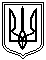 